招标编号：510101202101775成都市应急管理局应急指挥卫星系统改造采购项目招标文件成都市应急管理局四川国际招标有限责任公司共同编制2021年11月目    录第一章  投标邀请	3第二章  投标人须知	6第三章  投标文件格式	26第四章  投标人和投标产品的资格、资质性及其他类似效力要求	50第五章  投标人应当提供的资格、资质性及其他类似效力要求的相关证明材料	53第六章  招标项目技术、服务、商务及其他要求	54第七章  评标办法	58第八章  政府采购合同	69第一章  投标邀请四川国际招标有限责任公司受成都市应急管理局委托，拟对成都市应急管理局应急指挥卫星系统改造采购项目 进行国内公开招标，兹邀请符合本次招标要求的供应商参加投标。一、招标编号：510101202101775。二、招标项目：成都市应急管理局应急指挥卫星系统改造采购项目三、资金来源：财政资金四、招标项目简介：本项目一个包，采购应急指挥卫星系统改造设备。（具体详见招标文件第六章）。五、供应商参加本次政府采购活动，应当在提交投标文件前具备下列条件：1、满足《中华人民共和国政府采购法》第二十二条规定；六、禁止参加本次采购活动的供应商根据《关于在政府采购活动中查询及使用信用记录有关问题的通知》（财库〔2016〕125号）的要求，采购人/采购代理机构将通过“信用中国”网站（www.creditchina.gov.cn）、“中国政府采购网”网站（www.ccgp.gov.cn）等渠道查询供应商在投标截止之日前的信用记录并保存信用记录结果网页截图，拒绝列入失信被执行人名单、重大税收违法案件当事人名单、政府采购严重违法失信行为记录名单中的供应商报名参加本项目的采购活动（以联合体形式参加本项目采购活动，联合体成员存在不良信用记录的，视同联合体存在不良信用记录）。七、招标文件获取：招标文件获取时间：2021年11月15日9:00至2021年11月22日17：00（北京时间）招标文件获取方式：投标人从“政府采购云平台”获取采购文件（网址：https://www.zcygov.cn）。登录政府采购云平台—项目采购—获取采购文件—申请获取采购文件。提示：（1）本项目招标文件免费获取。（2）投标人只有在“政府采购云平台”完成获取招标文件申请并下载招标文件后才视作依法参与本项目。如未在“政府采购云平台”内完成相关流程，引起的投标无效责任自负。（3）本项目为电子招标投标项目，投标人参与本项目全过程中凡涉及系统操作请详见《政府采购项目电子交易管理操作指南》。（操作指南以政府采购云平台网站发布为准，获取方式详见：招标文件附件三-政府采购云平台使用介绍）（4）政府采购云平台投标人注册地址：https://middle.zcygov.cn/v-settle-front/registry八、投标截止时间和开标时间：2021年12月6日 09:30（北京时间）。投标截止时间前，投标人应将加密的电子投标文件递交至“政府采购云平台”对应项目（包件）。九、开标地点：（1）本项目为不见面开标项目。（2）开标地点：政府采购云平台(https://www.zcygov.cn)。（3）本项目只接受投标人加密并递交至“政府采购云平台”的投标文件。十、本投标邀请在四川政府采购网上以公告形式发布。十一、供应商信用融资：1、根据《四川省财政厅关于推进四川省政府采购供应商信用融资工作的通知》（川财采〔2018〕123号）文件要求，为助力解决政府采购中标、成交供应商资金不足、融资难、融资贵的困难，促进供应商依法诚信参加政府采购活动，有融资需求的供应商可根据四川政府采购网公示的银行及其“政采贷”产品，自行选择符合自身情况的“政采贷”银行及其产品，凭中标（成交）通知书向银行提出贷款意向申请（具体内容详见招标文件附件“川财采〔2018〕123号”）。2、为有效缓解中小企业融资难、融资贵问题，成都市财政局、中国人民银行成都分行营业管理部制定了《成都市中小企业政府采购信用融资暂行办法》和《成都市级支持中小企业政府采购信用融资实施方案》，成都市范围内政府采购项目中标（成交）的中小微企业可向开展政府采购信用融资业务的银行提出融资申请（具体内容详见招标文件附件“成财采〔2019〕17号”、“成财采发〔2020〕20号”）。十二、联系方式采 购 人： 成都市应急管理局 地    址： 四川省成都市高新区孵化园三号楼二楼联 系 人： 屈老师联系电话： 028-61885794采购代理机构：四川国际招标有限责任公司地    址：中国（四川）自由贸易试验区成都市高新区天府四街66号2栋22层1号邮    编：610000联 系 人：胡女士联系电话：13028195563传    真：028-87793161第二章  投标人须知一、投标人须知附表二、总  则1. 适用范围1.1 本招标文件仅适用于本次招标采购项目。2. 有关定义2.1 “采购人”系指依法进行政府采购的国家机关、事业单位、团体组织。本次招标的采购人是 成都市应急管理局。2.2 “采购代理机构” 系指根据采购人的委托依法办理招标事宜的采购机构。本次招标的采购代理机构是四川国际招标有限责任公司。2.3 “招标采购单位”系指“采购人”和“采购代理机构”的统称。2.4 “投标人”系指获取了招标文件拟参加投标和向采购人提供货物及相应服务的供应商。3. 合格的投标人合格的投标人应具备以下条件：（1）本招标文件规定的供应商资格条件；（2）遵守国家有关的法律、法规、规章和其他政策制度；（3）按照招标文件第一章要求规定获取了招标文件。4. 投标费用（实质性要求）投标人参加投标的有关费用由投标人自行承担。5. 充分、公平竞争保障措施（实质性要求）5.1 提供相同品牌产品处理。5.1.1 非单一产品采购项目中，采购人根据采购项目技术构成、产品价格比重等合理确定核心产品。多家投标人提供的任一核心产品品牌相同的，视为提供相同品牌产品。本采购项目核心产品为：市级专网/政务外网业务调制解调设备、市级专网/政务外网业务调制解调器。5.1.2 采用综合评分法的采购项目。提供相同品牌产品且通过资格审查、符合性审查的不同投标人参加同一合同项下投标的，按一家投标人计算，评审后得分最高的同品牌投标人获得中标人推荐资格；评审得分相同的，由采购人采取随机抽取方式确定一个投标人获得中标人推荐资格，其他同品牌投标人不作为中标候选人。5.2 利害关系供应商处理。单位负责人为同一人或者存在直接控股、管理关系的不同供应商不得参加同一合同项下的政府采购活动。采购项目实行资格预审的，单位负责人为同一人或者存在直接控股、管理关系的不同供应商可以参加资格预审，但只能由供应商确定其中一家符合条件的供应商参加后续的政府采购活动，否则，其投标文件作为无效处理。5.3 前期参与供应商处理。为采购项目提供整体设计、规范编制或者项目管理、监理、检测等服务的供应商，不得再参加该采购项目的其他采购活动。三、招标文件6．招标文件的构成招标文件是供应商准备投标文件和参加投标的依据，同时也是评标的重要依据，具有准法律文件性质。招标文件用以阐明招标项目所需的资质、技术、服务及报价等要求、招标投标程序、有关规定和注意事项以及合同主要条款等。本招标文件包括以下内容：（一）投标邀请；（二）投标人须知；（三）投标文件格式；（四）投标人和投标产品的资格、资质性及其他类似效力要求；（五）资格性审查要求；（六）招标项目技术、服务、政府采购合同内容条款及其他商务要求；（七）评标办法；（八）合同主要条款。7. 招标文件的澄清和修改7.1 招标采购单位可以依法对招标文件进行澄清或者修改。7.2 招标采购单位对已发出的招标文件进行澄清或者修改，应当以书面形式将澄清或者修改的内容通知所有购买了招标文件的供应商，同时在四川政府采购网上发布更正公告。该澄清或者修改的内容为招标文件的组成部分，澄清或者修改的内容可能影响投标文件、资格预审申请文件编制的，采购人或者采购代理机构发布公告并书面通知供应商的时间，应当在投标截止时间至少１５日前、提交资格预审申请文件截止时间至少３日前；不足上述时间的，应当顺延提交投标文件、资格预审申请文件的截止时间。7.3 投标人应于投标文件递交截止时间之前在四川政府采购网查询本项目的更正公告，以保证其对招标文件做出正确的响应。供应商未按要求下载相关文件，或由于未及时关注更正公告的信息造成的后果，其责任由供应商自行负责。更正通知通过政府采购云平台通知所有获取招标文件的潜在供应商。7.4 投标人认为需要对招标文件进行澄清或者修改的，可以以书面形式向招标采购单位提出申请，但招标采购单位可以决定是否采纳投标人的申请事项。8. 答疑会现场考察8.1 根据采购项目和具体情况，招标采购单位认为有必要，可以在招标文件提供期限截止后，组织已获取招标文件的潜在投标人现场考察或者召开开标前答疑会。现场考察或标前答疑会时间：详见投标人须知表。现场考察或标前答疑会地点：详见投标人须知表。8.2 供应商考察现场所发生的一切费用由供应商自己承担。四、投标文件9．投标文件的语言9.1 投标人提交的投标文件以及投标人与招标采购单位就有关投标的所有来往书面文件均须使用中文。投标文件中如附有外文资料，主要部分对应翻译成中文并加盖投标人公章后附在相关外文资料后面。未翻译的外文资料，评标委员会可将其视为无效材料。9.2 翻译的中文资料与外文资料如果出现差异和矛盾时，以中文为准。涉嫌虚假响应的按照相关法律法规处理。9.3 如因未翻译而造成的废标，由投标人承担。10．计量单位（实质性要求）除招标文件中另有规定外，本次采购项目所有合同项下的投标均采用国家法定的计量单位。11. 投标货币（实质性要求）本次招标项目的投标均以人民币报价。12. 联合体投标（仅适用于允许联合体参与的项目）联合体各方应当共同与采购人签订采购合同，就采购合同约定的事项对采购人承担连带责任。13. 知识产权（实质性要求）13.1 投标人应保证在本项目使用的任何产品和服务（包括部分使用）时，不会产生因第三方提出侵犯其专利权、商标权或其它知识产权而引起的法律和经济纠纷，如因专利权、商标权或其它知识产权而引起法律和经济纠纷，由投标人承担所有相关责任。13.2 采购人享有本项目实施过程中产生的知识成果及知识产权。13.3 投标人如欲在项目实施过程中采用自有知识成果，投标人需提供开发接口和开发手册等技术文档，并承诺提供无限期技术支持，采购人享有永久使用权（含采购人委托第三方在该项目后续开发的使用权）。13.4 如采用投标人所不拥有的知识产权，则在投标报价中必须包括合法获取该知识产权的相关费用。 14．投标文件的组成投标人应按照招标文件的规定和要求编制投标文件。投标人编写的投标文件应至少包括下列两部分文件：文件一：资格性投标文件严格按照第四、五章要求提供相关资格、资质性及其他类似效力要求的相关证明材料。文件二：其他响应性投标文件严格按照招标文件要求提供以下五个方面的相关材料：报价部分。1、投标人按照招标文件要求填写的“开标一览表”、“报价明细表”（如涉及）。 2、本次招标报价要求：（1）投标人的报价是投标人响应招标项目要求的全部工作内容的价格体现，包括投标人完成本项目所需的一切费用（实质性要求）。 （2）投标人每种货物只允许有一个报价，并且在合同履行过程中是固定不变的，任何有选择或可调整的报价将不予接受，并按无效投标处理（实质性要求）。（二）技术部分。投标人按照招标文件要求做出的技术应答，主要是针对招标项目的技术指标、参数和技术要求做出的实质性响应和满足。投标人的技术应答包括下列内容（如涉及）：（1）投标产品的品牌、型号、配置；（2）投标产品本身的详细的技术指标和参数（应当尽可能提供检测报告、产品使用说明书、用户手册等材料予以佐证）；（3）技术方案、项目实施方案；（4）投标产品技术参数表；（5）产品彩页资料；（6）产品工作环境条件；（7）产品验收标准和验收方法；（8）产品验收清单（注明各部件的品名、数量、价格、规格型号和原产地或生产厂家）。（9）投标人认为需要提供的文件和资料。（三）商务部分。投标人按照招标文件要求提供的有关文件及优惠承诺。包括以下内容（如涉及）：（1）投标函；（2）证明投标人业绩和荣誉的有关材料复印件；（3）商务应答表；（4）其他投标人认为需要提供的文件和资料。（四）售后服务。投标人按照招标文件中售后服务要求作出的积极响应和承诺。包括以下内容（如涉及）：（1）产品制造厂家或投标人设立的售后服务机构网点清单、服务电话和维修人员名单；（2）说明投标产品的保修时间、保修期内的保修内容与范围、维修响应时间等。分别提供产品制造厂家和投标人的服务承诺和保障措施；（3）培训措施：说明培训内容及培训的时间、地点、目标、培训人数、收费标准和办法；（4）其他有利于用户的服务承诺。（五）其他部分。投标人按照招标文件要求作出的其他应答和承诺。15．投标文件格式15.1 投标人应执行招标文件第三章的规定要求。第三章格式中“注”的内容，投标人可自行决定是否保留在投标文件中，未保留的视为投标人默认接受“注”的内容。15.2 对于没有格式要求的投标文件由投标人自行编写。16．投标有效期（实质性要求）16.1 本项目投标有效期为投标截止时间届满后90天（投标有效期从提交投标文件的截止之日起算）。投标人投标文件中必须载明投标有效期，投标文件中载明的投标有效期可以长于招标文件规定的期限，但不得短于招标文件规定的期限。否则，其投标文件将作为无效投标处理。16.2 因不可抗力事件，采购人可于投标有效期届满之前与投标人协商延长投标有效期。投标人拒绝延长投标有效期的，不得再参与该项目后续采购活动，但由此给投标人造成的损失，采购人可以自主决定是否可以给予适当补偿。投标人同意延长投标有效期的，不能修改投标文件。 16.3 因采购人采购需求作出必要调整，采购人可于投标有效期届满之前与投标人协商延长投标有效期。投标人拒绝延长投标有效期的，不得再参与该项目后续采购活动，但由此给投标人造成的损失，采购人应当予以赔偿或者合理补偿。投标人同意延长投标有效期的，不能修改投标文件。17．投标文件的制作和签章、加密17.1 本项目实行电子投标。投标人应先安装“政采云投标客户端”。（政府采购云平台—CA管理—绑定CA—下载驱动—“政采云投标客户端”立即下载）。投标人应按招标文件要求，通过“政采云投标客户端”制作、确认、加密并提交投标文件。17.2 资格性投标文件、其他响应性投标文件封面均应加盖投标人（法定名称）电子印章，不得使用投标人专用章（如经济合同章、投标专用章等）或下属单位印章代替。（实质性要求）17.3 投标人应使用CA数字证书对投标文件进行加密。17.4 招标文件若有修改，投标人根据修改后的招标文件制作或修改并递交投标文件。17.5 使用“政府采购云平台”需要提前申领CA数字证书及电子印章，请自行前往四川CA、CFCA、天威CA、北京CA、重庆CA、山西CA、浙江汇信CA、天谷CA、国信CA、山东CA、新疆CA、乌海CA等统一认证服务点办理，只需办理其中一家CA数字证书及签章（提示：办理时请说明参与成都市政府采购项目）。投标人应及时完成在“政府采购云平台”的注册及CA账号绑定，确保顺利参与电子投标。17.6本次招标要求的复印件是指对图文进行复制后的文件，包括扫描、复印、影印等方式复制的材料。18．投标文件的递交18.1 投标人应当在投标文件递交截止时间前，将编制完成并且已加密的电子投标文件成功递交至“政府采购云平台”。18.2投标人应充分考虑递交文件的不可预见因素，在投标截止时间后将无法递交。19.投标文件的补充、修改或撤回19.1投标截止时间前，投标人可对已递交的投标文件进行补充、修改或撤回。补充或者修改投标文件的，应当先行撤回已递交的投标文件，在“政采云投标客户端”补充、修改投标文件并加密后重新递交。撤回投标文件进行补充、修改，在投标截止时间前未重新递交的，视为撤回投标文件。19.2投标截止时间后，投标人不得对其递交的投标文件做任何补充、修改。20.投标文件的解密投标人登录政府采购云平台，点击“项目采购—开标评标”模块，进入本项目“开标大厅”，等待代理机构开启解密后，进行线上解密。除因系统发生故障（包括组织场所停电、断网等）导致投标文件无法按时解密外，投标文件未按时解密的作为无效投标处理。五、开标和中标21．开标及开标程序21.1本项目为不见面开标项目。（递交电子投标文件的投标人不足3家的，不予开标。）21.2开标准备工作。投标人需在开标当日、投标截止时间前登录“政府采购云平台”，通过本项目“开标大厅”参与不见面开标。登录政府采购云平台—项目采购—开标评标—开标大厅（确保进入本项目开标大厅）。提示：投标人未按时登录不见面开标系统，错过开标解密时间的，由投标人自行承担不利后果。21.3解密投标文件。等待代理机构开启解密后，投标人进行线上解密。开启解密后，投标人应在60分钟内，使用加密该投标文件的CA数字证书在线完成投标文件的解密。除因系统故障（包括组织场所停电、断网等）导致系统无法使用外，投标人在规定的解密时间内，未成功解密的投标文件将视为无效投标文件。21.4确认开标记录。解密时间截止或者所有投标人投标文件均完成解密后（以发生在先的时间为准），由“政府采购云平台”系统展示投标人名称、投标文件解密情况、投标报价等唱标内容。如成功解密投标文件的投标人不足三家的，则只展示投标人名称、投标文件解密情况。投标人对开标记录（包含解密情况、投标报价、其他情况等）在规定时间内确认，如未确认，视为认可开标记录。21.5投标人电脑终端等硬件设备和软件系统配置：投标人电脑终端等硬件设备和软件系统配置应符合电子投标（含不见面开标大厅）投标人电脑终端配置要求并运行正常，投标人承担因未尽职责产生的不利后果。21.6因组织场所断电、断网、系统故障或其他不可抗力等因素导致不见面开标系统无法正常运行的，开标活动中止或延迟，待系统恢复正常后继续进行开标活动。21.7不见面开标过程中，各方主体均应遵守互联网有关规定，不得发表与交易活动无关的言论。22．开评标过程存档开标和评标过程进行全过程电子监控，并将电子监控资料存储介质留存归档。23.评标情况公告所有供应商投标文件资格性、符合性检查情况、采用综合评分法时的总得分和分项汇总得分情况、评标结果等将在四川政府采购网上采购结果公告栏中予以公告。24.采购人确定中标人过程中，发现中标候选人有下列情形之一的，应当不予确定其为中标人：（1）发现中标候选人存在禁止参加本项目采购活动的违法行为的；（2）中标候选人因不可抗力，不能继续参加政府采购活动；（3）中标候选人无偿赠与或者低于成本价竞争；（4）中标候选人提供虚假材料；（5）中标候选人恶意串通。25.中标通知书25.1 中标通知书为签订政府采购合同的依据之一，是合同的有效组成部分。25.2 中标通知书对采购人和中标人均具有法律效力。中标通知书发出后，采购人改变中标结果，或者中标人无正当理由放弃中标的，应当承担相应的法律责任。25．3中标人的投标文件本应作为无效投标处理或者有政府采购法律法规规章制度规定的中标无效情形的，招标采购单位在取得有权主体的认定以后，将宣布发出的中标通知书无效，并收回发出的中标通知书（中标人也应当缴回），依法重新确定中标人或者重新开展采购活动。25.4在四川政府采购网公告中标结果同时发出中标通知书，中标供应商自行登录政府采购云平台下载中标通知书。六、签订及履行合同和验收26.签订合同26.1 中标人应在中标通知书发出之日起三十日内与采购人签订采购合同。由于中标人的原因逾期未与采购人签订采购合同的，将视为放弃中标，取消其中标资格并将按相关规定进行处理。26.2 采购人不得向中标人提出任何不合理的要求，作为签订合同的条件，不得与中标人私下订立背离合同实质性内容的任何协议，所签订的合同不得对招标文件和中标人投标文件确定的事项进行实质性修改。26.3 中标人拒绝与采购人签订合同的，采购人可以按照评审报告推荐的中标候选人名单排序，确定下一候选人为中标供应商，也可以重新开展政府采购活动。27. 合同分包（实质性要求）27.1本项目合同接受分包与否，以“投标人须知附表”勾选项为准。27.2 中小企业依据《政府采购促进中小企业发展管理办法》（财库〔2020〕46号）规定的政策获取政府采购合同后，小型、微型企业不得分包或转包给大型、中型企业，中型企业不得分包或转包给大型企业。28.合同转包（实质性要求）本采购项目严禁中标人将任何政府采购合同义务转包。本项目所称转包，是指中标人将政府采购合同义务转让给第三人，并退出现有政府采购合同当事人双方的权利义务关系，受让人（即第三人）成为政府采购合同的另一方当事人的行为。中标人转包的，视同拒绝履行政府采购合同义务，将依法追究法律责任。29. 补充合同采购合同履行过程中，采购人需要追加与合同标的相同的货物或者服务的，在不改变合同其他条款的前提下，可以与中标供应商协商签订补充合同，但所有补充合同的采购金额不得超过原合同采购金额的百分之十，该补充合同应当在原政府采购合同履行过程中，不得在原政府采购合同履行结束后，且采购货物、工程和服务的名称、价格、履约方式、验收标准等必须与原政府采购合同一致。 30. 履约保证金（实质性要求）30.1 中标人应在合同签订之前交纳招标文件规定数额的履约保证金。30.2 如果中标人在规定的合同签订时间内，没有按照招标文件的规定交纳履约保证金，且又无正当理由的，将视为放弃中标。31.合同公告采购人应当自政府采购合同签订之日起2个工作日内，将政府采购合同在省级以上人民政府财政部门指定的媒体上公告（四川政府采购网），但政府采购合同中涉及国家秘密、商业秘密的内容除外。32.合同备案采购人应当将政府采购合同副本自签订之日起七个工作日内通过四川政府采购网报同级财政部门备案。33.履行合同33.1 中标人与采购人签订合同后，合同双方应严格执行合同条款，履行合同规定的义务，保证合同的顺利完成。33.2 在合同履行过程中，如发生合同纠纷，合同双方应按照《中华人民共和国民法典》的有关规定进行处理。34.验收34.1本项目采购人及其委托的采购代理机构将严格按照《财政部关于进一步加强政府采购需求和履约验收管理的指导意见》（财库〔2016〕205号）等政府采购相关法律法规的要求进行验收。34.2 验收结果合格的，中标人凭验收报告办理相关手续；验收结果不合格的，履约保证金将不予退还，也将不予支付采购资金，还可能会报告本项目同级财政部门按照政府采购法律法规有关规定给予行政处罚。35.资金支付采购人将按照政府采购合同规定，及时向中标供应商支付采购资金。本项目采购资金付款详见第六章商务要求中付款方式。七、投标纪律要求36. 投标人纪律要求投标人应当遵循公平竞争的原则，不得恶意串通，不得妨碍其他投标人的竞争行为，不得损害采购人或者其他投标人的合法权益。在评标过程中发现投标人有上述情形的，评标委员会应当认定其投标无效，并书面报告本级财政部门。37. 投标人参加本项目投标不得有下列情形：（1）提供虚假材料谋取中标；（2）采取不正当手段诋毁、排挤其他投标人；（3）与招标采购单位、其他投标人恶意串通；（4）向招标采购单位、评标委员会成员行贿或者提供其他不正当利益；（5）在招标过程中与招标采购单位进行协商谈判；（6）中标或者成交后无正当理由拒不与采购人签订政府采购合同；（7）未按照采购文件确定的事项签订政府采购合同；（8）将政府采购合同转包或者违规分包；（9）提供假冒伪劣产品；（10）擅自变更、中止或者终止政府采购合同；（11）拒绝有关部门的监督检查或者向监督检查部门提供虚假情况；（12）法律法规规定的其他情形。投标人有上述情形的，按照规定追究法律责任，具备（1）-（10）条情形之一的，同时将取消中标资格或者认定中标无效。38. 投标人有下列情形之一的，视为投标人串通投标，其投标无效：（1）不同投标人的投标文件由同一单位或者个人编制；（2）不同投标人委托同一单位或者个人办理投标事宜；（3）不同投标人的投标文件载明的项目管理成员或者联系人员为同一人；（4）不同投标人的投标文件异常一致或者投标报价呈规律性差异；（5）不同投标人的投标文件相互混装；（6）不同投标人的投标保证金从同一单位或者个人的账户转出。八、询问、质疑和投诉39．询问、质疑、投诉的接收和处理严格按照《中华人民共和国政府采购法》、《中华人民共和国政府采购法实施条例》、《政府采购货物和服务招标投标管理办法》、《政府采购质疑和投诉办法》、《财政部关于加强政府采购供应商投诉受理审查工作的通知》和《四川省政府采购供应商投诉处理工作规程》的规定办理（详细规定请在四川政府采购网政策法规模块查询）。九、其他40. 本招标文件中所引相关法律制度规定，在政府采购中有变化的，按照变化后的相关法律制度规定执行。本章和第七章中“1.总则、2.评标方法、3.评标程序”规定的内容条款，在本项目投标截止时间届满后，因相关法律制度规定的变化导致不符合相关法律制度规定的，直接按照变化后的相关法律制度规定执行，本招标文件不再做调整。41．（实质性要求）国家或行业主管部门对采购产品的技术标准、质量标准和资格资质条件等有强制性规定的，必须符合其要求。第三章  投标文件格式一、本章所制投标文件格式，除格式中明确将该格式作为实质性要求的，一律不具有强制性。二、本章所制投标文件格式有关表格中的备注栏，由投标人根据自身投标情况作解释性说明，不作为必填项。三、本章所制投标文件格式中需要填写的相关内容事项，可能会与本采购项目无关，在不改变投标文件原义、不影响本项目采购需求的情况下，投标人可以不予填写，但应当注明。四、提示本章中格式1-1、2-1封面，盖章为实质性要求，格式内容不作实质性要求。按照招标文件第二章17．2要求，加盖投标人（法定名称）电子印章。第一部分     “资格性投标文件”格式格式1-1封面：xxxxx项目资格性投标文件投 标 人 名 称（电子印章）：采购项目编号：包        号：投标时间：年 月 日格式1-2一、承诺函XXXX（采购代理机构名称）：我单位作为本次采购项目的投标人，根据招标文件要求，现郑重承诺如下：具备《中华人民共和国政府采购法》第二十二条第一款和本项目规定的条件：（一）具有独立承担民事责任的能力；（二）具有良好的商业信誉和健全的财务会计制度；（三）具有履行合同所必需的设备和专业技术能力；（四）有依法缴纳税收和社会保障资金的良好记录；（五）参加政府采购活动前三年内，在经营活动中没有重大违法记录；（六）法律、行政法规规定的其他条件；（七）根据采购项目提出的特殊条件。本单位对上述承诺的内容事项真实性负责。如经查实上述承诺的内容事项存在虚假，我单位愿意接受以提供虚假材料谋取中标追究法律责任。投标人名称：XXXX。日    期：XXXX。格式1-3二、投标人和投标产品其他资格、资质性及其他类似效力要求的相关证明材料注：投标人应按招标文件第五章相关要求提供佐证材料，有格式要求的从其要求，无格式要求的格式自拟。格式1-4三、承诺函(如涉及)XXXX（采购代理机构名称）：我单位作为本次采购项目的投标人，现郑重承诺如下：根据本项目招标文件第四章资格证明要求中第  项，我单位应具备        （备案、登记、其他证照）。但因我单位所在地已对上述备案、登记、其他证照实行“多证合一”，故在此次采购活动中提供满足资格要求：       （营业执照中对该备案、登记、其他证照的描述）的“多证合一”营业执照。我单位对上述承诺的内容事项真实性负责。如经查实上述承诺内容存在虚假，我单位愿意接受以提供虚假材料谋取成交追究法律责任。投标人名称：XXXX。日    期：XXXX。注：1.根据国务院办公厅关于加快推进“多证合一”改革的指导意见（国办发【2017】41号）等政策要求，若资格要求涉及的登记、备案等有关事项和各类证照已实行多证合一导致供应商无法提供该类证明材料的，供应商须提供该承诺。2.若已提供资格要求涉及的登记、备案等有关事项和各类证照的证明材料，无需提供该承诺。3.若本项目资格要求不涉及，无需提供该承诺。第二部分     “其他响应性投标文件”格式格式2-1封面：XXXXXXXXX项目其他响应性投标文件投 标 人名称（电子印章）：采购项目编号：包        号：        投标时间： 年  月  日格式2-2一、投 标 函XXXX（采购代理机构名称）：我方全面研究了“XXXXXXXX”项目（招标编号：XXXX）招标文件，决定参加贵单位组织的本项目投标。一、我方自愿按照招标文件规定的各项要求向采购人提供所需货物/服务。二、一旦我方中标，我方将严格履行政府采购合同规定的责任和义务。三、我方同意本次招标的投标有效期为投标截止时间届满后XXXX天，并满足招标文件中其他关于投标有效期的实质性要求。四、我方愿意提供贵单位可能另外要求的，与投标有关的文件资料，并保证我方已提供和将要提供的文件资料是真实、准确的。投标人名称：XXXX。通讯地址：XXXX。邮政编码：XXXX。联系电话：XXXX。传    真：XXXX。日    期：XXXX年XX月XX日。格式2-3二、承诺函XXXX（采购代理机构名称）：我方作为本次采购项目的投标人，根据招标文件要求，现郑重承诺如下：一、我方已认真阅读并接受本项目招标文件第二章的全部实质性要求，如对招标文件有异议，已依法进行维权救济，不存在对招标文件有异议的同时又参加投标以求侥幸中标或者为实现其他非法目的的行为。二、参加本次招标采购活动，不存在与单位负责人为同一人或者存在直接控股、管理关系的其他供应商参与同一合同项下的政府采购活动的行为。三、为采购项目提供整体设计、规范编制或者项目管理、监理、检测等服务的供应商，不得再参加该采购项目的其他采购活动，我方承诺不属于此类禁止参加本项目的供应商。四、投标文件中提供的能够给予我方带来优惠、好处的任何材料资料和技术、服务、商务、响应产品等响应承诺情况都是真实的、有效的、合法的。五、如本项目评标过程中需要提供样品，则我方提供的样品将作为履约验收的参考，我方对提供样品的性能和质量负责，因样品存在缺陷或者不符合招标文件要求导致未能中标的，我方愿意承担相应不利后果。六、国家或行业主管部门对采购产品的技术标准、质量标准和资格资质条件等有强制性规定的，我方承诺符合其要求。七、参加本次招标采购活动，我方完全同意招标文件第二章关于“投标费用”、“合同分包”、“合同转包”、“履约保证金”的实质性要求，并承诺严格按照招标文件要求履行。八、我方保证在本项目使用的任何产品和服务（包括部分使用）时，不会产生因第三方提出侵犯其专利权、商标权或其它知识产权而引起的法律和经济纠纷，如因专利权、商标权或其它知识产权而引起法律和经济纠纷，由我方承担所有相关责任。采购人享有本项目实施过程中产生的知识成果及知识产权。如我方在项目实施过程中采用自有知识成果，我方承诺提供开发接口和开发手册等技术文档，并提供无限期技术支持，采购人享有永久使用权（含采购人委托第三方在该项目后续开发的使用权）。如我方在项目实施过程中采用非自有的知识产权，则在投标报价中已包括合法获取该知识产权的相关费用。九、本次投标报价是响应招标项目要求的全部工作内容的价格体现，包括完成本项目所需的一切费用。十、与我方存在直接控股关系的单位为：XXX；存在管理关系单位为：XXX我方对上述承诺的内容事项真实性负责。如经查实上述承诺的内容事项存在虚假，我方愿意接受以提供虚假材料谋取中标追究法律责任。投标人名称：XXXX。	日    期：XXXX。格式2-4三、开标一览表第XX包注：1. 报价应是最终用户验收合格后的总价，包括设备运输、保险、代理、安装调试、培训、税费和招标文件规定的其它费用。 2．“开标一览表”以包为单位填写。3．如是进口设备，须在表格中标明“进口”。招标文件未明确“允许进口”的，供应商以进口产品进行投标时，将视为无效投标。投标人名称：XXXX。投标日期：XXXX。格式2-5四、分项报价明细表第XX包注：1、投标人应按“分项报价明细表”的格式详细报出投标总价的各个组成部分的报价。    2、“分项报价明细表”各分项报价合计应当与“开标一览表”报价合计相等。投标人名称：XXXX。投标日期：XXXX。格式2-6五、商务应答表招标编号：注：1. 供应商必须把招标文件第六章全部商务要求列入此表。2．按照招标项目商务要求的顺序逐条对应填写。3．供应商必须据实填写，不得虚假填写，否则将取消其投标或中标资格。投标人名称：XXXX。投标日期: XXXX。格式2-7六、投标人基本情况表投标人名称：XXXX。投标日期: XXXX。格式2-8七、类似项目业绩一览表注：以上业绩需提供招标文件要求的有关书面证明材料。投标人名称：XXXX。投标日期: XXXX。格式2-9八、投标产品技术参数表招标编号：注：1. 供应商必须把招标文件第六章技术服务要求全部列入此表。2．按照招标项目技术要求的顺序逐条对应填写。3．供应商必须据实填写，不得虚假填写，否则将取消其投标或中标资格。投标人名称：XXXX。投标日期: XXXX。格式2-10九、投标人本项目管理、技术、服务人员情况表招标编号：投标人名称：XXXX。投标日期: XXXX。备注：此表填写的管理人员将作为判定《政府采购货物和服务招标投标管理办法》（财政部令第87号）第37条依据。格式2-11十、中小企业声明函(货物)本公司（联合体）郑重声明，根据《政府采购促进中小企业发展管理办法》（财库〔2020〕46 号）的规定，本公司（联合体）参加 （单位名称） 的 （项目名称） 采购活动，提供的货物全部由符合政策要求的中小企业制造。相关企业（含联合体中的中小企业、签订分包意向协议的中小企业）的具体情况如下：
　　1. （标的名称） ，属于 （采购文件中明确的所属行业） ；制造商为 （企业名称） ，从业人员   人，营业收入为    万元，资产总额为   万元，属于 （中型企业、小型企业、微型企业） ；2. （标的名称） ，属于 （采购文件中明确的所属行业） ；制造商为 （企业名称） ，从业人员   人，营业收入为    万元，资产总额为   万元，属于 （中型企业、小型企业、微型企业） ；……以上企业，不属于大企业的分支机构，不存在控股股东为大企业的情形，也不存在与大企业的负责人为同一人的情形。本企业对上述声明内容的真实性负责。如有虚假，将依法承担相应责任。                                 企业名称（盖章）：                        日 期：注：1、从业人员、营业收入、资产总额填报上一年度数据，无上一年度数据的新成立企业可不填报。格式2-12十一、残疾人福利性单位声明函本单位郑重声明，根据《财政部 民政部 中国残疾人联合会关于促进残疾人就业政府采购政策的通知》（财库〔2017〕 141号）的规定，本单位为符合条件的残疾人福利性单位，且本单位参加XXXX单位的XXXX项目采购活动提供本单位制造的货物（由本单位承担工程/提供服务），或者提供其他残疾人福利性单位制造的货物（不包括使用非残疾人福利性单位注册商标的货物）。本单位对上述声明的真实性负责。如有虚假，将依法承担相应责任。单位名称（盖章）：日  期：注：残疾人福利性单位视同小型、微型企业，享受预留份额、评审中价格扣除等促进中小企业发展的政府采购政策。残疾人福利性单位属于小型、微型企业的，不重复享受政策。投标人为非残疾人福利性单位的，可不提供此声明。格式2-13十二、监狱企业根据《政府采购支持监狱企业发展有关问题的通知》（财库〔2014〕68号）的规定监狱企业参加采购活动的，应提供由省级以上监狱管理局、戒毒管理局(含新疆生产建设兵团)出具的属于监狱企业的证明文件。注：1、投标人符合《政府采购支持监狱企业发展有关问题的通知》（财库〔2014〕68号）规定的划分标准为监狱企业适用。2、在政府采购活动中，监狱企业视同小型、微型企业，享受预留份额、评审中价格扣除等政府采购促进中小企业发展的政府采购政策。第四章  投标人和投标产品的资格、资质性及其他类似效力要求一、投标人资格、资质性及其他类似效力要求（一）资格要求：详见第五章资格性审查要求。（二）资质性要求：详见第五章资格性审查要求。（三）其他类似效力要求：详见第五章资格性审查要求。二、投标产品的资格、资质性及其他具有类似效力的要求（一）资格要求：详见第五章资格性审查要求。（二）资质性要求：详见第五章资格性审查要求。（三）其他类似效力要求：详见第五章资格性审查要求。第五章  资格性审查要求采购人或者采购代理机构应当依法对投标人的资格进行审查，资格审查内容详见下表。第六章  招标项目技术、服务、政府采购合同内容条款及其他商务要求前提：本章中标注“★”的条款为本项目的实质性条款，供应商单位不满足的，将按照无效投标处理。▲为重要参数。（一）项目概述1、项目背景成都市应急管理局承担组织和指导各区（市）县\各部门应对安全生产、自然灾害等突发事件和综合防灾减灾工作。为实现在 “断电、断路、断网”的应急救援场景下区（市）县应急管理部门协同配合、统一指挥、信息互通，成都市应急管理局拟改造原市防震减灾局VSAT卫星主站、动中通、静中通通讯车辆，构建成都市应急管理局自主可控、业务链路及网管链路独立于应急部专网的市级专网/政务外网卫星通信网络，提升成都市应急管理部门应急通信保障能力。同时为增强成都市应急局的应急部专网通信能力，本期项目在现有静中通通讯车辆和新增的卫星便携站上配置应急部卫星专网能力。我国卫星通信技术和产品日益成熟，由于应急过程中涉及很多敏感信息，考虑到信息传输过程中的安全，本项目选用国内自主可控的成熟系统和设备设计和建设。基于以上背景，成都市应急管理局本着充分利旧、协调统一的原则，充分考虑实际应用需求，着眼技术和应用发展趋势，规划建设成都市应急管理卫星通信系统。2、系统现状现成都市应急管理局有固定站1套、静中通1套、动中通车载站2套：一辆现有静中通通信车车内部分设备老旧，影响通信车整体业务功能。两辆动中通车载站配备应急部统型的调制解调器，可与应急部建立卫星通信链路，但缺乏成都市自主组网能力。2.标的名称及所属行业：（二）商务要求★1．交货期及地点（1）交货期：合同签订后4个月内提供所有设备并完成相关部署、调试初步验收工作，项目验收合格后提供一年的运维服务。（2）交货地点: 成都市应急管理局2．付款方法和条件：签订合同后支付合同款项的45%，通过项目终验后支付合同款的55%。4.质保期：★（1）质保期至少为1 年。（2）质保期内供应商单位应负责设备维修及抢修及所有设备备品备件服务。5. 交货时应提供以下技术资料（如涉及）（1）原产地证明书(由制造厂签发)；（2）提供设备安装图纸及说明；（3）提供设备使用说明书、维护手册；（4）备件手册、零件及易损件的图纸及相关资料；（5）其它相关技术资料。★6.集成安装调试及验收：（1）供应商单位负责集成、安装、调试、辅材等所需的费用包括在投标总价格中。（2）在项目验收前涉及的测试用的卫星链路费用包括在投标总价格中。（3）供应商单位应就设备的安装、调试、操作、维修、保养等对采购人的相关人员进行培训。设备安装调试完毕后，供应商单位应对买方操作人员进行现场培训，直至采购人的相关人员能独立操作，同时能完成一般常见故障处理。（4）项目实施后，市级专网/政务外网专网须构建成都市应急管理局自主可控、业务链路及网管链路独立于应急部专网的市级专网/政务外网卫星通信网络。 （三）售后服务1、提供有关资料及售后服务承诺。2、备件送达期限：在设备的使用寿命期内，卖方应保证不超过90分钟送达成都市应急管理局。3、终身零配件供应：供应商单位应保证设备停产后的备件供应保证5年，并以优惠的价格提供该设备所需的维修零配件。4、卖方在国内应有24小时电话维修系统，并列出工程师名单、联系电话、通讯地址及备件库地址和备件的详细目录。5、质保期后，卖方应向用户提供及时的、优质的、价格优惠的技术服务和备品备件供应。（四）技术参数及服务要求本方案将为成都市应急管理局建设包含：1套卫星地面固定站升级改造，2套动中通车载站的双模改造，1套静中通车载站升级到动中通及支持双模，1套双模卫星便携站采购。改造后，卫星便携站和车载站均可接受应急部网管中心主站的调度管理，满足应急部的入网通信需求。卫星便携站和车载站可以使用市局卫星固定站作为直接业务落地接入的站点。成都市应急管理局固定站同时配备市级专网/政务外网卫星网管平台，可通过平台查看整个系统的运行状况及下属端站的设备状态。卫星主站技术要求应急管理部卫星主站应急管理部级中心站部署有卫星通信综合平台，下属应急部门的远端站点均接入部级中心站，接受部级中心站的统一管理与资源调配。市级专网/政务外网主站为了在满足用户通信需求的同时降低系统建设及维护成本，本方案将车载站、便携站接入市级专网/政务外网卫星固定站。市级专网/政务外网卫星固定站主要由网管控制中心软件、控制终端、业务终端以及室外射频系统组成。市级专网/政务外网主站可对系统内所有卫星通信终端进行管理、控制，处理卫星通信终端的通信申请，为卫星通信终端分配通信频点、发送功率等参数。主要功能包括:卫星资源和卫星通信终端的配置、卫星通信业务的处理、系统和终端状态的实时监控、通信记录的统计分析、系统操作的安全控制等。在控制中心软件的集中管控下，各卫星通信终端高效共享卫星资源，为用户提供方便易用的卫星通信服务。由于本项目拟改造的市级专网/政务外网主站机房没有空调，工作环境比较恶劣，在后续使用过程中容易出现故障导致应急时不能使用，供应商可提供级专网/政务外网主站备份接入方案（实现所有端站的备份落地接入）建议。卫星车载站技术要求为支持用户单位遂行多样化的任务，提供不受时间、空间和天气影响的全时、全域和全天候的通信保障，本方案提供性能可靠的动/静中通车载站来完善用户机动单位展开行进中和执行任务时的不间断通信。同时为车载站配备了两台卫星调制解调器（应急专网和市级专网/政务外网），两个调制解调器分别实现和应急管理部及市级专网的通信，切实保障了车载站通信功能的实时畅通。成都市应急管理局现有一辆动中通中型卫星通信车、一辆动中通小型卫星通信车及一辆静中通通信车。利旧设备本期项目利旧2台动中通的LNB、功放以及天线等设备；利旧1台静中通的LNB以及车载业务系统等。新增设备（一）动中通新增设备两台动中通车载站保留原有应急专网调制解调器，增配2套800M集群车台，各增配一台市级专网/政务外网调制解调器，并加装合分路器。（二）静中通改造为动中通新增设备一台静中通车载站升级为动中通车载，配置1套动中通天线和1台功放设备，拆除原有诺达调制解调器，配备市级专网/政务外网调制解调器及应急专网调制解调器，并加装合分路器。应急专网调制解调器能够接受应急管理部卫星主站网管集中控制管理；能与应急管理部卫星主站和省应急管理厅卫星固定站能够通过卫星信道直接对接。市级专网/政务外网调制解调器接受市级专网/政务外网主站集中管理控制。合分路器用于将一路输入信号能量分成两路或多路输出相等或不相等能量的器件，也可反过来作为合路器将多路信号能量合成一路输出。该设备可实现车载两台调制解调器的无缝切换。此外，静中通车载站拆除车内老旧设备，并加装新的业务设备，以完善整车业务功能，配备的具体设备如下：（1）集中控制主机：通过触摸屏实现对车内摄像机、车外摄像机、视频会议终端，升降杆、音视频矩阵、硬盘录像机等设备进行集中控制。（2）配备交换机，提供车内网络互联功能，扩大车内网络规模，为车内业务设备提供网络互通接口。（3）配备一台车载工控机，为设备运行提供操作环境。（4）配备一台不间断电源，在意外断电时为车内设备提供一定时间的临时供电支持。（5）将原有显示屏更换为智慧屏，方便用户查看音视频并开展视频会议。（6）配备一套MESH自组网系统，包含一台车载自组网设备、两台背负式和一台手持式自组网设备，可实现应急现场无中心组网，将应急现场深处的音视频回传至通信车内。（7）配备1套800兆集群车台，用于语音集群通信。（8）配置1台5G CPE和1台无线路由器。双模卫星便携站技术要求便携式卫星通信终端是专为应急通信应用设计的一款卫星通信设备，在结构、功能方面充分考虑应急通信应用的需求，具有小巧轻便、操作简单、国内知识产权等优势，能够有效地解决应急通信应用中普遍存在的携行不便、开通时间长等问题。本次配置的便携站需能够接受应急管理部卫星主站及市级专网/政务外网主站网管集中控制管理，配备一套市级专网/政务外网卫星调制解调器于便携天线一体化集成，另配置一台外置应急管理专网调制解调器，以满足分别和市级专网卫星主站、应急管理部卫星专网的接入。市级专网/政务外网卫星固定站技术要求在本方案内，沿用原有固定站天线，换用80W功放，安装1套市级专网/政务外网卫星设备及网管平台系统，用作网内远端站的网络控制和业务回传落地。固定站卫星天线（利旧）由于成都市应急管理局原先建有一套4.5米固定站，且天线功能完好，本系统升级改造过程中沿用原有的固定站天线，从而降低用户建设成本。射频子系统成都市应急管理局原先采用25W卫星功放，考虑到当前固定站需与多辆卫星通信车及增配的卫星便携站进行双向通信，同时后期固定站扩容需要及业务多样性发展，本项目固定站更换80W大功率功放。（一）80W卫星功放：该Ku波段上变频器拥有超高效率和卓越性能，适用于卫星通信空间站和地面站系统。保证全频带内、全温度范围内的输出性能和可靠性。（二）LNB（利旧）：沿用原有固定站LNB。卫星网管平台考虑到成都应急管理局对于整个自建专网卫星同信息系统日常的管理需求，本方案为固定站配备一套卫星网管平台，集中完成全网卫星设备配置和监控能力，负责全网网络规划、性能监视。负责信令转发、参数配置、设备入网控制、设备注册控制、资源管理、协议处理等功能，实现设备入网鉴权管理、硬件与频带资源管理、动态带宽资源管理。同时支持网络状态实时监控、告警故障快速定位等功能，有效降低应急管理局的管理及运维难度。市级专网/政务外网调制解调器在本次固定站的建设任务中，考虑到后期固定站可能增加远端站建立更完整的成都应急专网，需容纳的通信设备较多，该套设备需配置用于实现FDMA系统中至少8路端站并发业务回传接入信道，后期可扩容建设而增加远端站的并发业务接入。光纤收发器考虑到指挥中心与调制解调器所在弱电井的网络传输距离问题，本项目为固定站配备一套光纤收发器，提高信号传输质量。网络交换机考虑到汇聚主站设备，本期项目新增1台三层交换机。双向网闸结合电子政务网外网入网要求，本期需新增1台双向网闸，用于卫星通信专网和电子政务外网之间的数据通信。系统集成服务要求固定站安装及调试1)	拆除固定站原有小功率功放、老化线缆等；2)	拆除固定站内原有调制解调器，调整机房内机柜设备布局；3)	加装网管平台软硬件；4)	加装固定站卫星调制解调器设备，并连接原有业务设备；5)	检查调整机房设备连接线路及布局，优化系统安装环境；对机房内外设备线缆重新布线；6)	对天线系统对星调校，测试对星时间是否满足3分钟以内，测试对星能力及精度；7)	卫星通信系统入网测试，主要分为：市级专网终端与主站联网测试、应急管理专网终端与部局卫星主站业务链路测试；8)	测试与各级指挥中心视频、话音、数据双向传输能力并进行相应调试。车载站安装及调试1)	维护检修原有车载天线、卫星功放、LNB等；2)	拆除车内原有老旧设备，调整车内机柜设备布局；3)	加固车顶平台，车内重新安装调制解调器等设备；4)	连接所有卫星及业务设备，检查调整整车设备连接线路及布局，优化系统安装环境；5)	车载天线系统对星调校，测试对星时间是否满足3分钟以内，测试对星能力及精度；6)	整车卫星通信系统入网测试，主要分为：与部局卫星主站业务链路测试、与市局卫星地面站业务测试；7)	测试与各级指挥中心视频、话音、数据双向传输能力并进行相应调试；8)	测试政务外网接入功能，测试传输速率并进行相应调试。业务组织应用本方案建设的卫星车载站为双模车载站，车载站配备了应急管理部专网和市级专网/政务外网两套卫星调制解调器，既可接入应急管理部卫星专网，也可进行市级专网通信或政务外网接入通信。应急部专网应用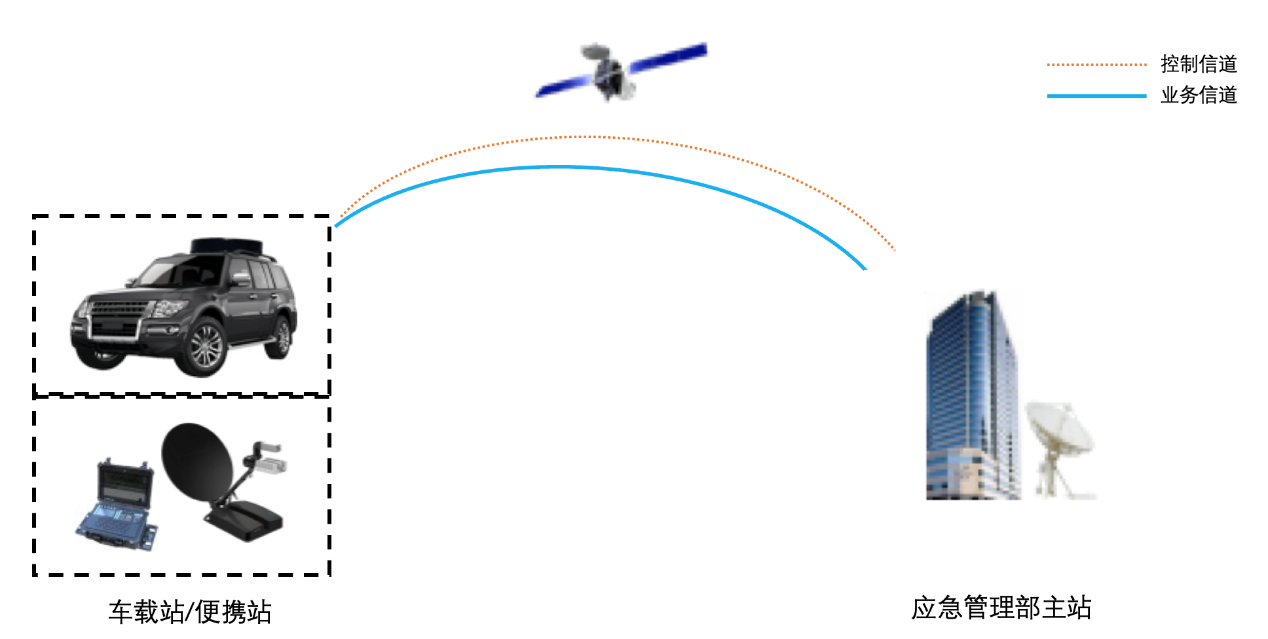   应急部专网应用示意图应急管理专网调制解调器被纳入应急管理部网管中心站控制中心软件的统一管控，由网控中心配置参数及下发带宽资源，在高效利用卫星资源的同时最简化用户的操作要求。并可以与网内所有配套调制解调器进行业务互通，在应急任务下可直接与应急管理部建立专网通信链路，实现应急管理部对下属部门的有效指挥调度。市级专网/政务外网应用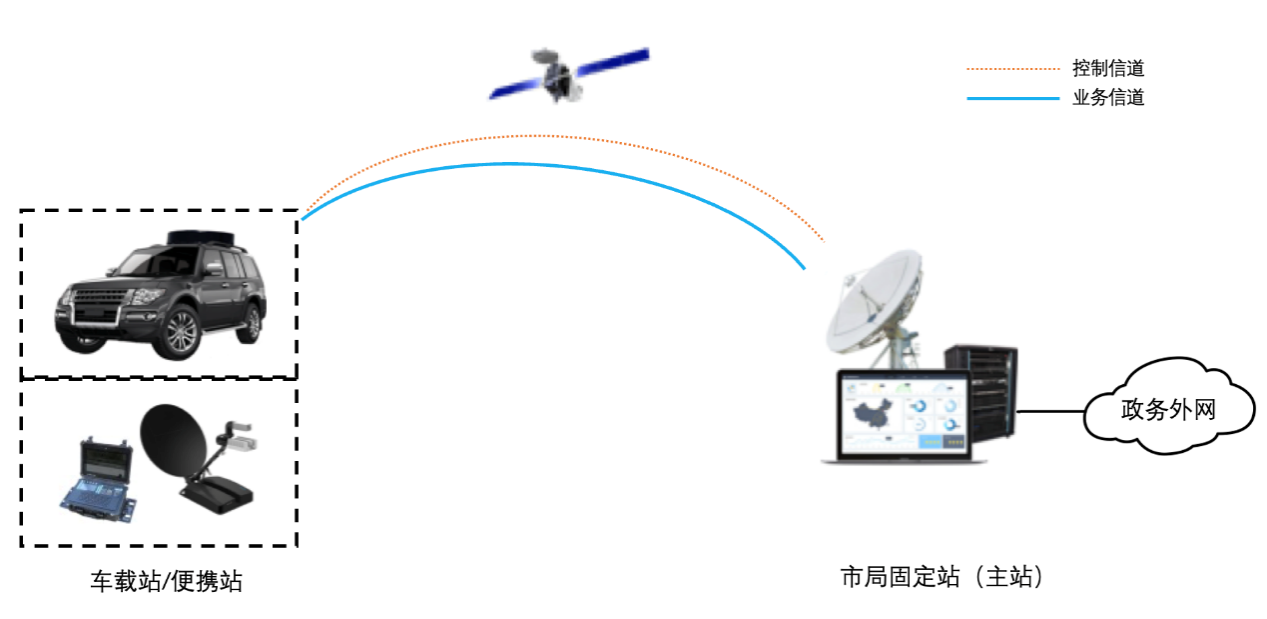 市级专网/政务外网应用示意图各市级专网/政务外网站点接收市级专网/政务外网网管中心站的集中管控，由网控中心配置参数及下发带宽资源，市应急管理局所属端站可通过市级专网/政务外网建立专网业务通信链路。动/静车载站和便携站进行现场音视频采集设备（如视频指挥箱、无人机、单兵图传等）将数据信息回传至市级主站。在本方案中，用户的远端站点将由市级主站网管平台集中管控，用户无需进行参数配置，资源选取等操作，直接完成设备的对星入网，即可通过市级专网/政务外网接入政务外网。此应用方式下市级专网/政务外网主站对市级端站进行管控，形成专网通信模式，专网通信的信息安全得到极大程度上的保障。技术指标及参数第七章  评标办法1. 总则1.1 根据《中华人民共和国政府采购法》、《中华人民共和国政府采购法实施条例》、《政府采购货物和服务招标投标管理办法》等法律制度，结合采购项目特点制定本评标办法。1.2 公开招标采购项目开标结束后，采购人或者采购代理机构应当依法对投标人的资格进行审查。依据法律法规和本招标文件的规定，对投标文件是否按照规定要求提供资格性证明材料等进行审查，以确定投标供应商是否具备投标资格。合格投标人不足三家的，不得评标。评标工作由采购代理机构负责组织，具体评标事务由采购代理机构依法组建的评标委员会负责。评标委员会由采购人代表和有关技术、经济、法律等方面的专家组成。1.3 评标工作应遵循公平、公正、科学及择优的原则，并以相同的评标程序和标准对待所有的投标人。1.4 评标委员会按照招标文件规定的评标方法和标准进行评标，并独立履行下列职责：（一）熟悉和理解招标文件；（二）审查供应商（已通过资格审查）的投标文件是否满足招标文件要求，并作出评价；（三）根据需要要求招标采购单位对招标文件作出解释；根据需要要求供应商对投标文件有关事项作出澄清、说明或者更正；（四）推荐中标候选供应商，或者受采购人委托确定中标供应商；（五）起草评标报告并进行签署；（六）向招标采购单位、财政部门或者其他监督部门报告非法干预评标工作的行为；（七）法律、法规和规章规定的其他职责。1.5 评标过程独立、保密。投标人非法干预评标过程的行为将导致其投标文件作为无效处理。1.6 评标委员会评价投标文件的响应性，对于投标人而言，除评标委员会要求其澄清、说明或者更正而提供的资料外，仅依据投标文件本身的内容，不寻求其他外部证据。2.评标方法2.1本项目评标方法为：综合评分法。3.评标程序3.1熟悉和理解招标文件和停止评标。3.1.1评标委员会正式评标前，应当对招标文件进行熟悉和理解，内容主要包括招标文件中投标人资格条件要求、采购项目技术、服务和商务要求、评标方法和标准以及可能涉及签订政府采购合同的内容等。3.1.2评标委员会熟悉和理解招标文件以及评标过程中，发现本招标文件有下列情形之一的，评标委员会应当停止评标：（1）招标文件的规定存在歧义、重大缺陷的；（2）招标文件明显以不合理条件对供应商实行差别待遇或者歧视待遇的；（3）采购项目属于国家规定的优先、强制采购范围，但是招标文件未依法体现优先、强制采购相关规定的；（4）采购项目属于政府采购促进中小企业发展的范围，但是招标文件未依法体现促进中小企业发展相关规定的；（5）招标文件规定的评标方法是综合评分法、最低评标价法之外的评标方法，或者虽然名称为综合评分法、最低评标价法，但实际上不符合国家规定；（6）招标文件将投标人的资格条件列为评分因素的；（7）招标文件有违反国家其他有关强制性规定的情形。3.1.3出现本条3.1.2规定应当停止评标情形的，评标委员会成员应当通过“政府采购云平台”向招标采购单位书面说明情况。除本条规定和评标委员会无法依法组建的情形外，评标委员会成员不得以任何方式和理由停止评标。3.2符合性检查。3.2.1评标委员会依据本招标文件的实质性要求及无效投标情形，对符合资格的投标文件进行审查，以确定其是否满足本招标文件的符合性要求（如下表）。本项目符合性审查事项仅限于本招标文件的明确规定。投标文件是否满足招标文件的符合性要求（如下表），必须以本招标文件的明确规定作为依据，否则，不能对投标文件作为无效处理，评标委员会不得臆测符合性审查事项。3.2.2投标文件出现其他不影响采购项目实质性要求的情形，不作为符合性审查事项，不得作为无效投标处理。3.2.3除政府采购法律制度规定的情形外，本项目投标人或者其投标文件有下列情形之一的，作为无效投标处理：（一）投标文件组成明显不符合招标文件的规定要求，影响评标委员会评判的；（二）投标文件未按招标文件第二章17.2要求盖电子印章的；3.3比较与评价。按招标文件中规定的评标方法和标准，对未作无效投标处理的投标文件进行技术、服务、商务等方面评估，综合比较与评价。3.4复核。评分汇总结束后，评标委员会应当进行复核，特别要对拟推荐为中标候选供应商的、报价最低的、投标文件被认定为无效的进行重点复核。3.5推荐中标候选供应商。中标候选供应商应当排序。本项目采用综合评分法，评标结果按评审后得分由高到低顺序排列。得分相同的，按投标报价由低到高顺序排列；得分且投标报价相同的，不发达地区或少数民族地区的供应商排列顺序在非不发达地区或少数民族地区的供应商之前；得分且投标报价相同的，且均为不发达地区或少数民族地区的供应商并列；得分且投标报价相同的，且不能判定为不发达地区或少数民族地区的供应商并列。（不发达地区或少数民族地区的供应商需提供属于不发达地区或少数民族地区企业的相关证明材料，或供应商注册地为少数民族地区。）评标委员会可推荐的中标候选供应商数量不能满足招标文件规定的数量的，只有在获得采购人书面同意后，可以根据实际情况推荐中标候选供应商。未获得采购人的书面同意,评标委员会不得在招标文件规定之外推荐中标候选供应商，否则，采购人可以不予认可。3.6出具评标报告。评标委员会推荐中标候选供应商后，应当向招标采购单位出具评标报告。评标报告应当包括下列内容：（一）招标公告刊登的媒体名称、开标日期和地点；（二）获取招标文件的投标人名单和评标委员会成员名单；（三）评标方法和标准；（四）开标记录和评标情况及说明，包括无效投标人名单及原因；（五）评标结果和中标候选供应商排序表；（六）评标委员会授标建议；（七）报价最高的投标人为中标候选人的，评标委员会应当对其报价的合理性予以特别说明。评标委员会成员应当在评标报告中签字确认，对评标过程和结果有不同意见的，应当在评标报告中写明并说明理由。签字但未写明不同意见或者未说明理由的，视同无意见。拒不签字又未另行书面说明其不同意见和理由的，视同同意评标结果。3.7评标争议处理规则。评标委员会在评审过程中，对于符合性审查、对供应商投标文件做无效投标处理及其他需要共同认定的事项存在争议的，应当以少数服从多数的原则做出结论，但不得违背法律法规和招标文件规定。有不同意见的评标委员会成员认为认定过程和结果不符合法律法规或者招标文件规定的，应当及时向招标采购单位书面反映。招标采购单位收到书面反映后，应当书面报告采购项目同级财政部门依法处理。3.8供应商应当书面澄清、说明或者更正。3.8.1在评标过程中，评标委员会对投标文件中含义不明确、同类问题表述不一致或者有明显文字和计算错误的内容，应当以书面形式（须由评标委员会全体成员签字）要求供应商作出必要的书面澄清、说明或者更正，并给予供应商必要的反馈时间。3.8.2投标人提交的书面说明、相关证明材料（如涉及），应当加盖投标人（法定名称）电子印章，在评标委员会要求的时间内通过政府采购云平台进行递交，否则无效（给予供应商澄清、说明的时间不得少于30分钟，供应商已明确表示澄清、说明完毕的除外）。澄清、说明或者更正不影响投标文件的效力，有效的澄清、说明或者更正材料，是投标文件的组成部分。如因系统故障（包括组织场所停电、断网等）导致系统无法使用的，由投标人按评标委员会的要求进行澄清或者说明。3.8.3评标委员会要求供应商澄清、说明或者更正，不得超出招标文件的范围，不得以此让供应商实质改变投标文件的内容，不得影响供应商公平竞争。本项目下列内容不得澄清：（一）按财政部规定应当在评标时不予承认的投标文件内容事项；（二）投标文件中已经明确的内容事项；3.8.4 本项目采购过程中，投标文件报价出现前后不一致的，按照下列规定修正：（一）投标文件中开标一览表（报价表）内容与投标文件中相应内容不一致的，以开标一览表（报价表）为准；（二）大写金额和小写金额不一致的，以大写金额为准；（三）单价金额小数点或者百分比有明显错位的，以开标一览表的总价为准，并修改单价；（四）总价金额与按单价汇总金额不一致的，以单价金额计算结果为准。同时出现两种以上不一致的，按照前款规定的顺序修正。修正后的报价按照本章3.8.1-3.8.3的规定经投标人确认后产生约束力，投标人不确认的，其投标无效。注：评标委员会当积极履行澄清、说明或者更正的职责，不得滥用权力。供应商的投标文件应当要求澄清、说明或者更正的，不得未经澄清、说明或者更正而直接作无效投标处理。3.9低于成本价投标处理。评标委员会认为投标人的报价明显低于其他通过符合性审查投标人的报价，有可能影响产品质量或者不能诚信履约的，应当要求其在评标现场合理的时间内提供书面说明，必要时提交相关证明材料；投标人不能证明其报价合理性的，评标委员会应当将其作为无效投标处理。注：投标人提交的书面说明、相关证明材料（如涉及），应当加盖投标人（法定名称）电子印章，在评标委员会要求的时间内通过政府采购云平台进行递交，否则无效（给予供应商澄清、说明的时间不得少于30分钟，供应商已明确表示澄清、说明完毕的除外）。如因系统故障（包括组织场所停电、断网等）导致系统无法使用的，由投标人按评标委员会的要求进行澄清或者说明。3.10招标采购单位现场复核评标结果。3.10.1评标结果汇总完成后，评标委员会拟出具评标报告前，招标采购单位应当组织2名以上的本单位工作人员，在采购现场监督人员的监督之下，依据有关的法律制度和采购文件对评标结果进行复核，出具复核报告。除下列情形外，任何人不得修改评标结果：（一）分值汇总计算错误的；（二）分项评分超出评分标准范围的；（三）客观评分不一致的；（四）经评标委员会认定评分畸高畸低的。存在本条上述规定情形的，由评标委员会自主决定是否采纳招标采购单位的书面建议，并承担独立评审责任。评标委员会采纳招标采购单位书面建议的，应当按照规定现场修改评标结果或者重新评审，并在评标报告中详细记载有关事宜；不采纳招标采购单位书面建议的，应当书面说明理由。招标采购单位书面建议未被评标委员会采纳的，应当按照规定程序要求继续组织实施采购活动，不得擅自中止采购活动。招标采购单位认为评标委员会评标结果不合法的，应当书面报告采购项目同级财政部门依法处理。3.10.2有下列情形之一的，不得修改评标结果或者重新评审：（一）招标采购单位现场复核时，复核工作人员数量不足的；（二）招标采购单位现场复核时，没有采购监督人员现场监督的；（三）招标采购单位现场复核内容超出规定范围的；（四）招标采购单位未提供书面建议的。3.10.3出现下列情形之一的，应当中止电子化采购活动，并保留相关证明材料备查： （一）系统发生故障（包括感染病毒、应用或数据库出错）而无法正常使用的；（二）因组织场所停电、断网等原因，导致采购活动无法继续通过交易系统实施的；（三）其他无法保证电子化交易的公平、公正和安全的情况。出现前款规定的情形，不影响采购公平、公正的，待上述情形消除后继续组织采购活动；影响或者可能影响采购公平、公正的，应当依法废标或者终止采购活动。4.评标细则及标准4.1本项目采用综合评分法，评分因素详见综合评分明细表。4.2 评标委员会成员应当根据自身专业情况对每个有效投标供应商的投标文件进行独立评分，加权汇总每项评分因素的得分，得出每个有效投标供应商的总分。技术类评分因素由技术方面评标委员会成员独立评分。经济类评分因素由经济方面评标委员会成员独立评分。政策合同类的评分因素由法律方面评标委员会成员独立评分。采购人代表原则上对技术类评分因素独立评分。价格和其他不能明确区分的评分因素由评标委员会成员共同评分。4.3综合评分明细表4.3.1综合评分明细表的制定以科学合理、降低评委会自由裁量权为原则。4.3.2 综合评分明细表按须知表中的相关要求进行价格调整，再参与价格分评审。4.3.3综合评分明细表注： 评分的取值按四舍五入法，保留小数点后两位。4.3.4 本次综合评分法由评标委员会各成员独立对通过初审（资格检查和符合性检查）的投标人的投标文件进行评审和打分，    评标得分＝（A1＋A2＋……＋An）/NA＋（B1＋B2＋……＋Bn）/ NB＋（C1＋C2＋……＋Cn）/ NC＋（D1＋D2＋……＋Dn）/ NDA1、A2……An分别为每个经济类评委（经济类专家）的打分，NA为经济类评委（经济类专家）人数；B1、B2＋……Bn 分别为每个技术类评委（技术类专家和采购人代表）的打分，NB为技术类评委（技术类专家和采购人代表）人数；C1、C2……Cn 分别为每个政策合同类评委（法律类专家）的打分，NC为政策合同类评委（法律类专家）人数；D1、D2……Dn 分别为评审委员会每个成员的打分（共同评分类），ND为评标委员会人数。废标5.1本次政府采购活动中，出现下列情形之一的，予以废标：（1）符合专业条件的供应商或者对招标文件作实质响应的供应商不足三家的；（2）出现影响采购公正的违法、违规行为的；（3）投标人的报价均超过了采购预算，采购人不能支付的；（4）因重大变故，采购任务取消的。废标后，采购代理机构应在四川政府采购网上公告，并公告废标的情形。投标人需要知晓导致废标情形的具体原因和理由的，可以通过书面形式询问招标采购单位。5.2对于评标过程中废标的采购项目，评标委员会应当对招标文件是否存在倾向性和歧视性、是否存在不合理条款进行论证，并出具书面论证意见。6.定标6.1. 定标原则：本项目根据评标委员会推荐的中标候选供应商名单，按顺序确定中标供应商。6.2. 定标程序6.2.1 评标委员会将评标情况写出书面报告，推荐中标候选供应商。6.2.2 采购代理机构在评标结束后2个工作日内将评标报告送采购人。6.2.3 采购人在收到评标报告后5个工作日内，按照评标报告中推荐的中标候选供应商顺序确定中标供应商。中标候选供应商并列的，由采购人自主采取公平、择优的方式选择中标供应商。6.2.4 根据采购人确定的中标供应商，采购代理机构在四川政府采购网上发布中标公告，并自采购人确定中标之日起2个工作日内向中标供应商发出中标通知书。6.2.5 招标采购单位不退回投标人投标文件和其他投标资料。7.评标专家在政府采购活动中应当遵守以下工作纪律：（一）遵行《政府采购法》第十二条和《政府采购法实施条例》第九条及财政部关于回避的规定。（二）评标前，应当将通讯工具或者相关电子设备交由招标采购单位统一保管。（三）评标过程中，不得与外界联系，因发生不可预见情况，确实需要与外界联系的，应当在监督人员监督之下办理。（四）评标过程中，不得干预或者影响正常评标工作，不得发表倾向性、引导性意见，不得修改或细化招标文件确定的评标程序、评标方法、评标因素和评标标准，不得接受供应商主动提出的澄清和解释，不得征询采购人代表的意见，不得协商评分，不得违反规定的评标格式评分和撰写评标意见，不得拒绝对自己的评标意见签字确认。（五）在评标过程中和评标结束后，不得记录、复制或带走任何评标资料，除因规定的义务外，不得向外界透露评标内容。（六）服从评标现场招标采购单位的现场秩序管理，接受评标现场监督人员的合法监督。（七）遵守有关廉洁自律规定，不得私下接触供应商，不得收受供应商及有关业务单位和个人的财物或好处，不得接受采购组织单位的请托。第八章  政府采购合同合同编号：XXXX。签订地点：XXXX。签订时间：XXXX年XX月XX日。采购人（甲方）：供应商（乙方）：根据《中华人民共和国政府采购法》、《中华人民共和国民法典》及XXXX采购项目（项目编号：XX）的《招标文件》、乙方的《投标文件》及《中标通知书》，甲、乙双方同意签订本合同。详细技术说明及其他有关合同项目的特定信息由合同附件予以说明，合同附件及本项目的招标文件、投标文件、《中标通知书》等均为本合同不可分割的部分。双方同意共同遵守如下条款：一、合同货物二、合同总价合同总价为人民币大写：元，即RMB￥元；该合同总价已包括货物设计、材料、制造、包装、运输、安装、调试、检测、验收合格交付使用之前及保修期内保修服务与备用物件等等所有其他有关各项的含税费用。本合同执行期间合同总价不变，甲方无须另向乙方支付本合同规定之外的其他任何费用。三、质量要求1、乙方须提供全新的货物（含零部件、配件等），表面无划伤、无碰撞痕迹，且权属清楚，不得侵害他人的知识产权。2、货物必须符合或优于国家（行业）标准，以及本项目招标文件的质量要求和技术指标与出厂标准。3、乙方须在本合同签订之日起日内送交货物成品样品给甲方确认，在甲方出具样品确认书并封存成品样品外观尺寸后，乙方才能按样生产，并以此样品作为验收样品；每台货物上均应有产品质量检验合格标志。4、货物制造质量出现问题，乙方应负责三包（包修、包换、包退），费用由乙方负担，甲方有权到乙方生产场地检查货物质量和生产进度。5、货到现场后由于甲方保管不当造成的质量问题，乙方亦应负责修理，但费用由甲方负担。四、交货及验收1、乙方交货期限为合同签订生效后的XX日内，在合同签订生效之日起XX天内交货到甲方指定地点，随即在XX日内全部完成安装调试验收合格交付使用，并且最迟应在XX年XX月XX日前全部完成安装调试验收合格交付使用(如由于采购人的原因造成合同延迟签订或验收的，时间顺延)。交货验收时须提供产品质检部门从同类产品中抽样检查合格的检测报告。2、验收由甲方组织，乙方配合进行：(1) 货物在乙方通知安装调试完毕后日内初步验收。初步验收合格后，进入试用期；试用期间发生重大质量问题，修复后试用相应顺延；试用期结束后日内完成最终验收；(2) 验收标准：按国家有关规定以及甲方招标文件的质量要求和技术指标、乙方的投标文件及承诺与本合同约定标准进行验收；甲乙双方如对质量要求和技术指标的约定标准有相互抵触或异议的事项，由甲方在招标与投标文件中按质量要求和技术指标比较优胜的原则确定该项的约定标准进行验收；(3) 验收时如发现所交付的货物有短装、次品、损坏或其它不符合标准及本合同规定之情形者，甲方应做出详尽的现场记录，或由甲乙双方签署备忘录，此现场记录或备忘录可用作补充、缺失和更换损坏部件的有效证据，由此产生的时间延误与有关费用由乙方承担，验收期限相应顺延；(4) 如质量验收合格，双方签署质量验收报告。3、货物安装完成后日内，甲方无故不进行验收工作并已使用货物的，视同已安装调试完成并验收合格。4、乙方应将所提供货物的装箱清单、配件、随机工具、用户使用手册、原厂保修卡等资料交付给甲方；乙方不能完整交付货物及本款规定的单证和工具的，必须负责补齐，否则视为未按合同约定交货。5、如货物经乙方次维修仍不能达到合同约定的质量标准，甲方有权退货，并视作乙方不能交付货物而须支付违约赔偿金给甲方，甲方还可依法追究乙方的违约责任。 6、其他未尽事宜应严格按照《财政部关于进一步加强政府采购需求和履约验收管理的指导意见》（财库〔2016〕205号）等政府采购相关法律法规的要求进行。五、付款方式（一）适用于无预付款采购项目1、全部货物安装调试完毕并验收合格之日起，甲方接到乙方通知与票据凭证资料以后的日内，按照财政性资金支付有关规定，向乙方支付合同价款￥元，人民币大写元整；2、履约保证金退还：在货物验收合格满后，甲方接到乙方通知和支付凭证资料文件，以及由甲方确认本合同货物质量与服务等约定事项已经履行完毕的正式书面文件后的日内，递交结算凭证资料给银行并由其向乙方支付价款￥元， 人民币大写：元整；乙方履约不合格的，履约保证金不予退还。3、乙方须向甲方出具合法有效完整的完税发票及凭证资料进行支付结算。（二）适用于有预付款采购项目（预付款建议不超过政府采购合同金额的30%）1、甲方在本合同签订生效之日起接到乙方通知和票据凭证资料以及乙方交给甲方的合同履约保证金（按合同总价的百分之  计算款额￥元，人民币大写：元整）后的日内支付合同金额百分之的价款；2、全部货物安装调试完毕并验收合格之日起，甲方接到乙方通知与票据凭证资料以后的日内，提交支付凭证资料给财政国库支付执行机构办理财政国库支付手续，并由其向乙方核拨合同总价的百分之款项：￥元，人民币大写元整；3、履约保证金退还：在货物验收合格满后，甲方接到乙方通知和支付凭证资料文件，以及由甲方确认本合同货物质量与服务等约定事项已经履行完毕的正式书面文件后的日内，递交结算凭证资料给银行并由其向乙方支付价款￥元， 人民币大写：元整；乙方履约不合格的，履约保证金不予退还。4、乙方须向甲方出具合法有效完整的完税发票及凭证资料进行支付结算。六、售后服务1、质保期为验收合格后XX年，质保期内出现质量问题，乙方在接到通知后小时内响应到场，小时内完成维修或更换，并承担修理调换的费用；如货物经乙方次维修仍不能达到本合同约定的质量标准，视作乙方未能按时交货，甲方有权退货并追究乙方的违约责任。货到现场后由于甲方保管不当造成的问题，乙方亦应负责修复，但费用由甲方负担。2、乙方须指派专人负责与甲方联系售后服务事宜。 七、违约责任1、甲方违约责任（1） 甲方无正当理由拒收货物的，甲方应偿付合同总价百分之  的违约金；（2） 甲方逾期支付货款的，除应及时付足货款外，应向乙方偿付欠款总额万分之/天的违约金；逾期付款超过天的，乙方有权终止合同；（3） 甲方偿付的违约金不足以弥补乙方损失的，还应按乙方损失尚未弥补的部分，支付赔偿金给乙方。2、乙方违约责任（1）乙方交付的货物质量不符合合同规定的，乙方应向甲方支付合同总价的百分之的违约金，并须在合同规定的交货时间内更换合格的货物给甲方，否则，视作乙方不能交付货物而违约，按本条本款下述第“（2）”项规定由乙方偿付违约赔偿金给甲方。（2）乙方不能交付货物或逾期交付货物而违约的，除应及时交足货物外，应向甲方偿付逾期交货部分货款总额的万分之/天的违约金；逾期交货超过XX天，甲方有权终止合同，乙方则应按合同总价的百分之的款额向甲方偿付赔偿金，并须全额退还甲方已经付给乙方的货款及其利息。（3）乙方货物经甲方送交具有法定资格条件的质量技术监督机构检测后，如检测结果认定货物质量不符合本合同规定标准的，则视为乙方没有按时交货而违约，乙方须在天内无条件更换合格的货物，如逾期不能更换合格的货物，甲方有权终止本合同，乙方应另付合同总价的百分之的赔偿金给甲方。（4）乙方保证本合同货物的权利无瑕疵，包括货物所有权及知识产权等权利无瑕疵。如任何第三方经法院（或仲裁机构）裁决有权对上述货物主张权利或国家机关依法对货物进行没收查处的，乙方除应向甲方返还已收款项外，还应另按合同总价的百分之向甲方支付违约金并赔偿因此给甲方造成的一切损失。（5）乙方偿付的违约金不足以弥补甲方损失的，还应按甲方损失尚未弥补的部分，支付赔偿金给甲方。八、争议解决办法1、因货物的质量问题发生争议，由质量技术监督部门或其指定的质量鉴定机构进行质量鉴定。货物符合标准的，鉴定费由甲方承担；货物不符合质量标准的，鉴定费由乙方承担。2、合同履行期间,若双方发生争议，可协商或由有关部门调解解决，协商或调解不成的，由当事人依法维护其合法权益。九、其他1、如有未尽事宜，由双方依法订立补充合同。2、本合同一式六份，自双方签章之日起生效。甲方三份，乙方、政府采购管理部门、采购代理机构各一份。甲方：   （盖章）   			       乙方：   （盖章）法定代表人/单位负责人：            法定代表人/单位负责人：地    址：                         地    址：开户银行：                         开户银行：账号：                             账号：电    话：                         电    话：传    真：                         传    真：签约日期：XX年XX月XX日 			签约日期：XX年XX月XX日附件一：《四川省财政厅关于推进四川省政府采购供应商信用融资工作的通知》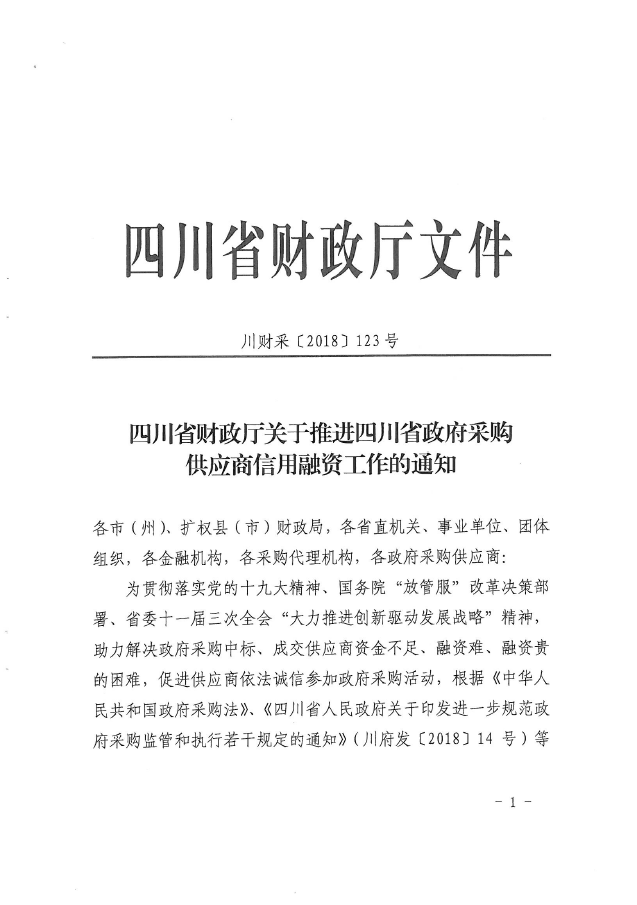 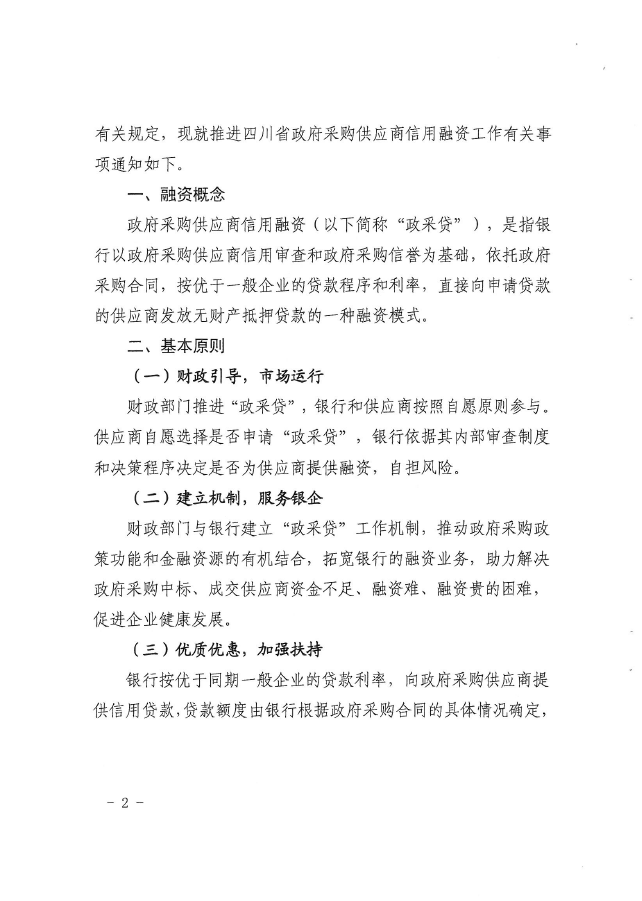 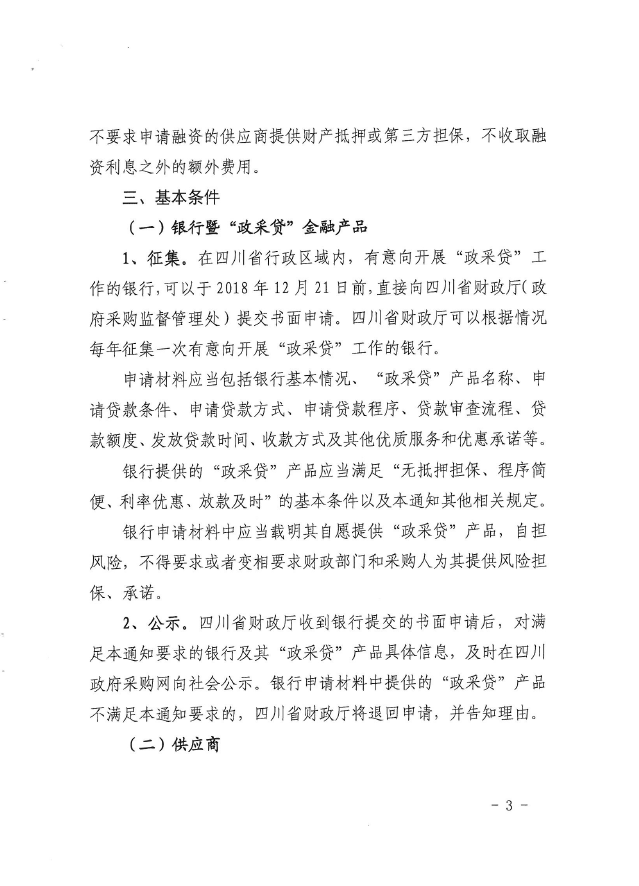 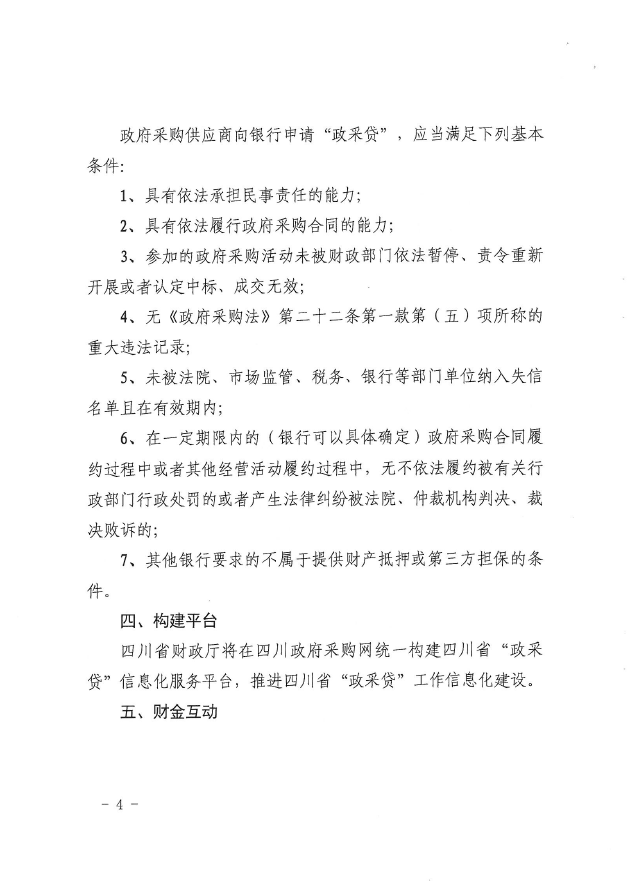 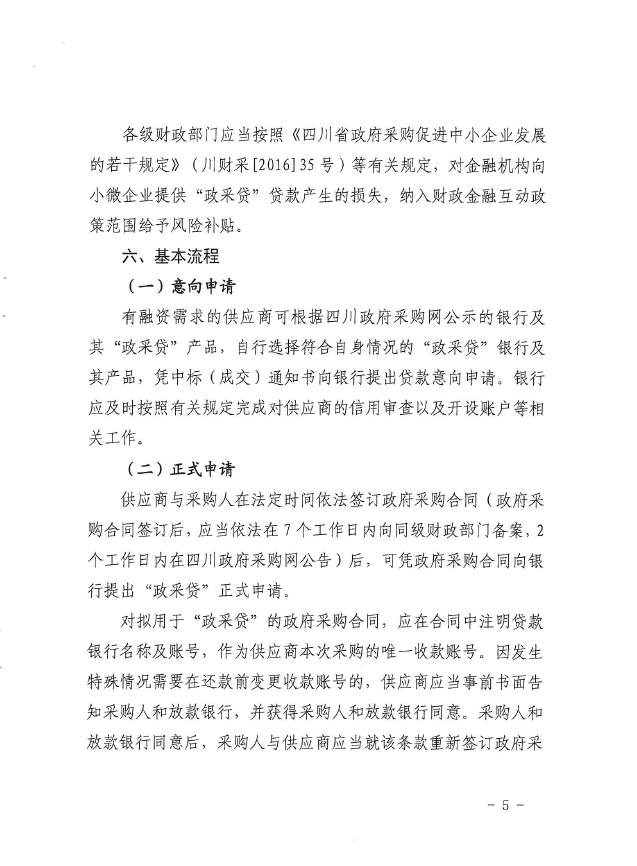 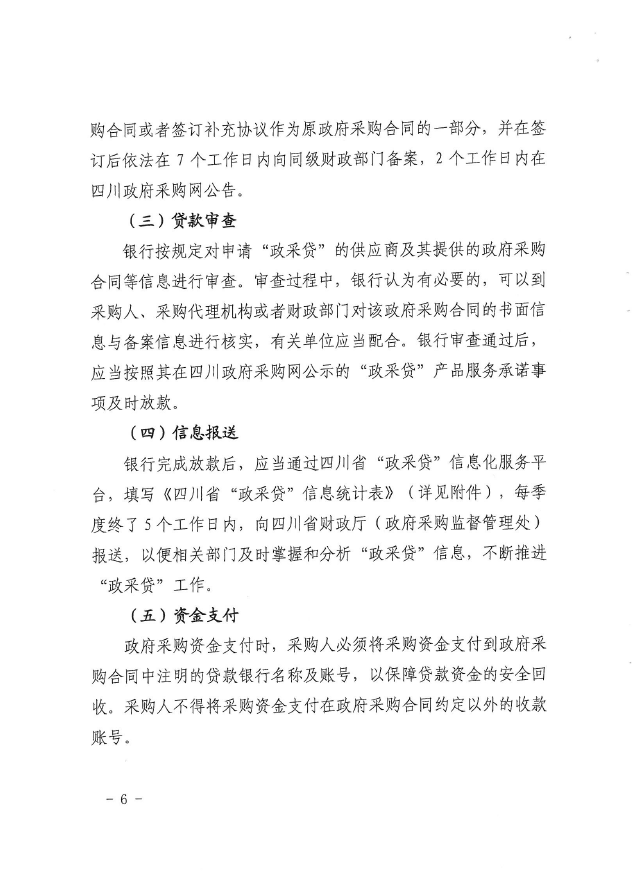 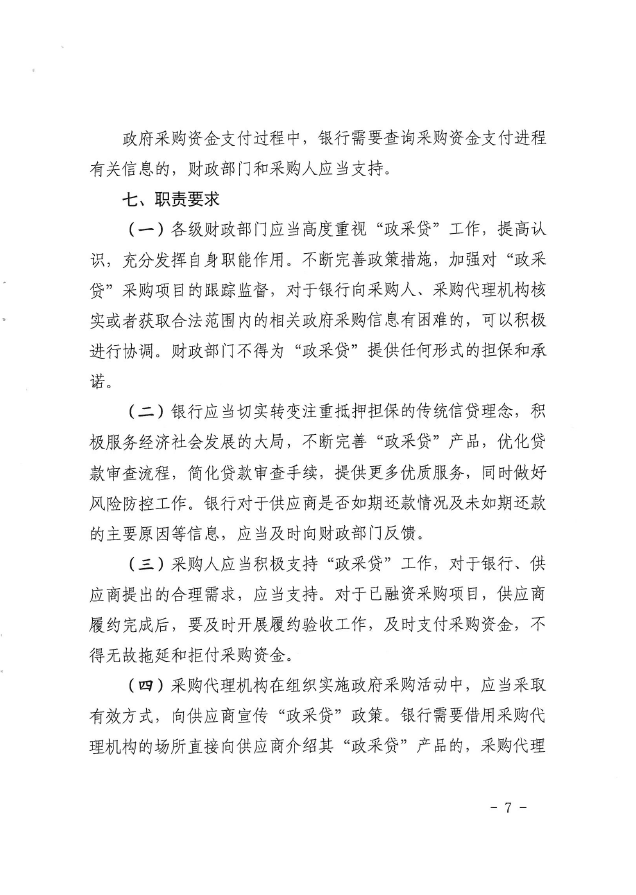 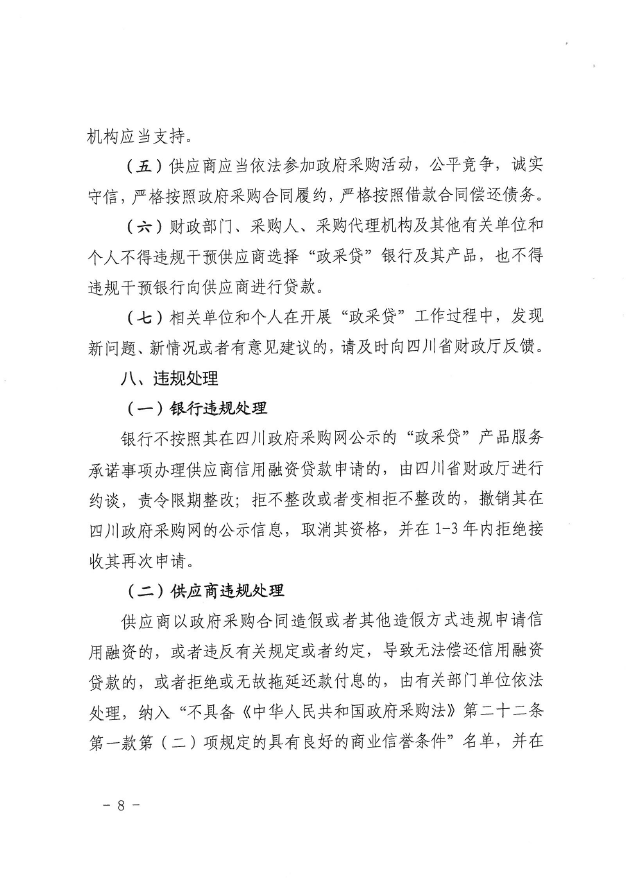 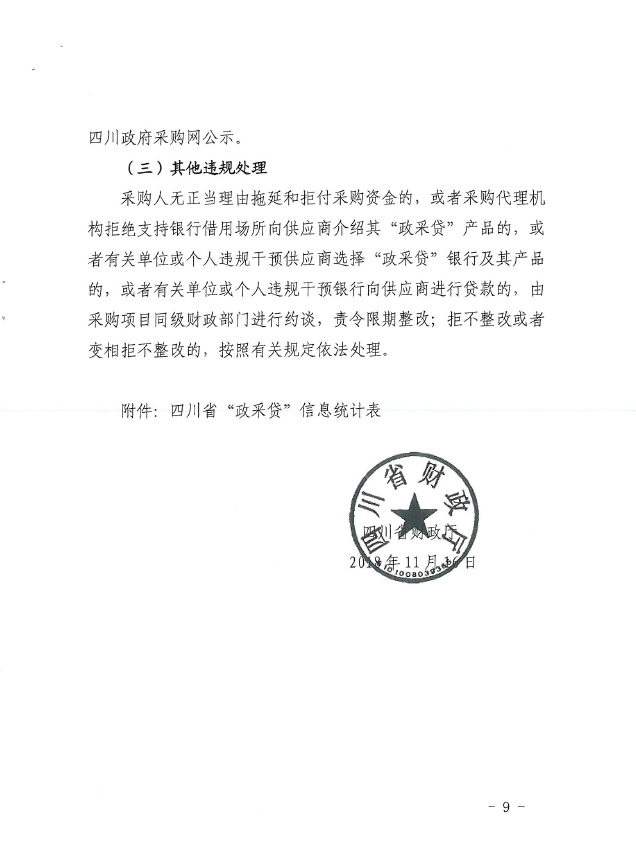 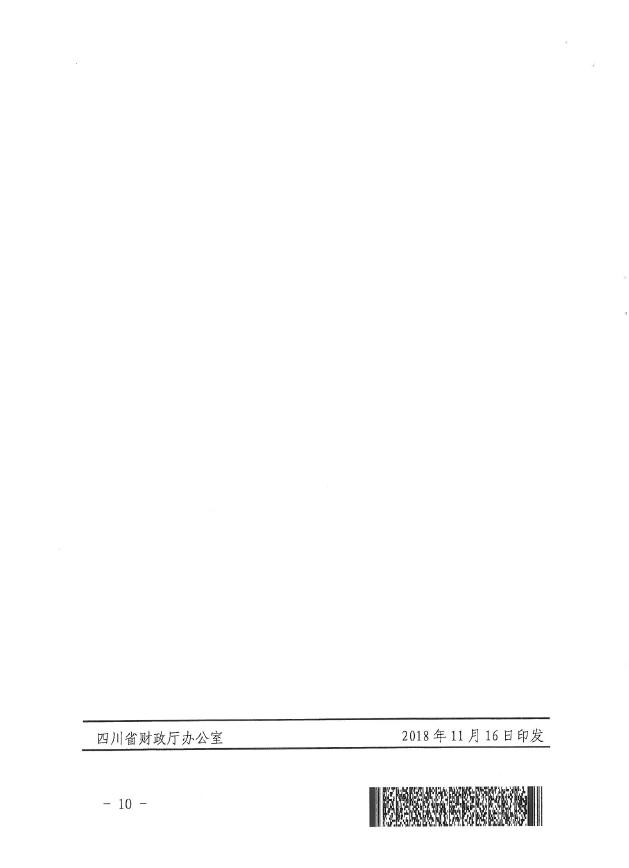 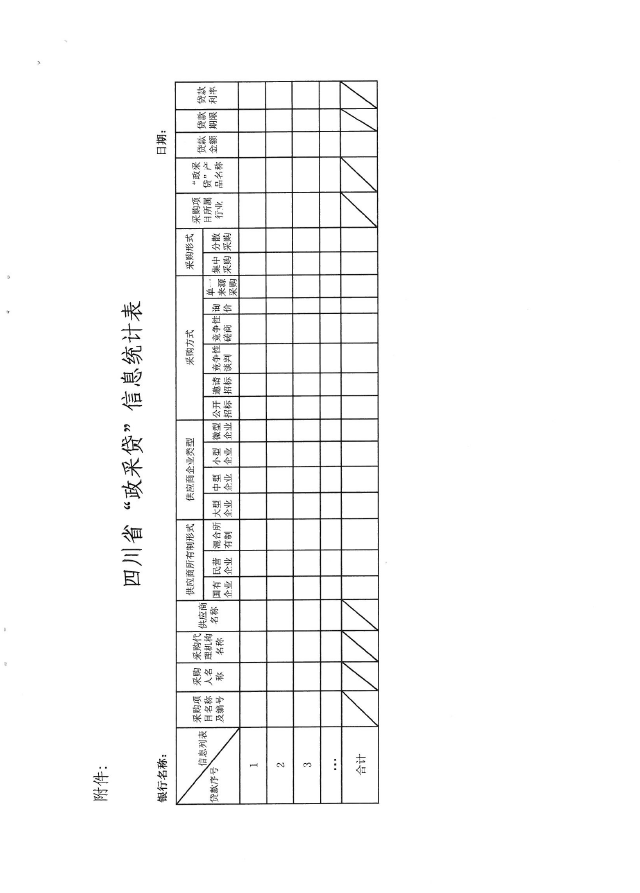 附件二：《成都市中小企业政府采购信用融资暂行办法》和《成都市级支持中小企业政府采购信用融资实施方案》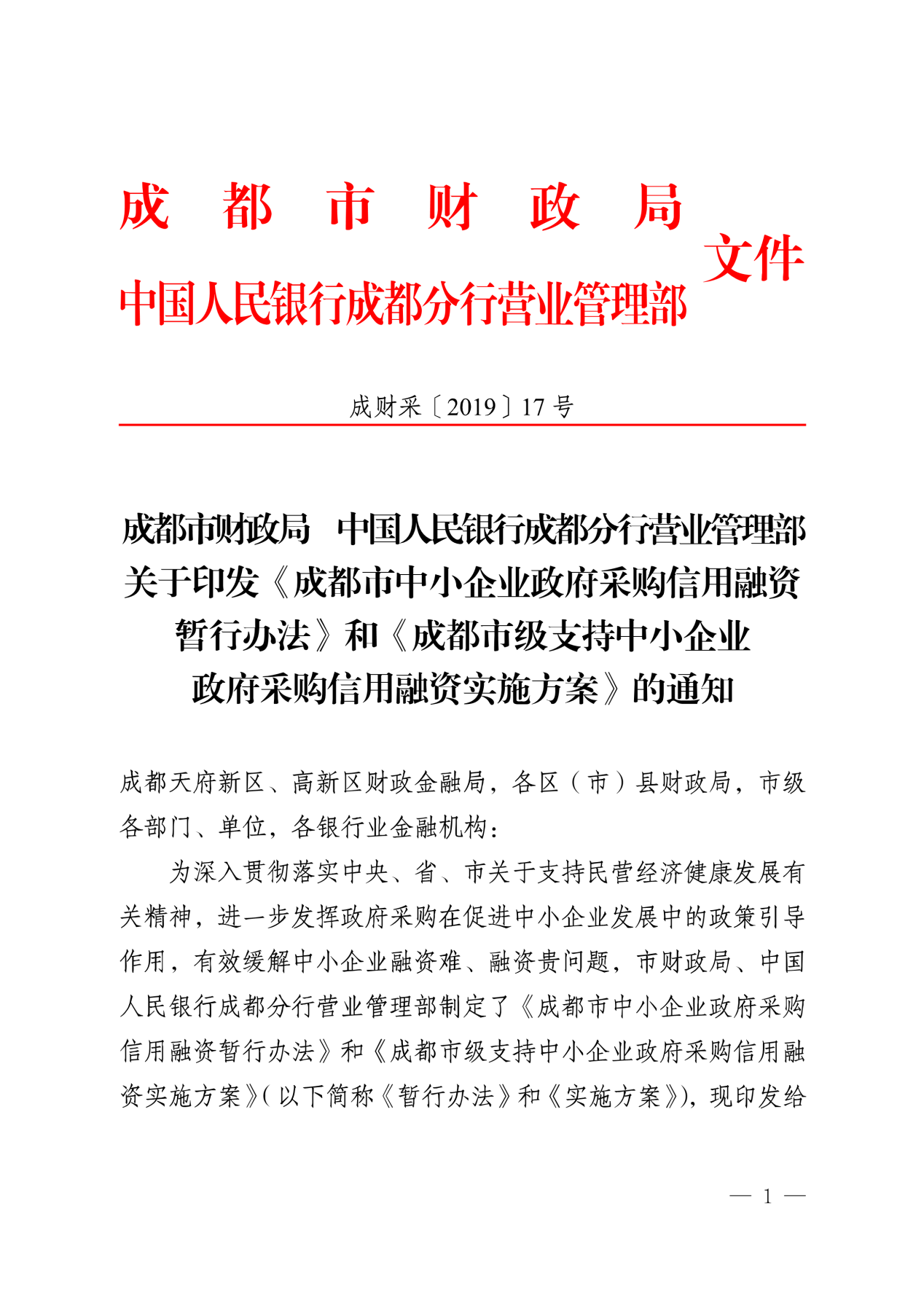 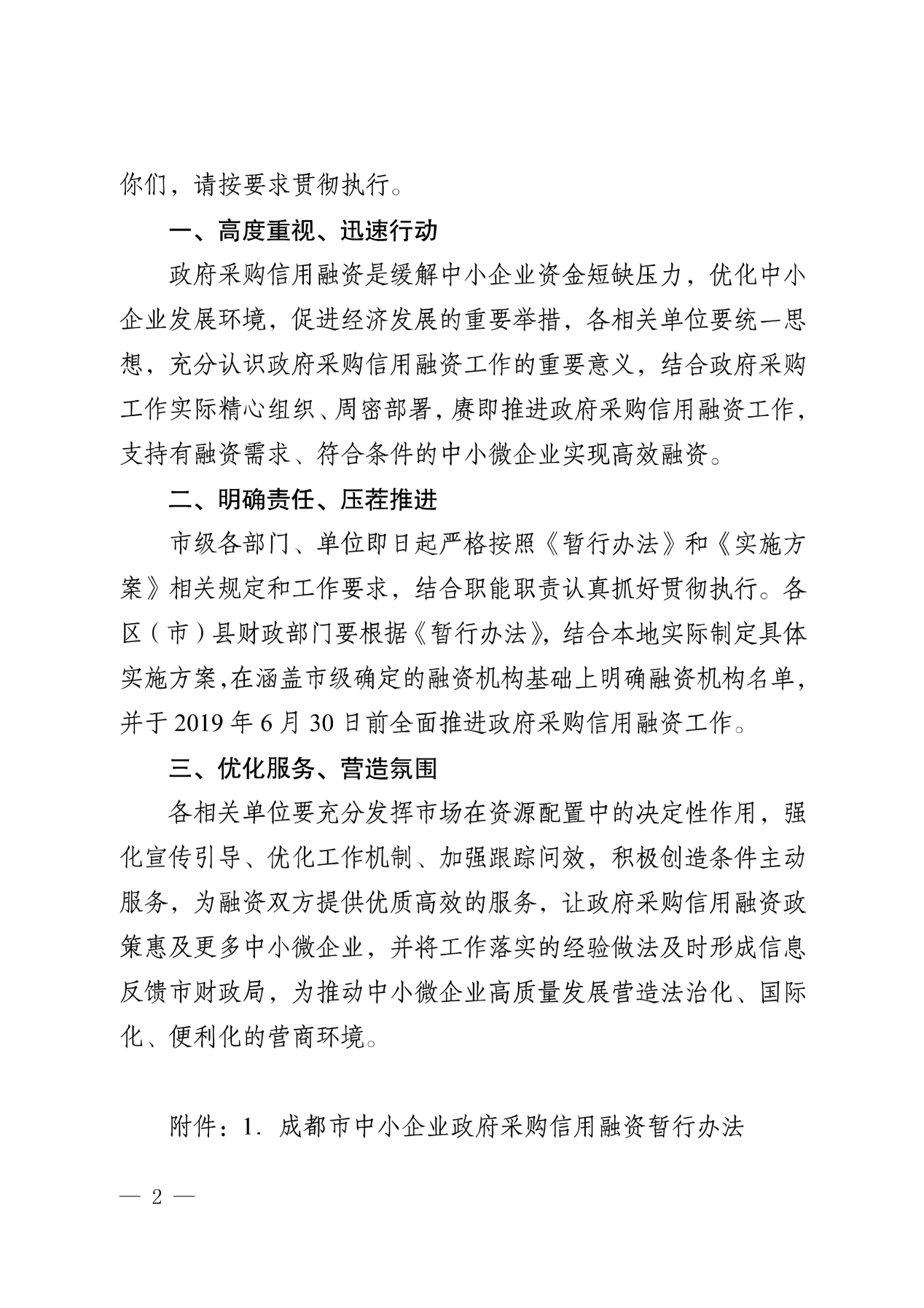 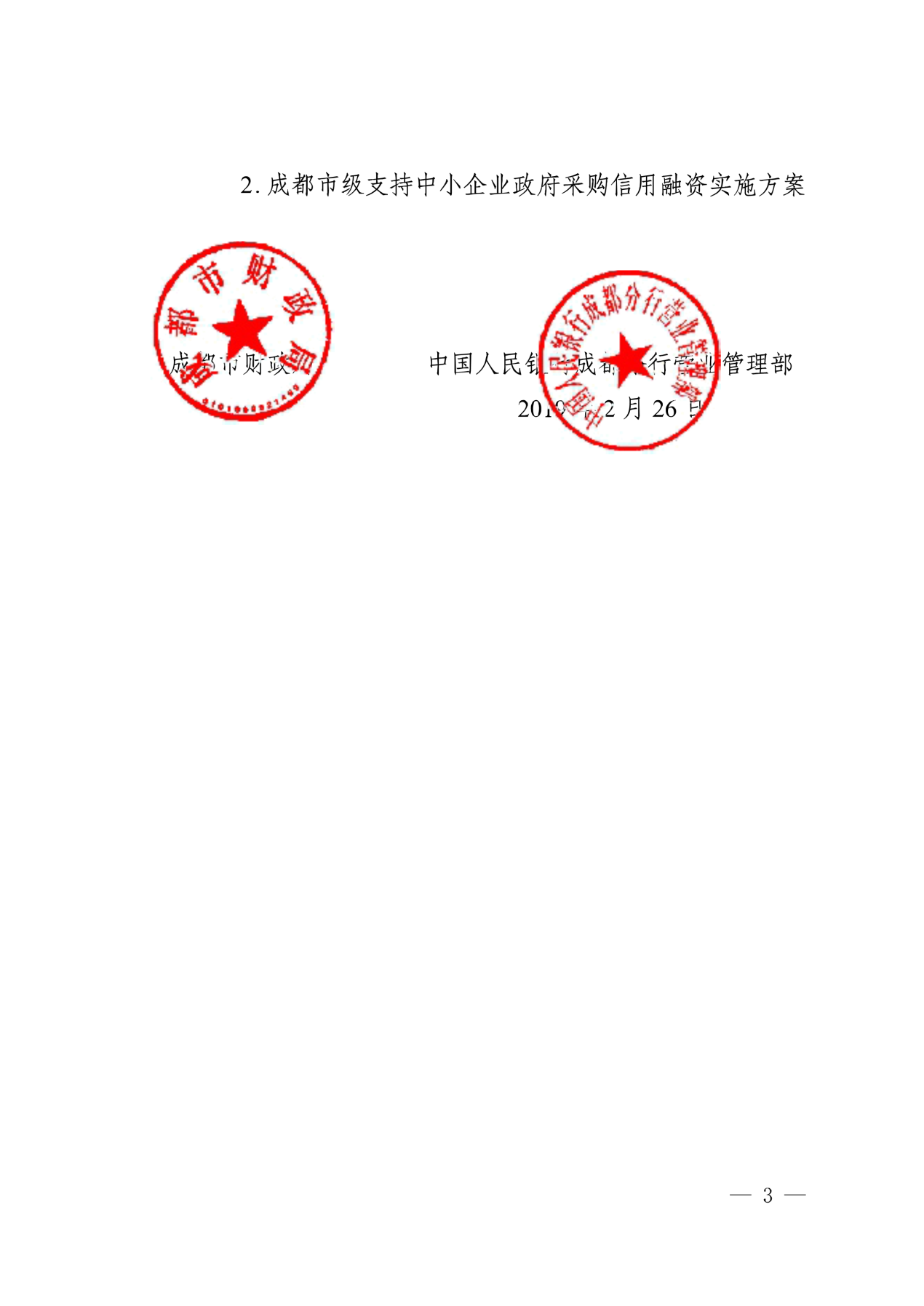 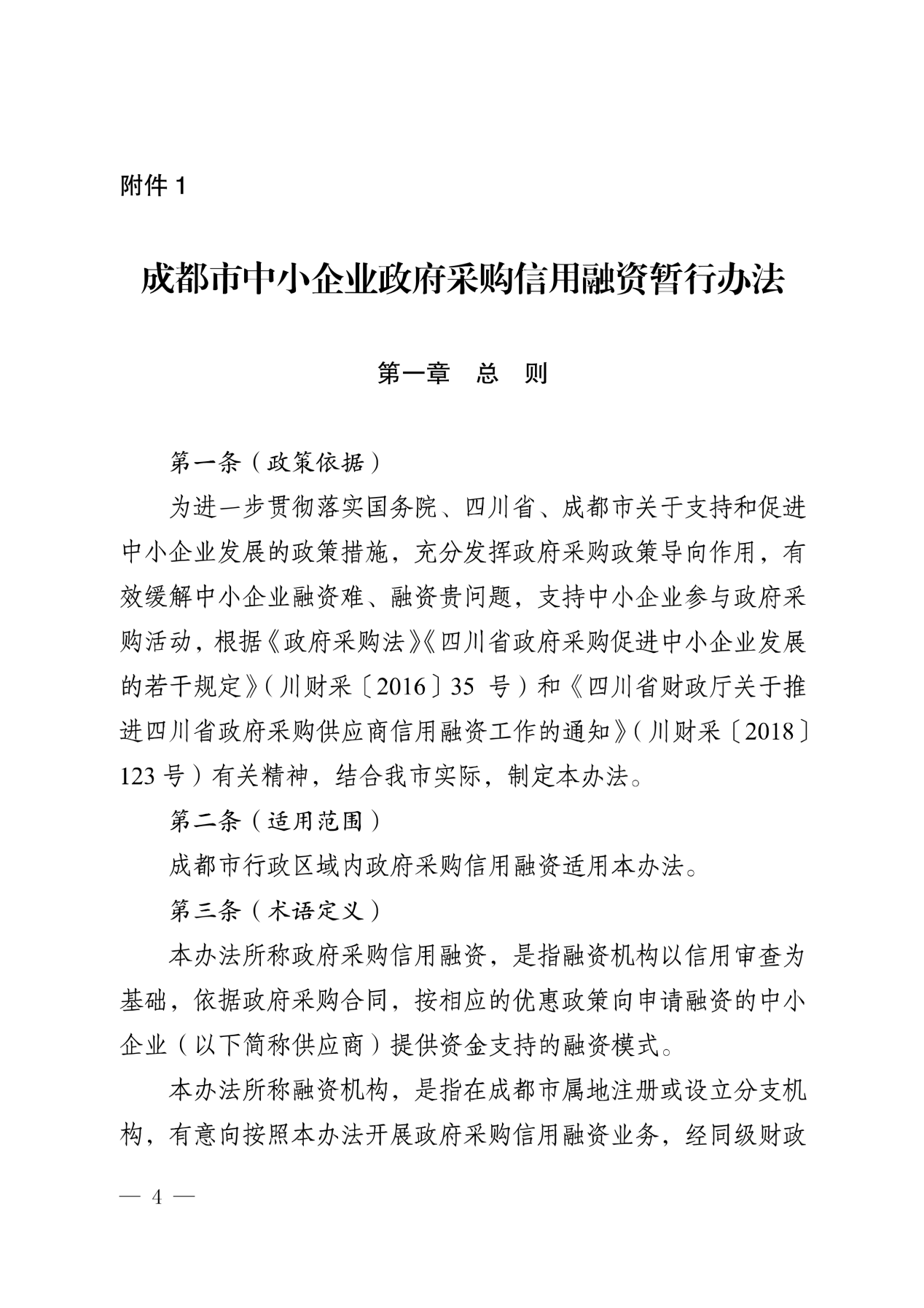 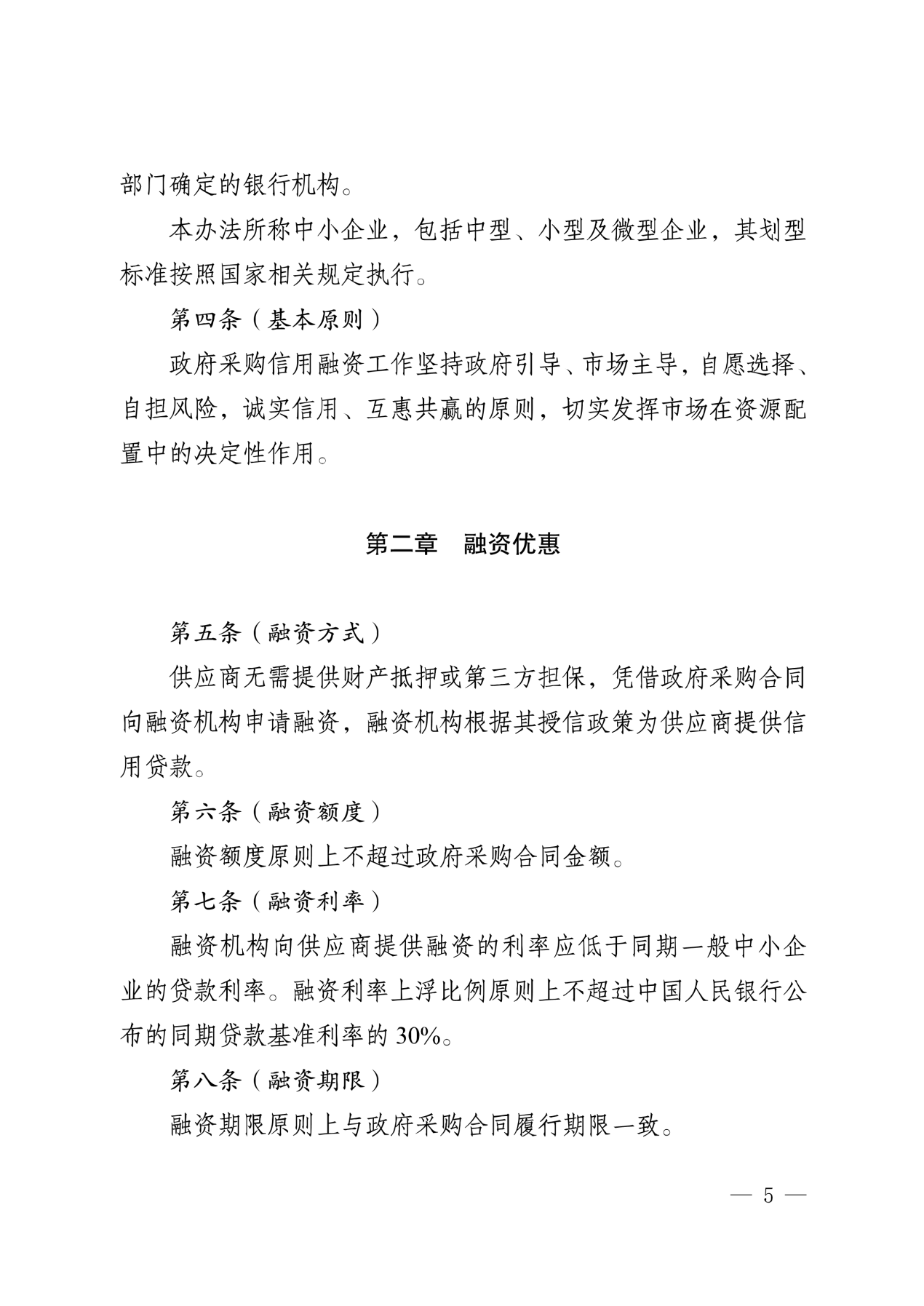 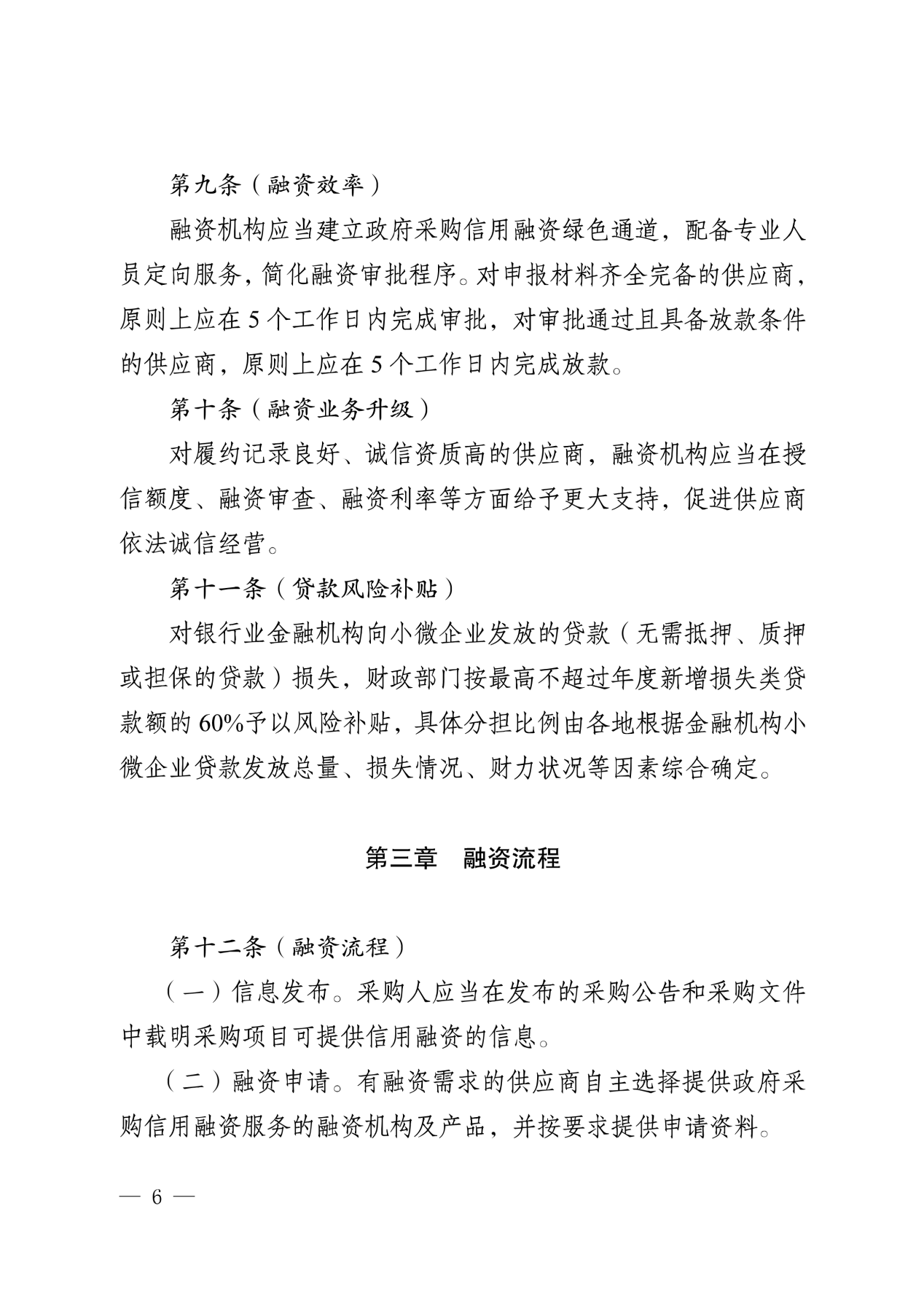 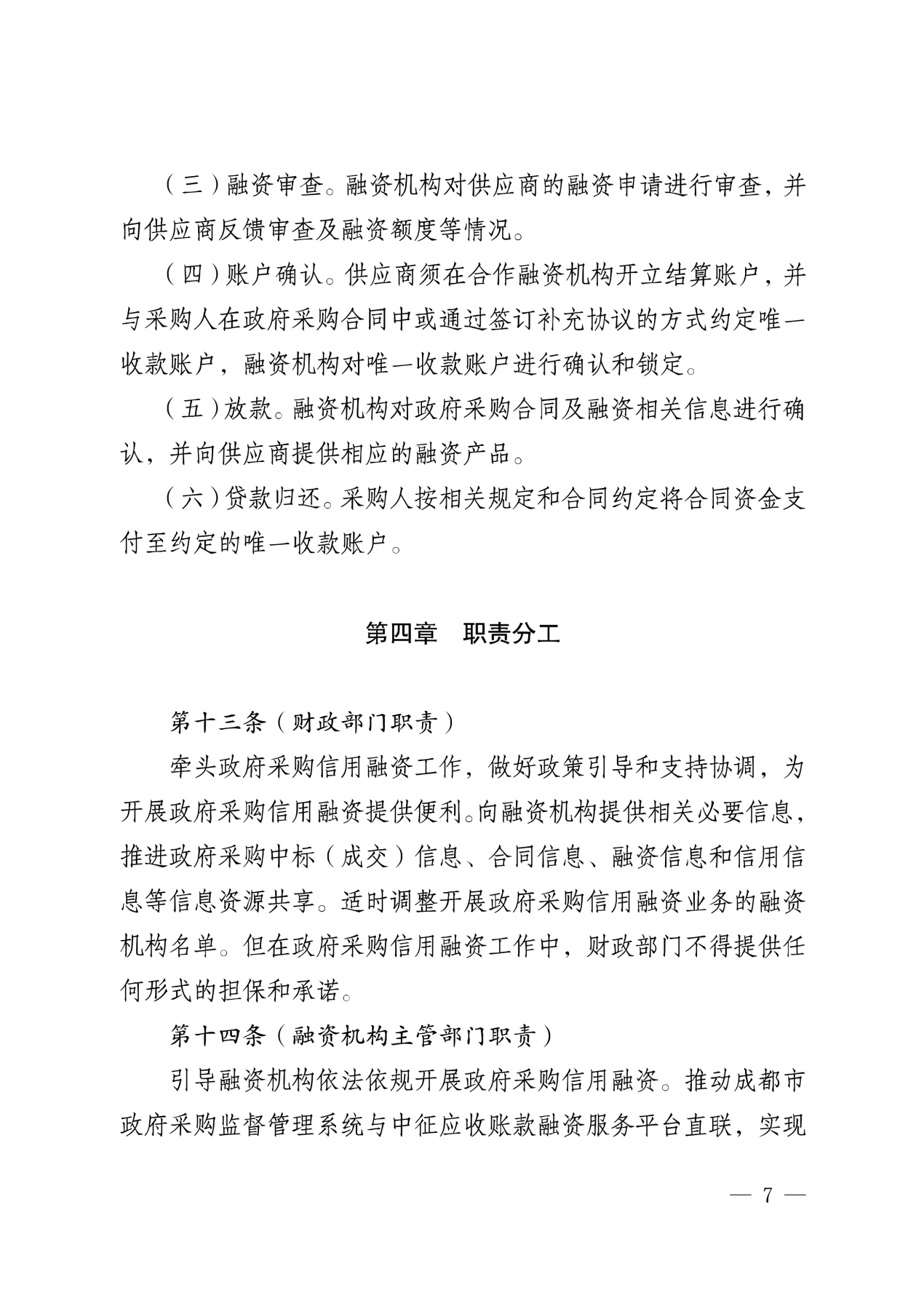 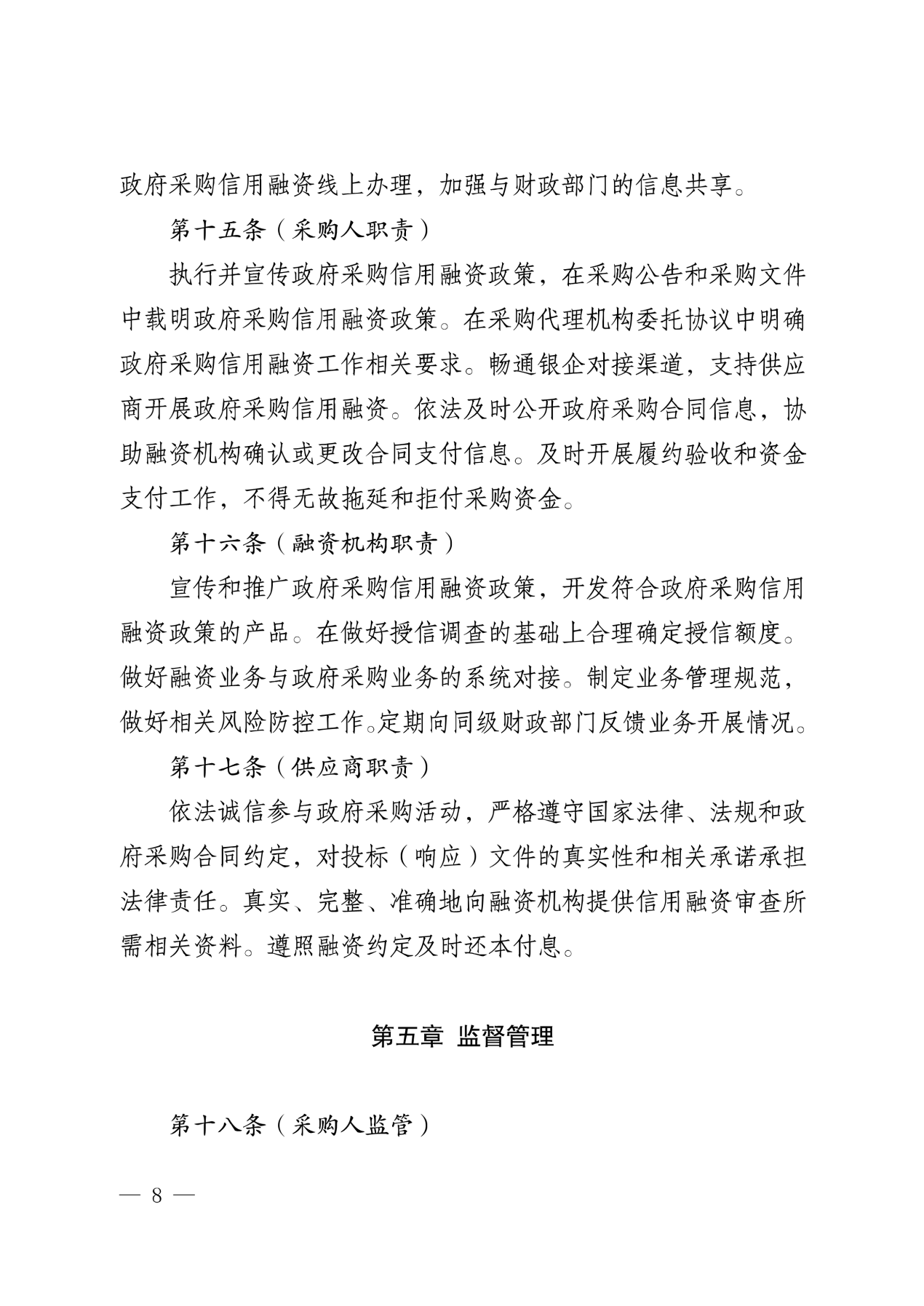 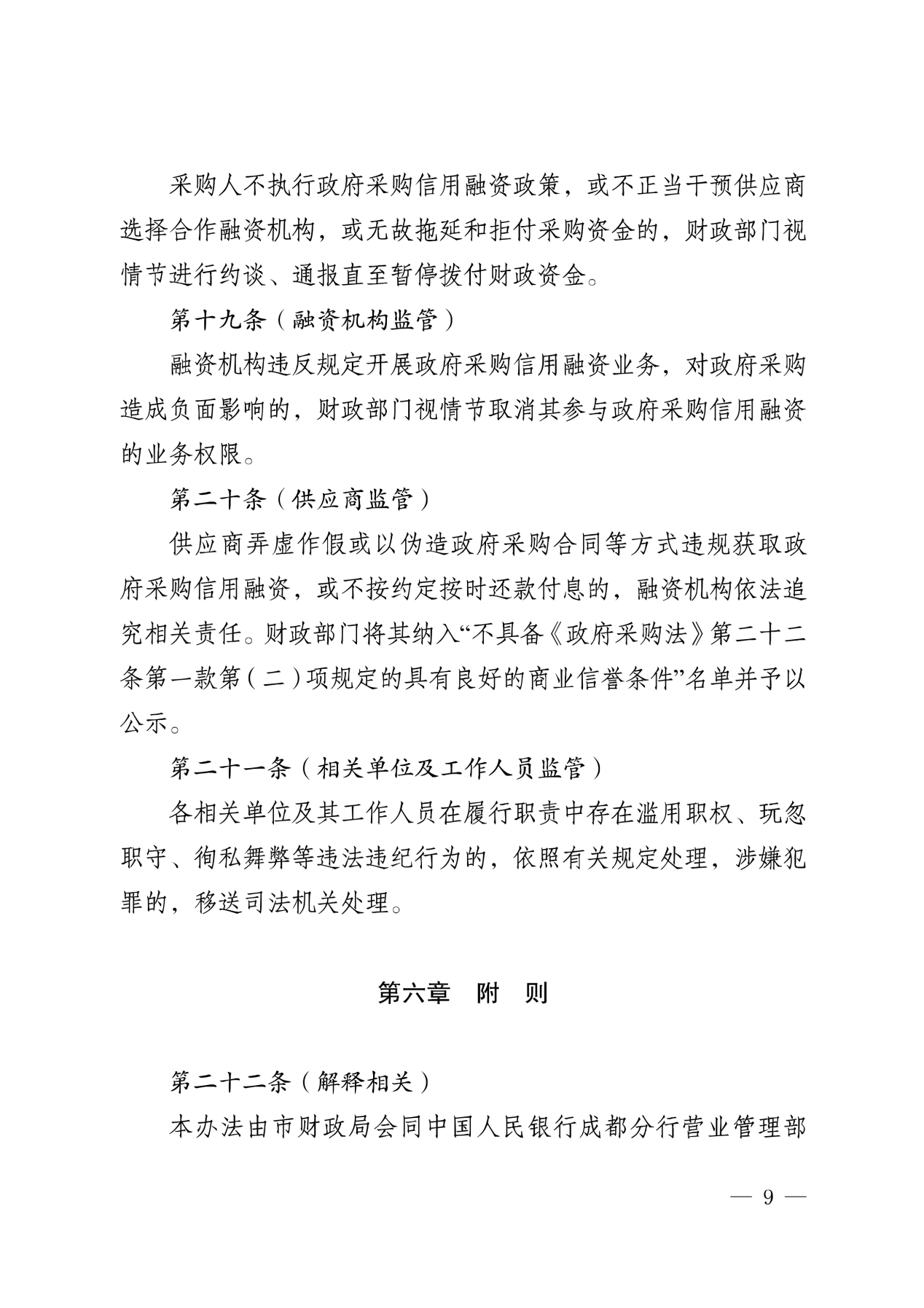 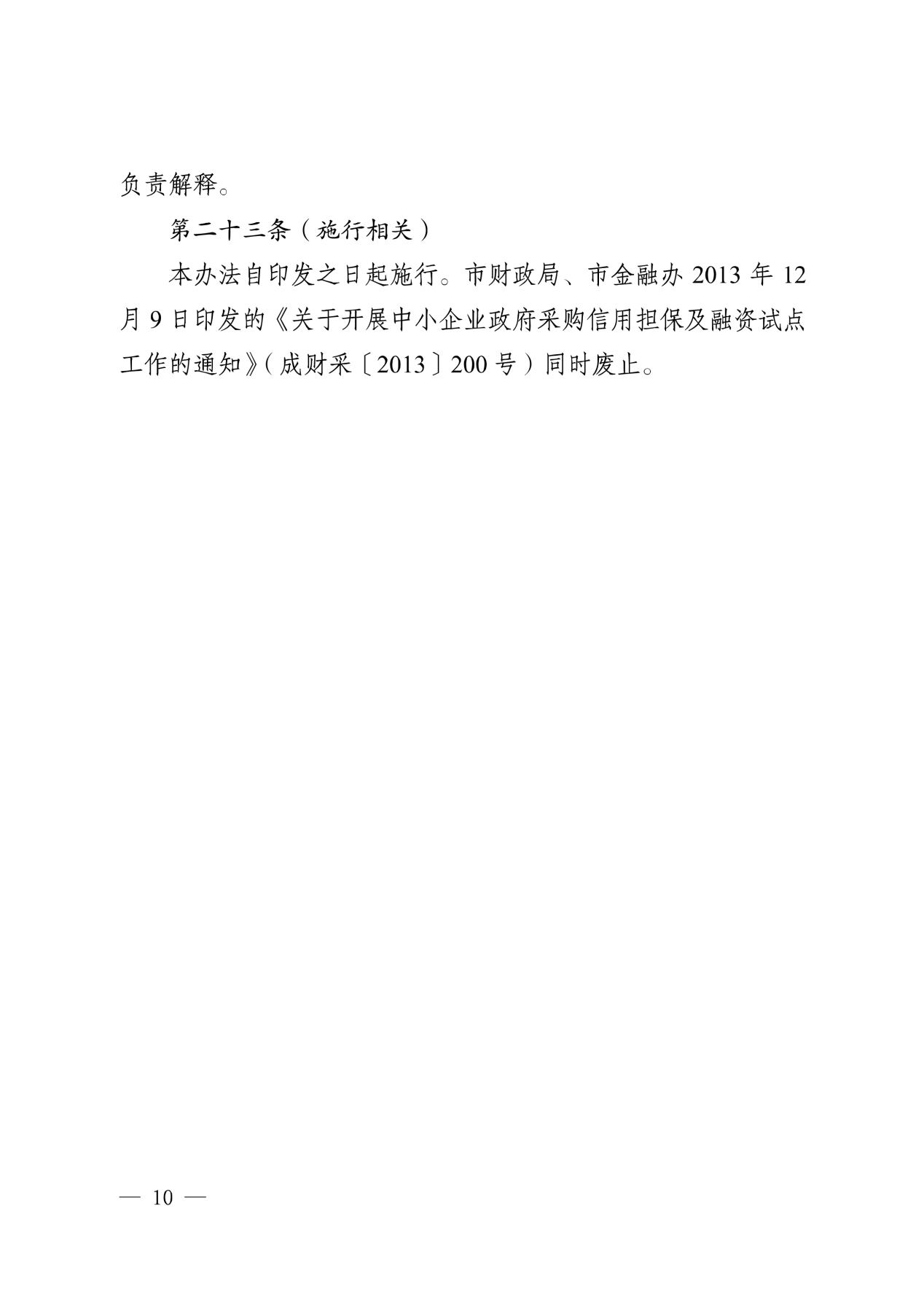 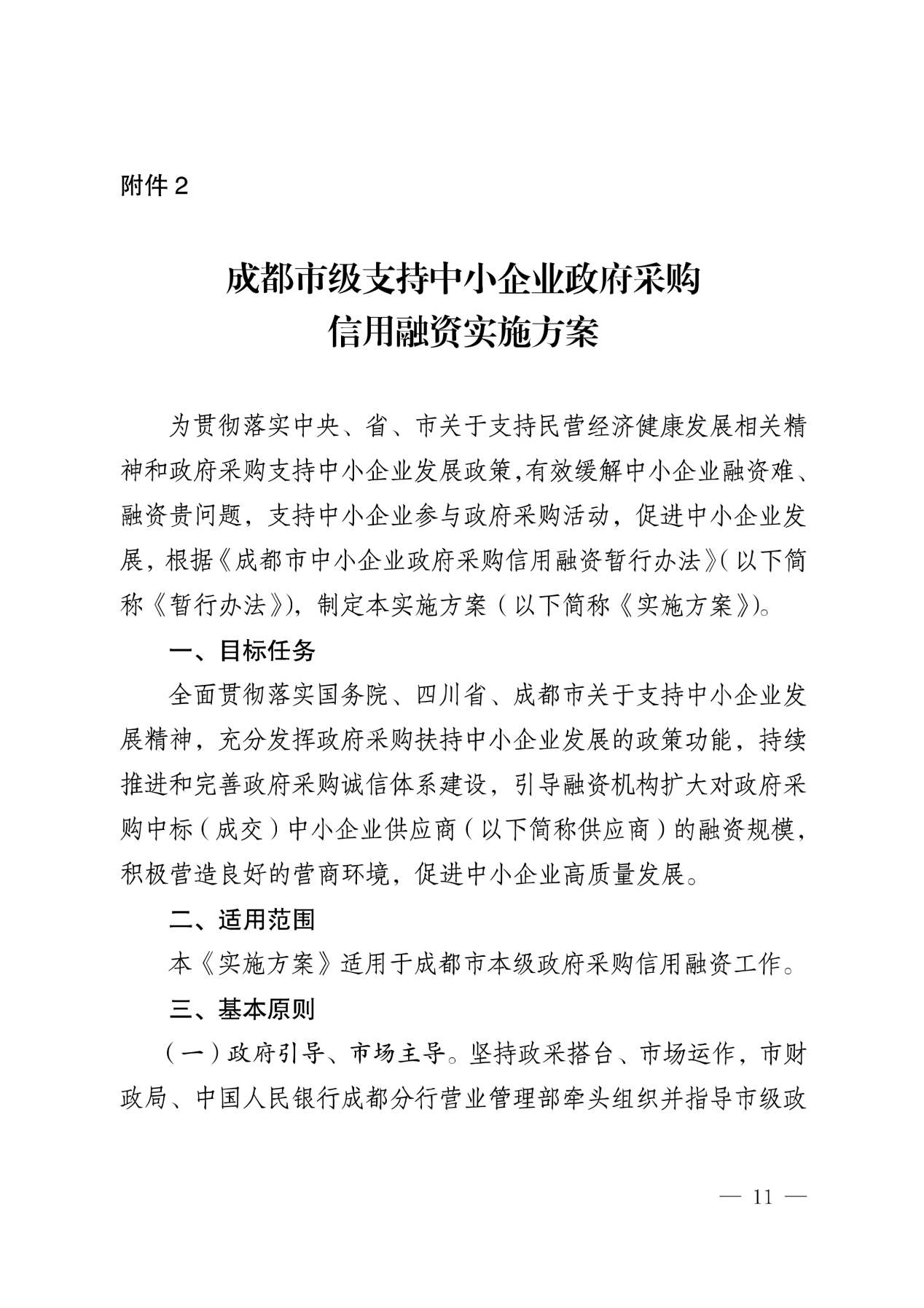 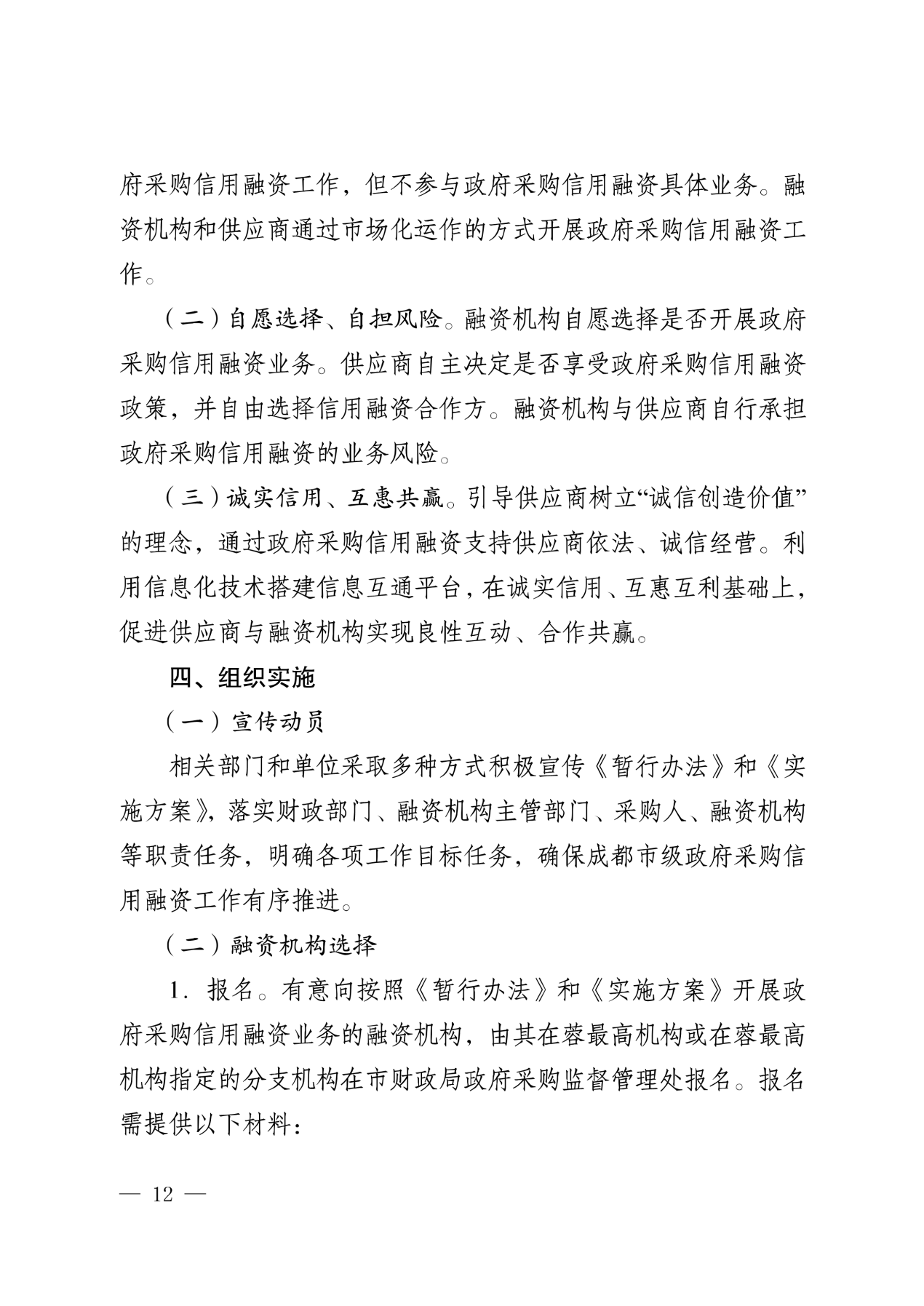 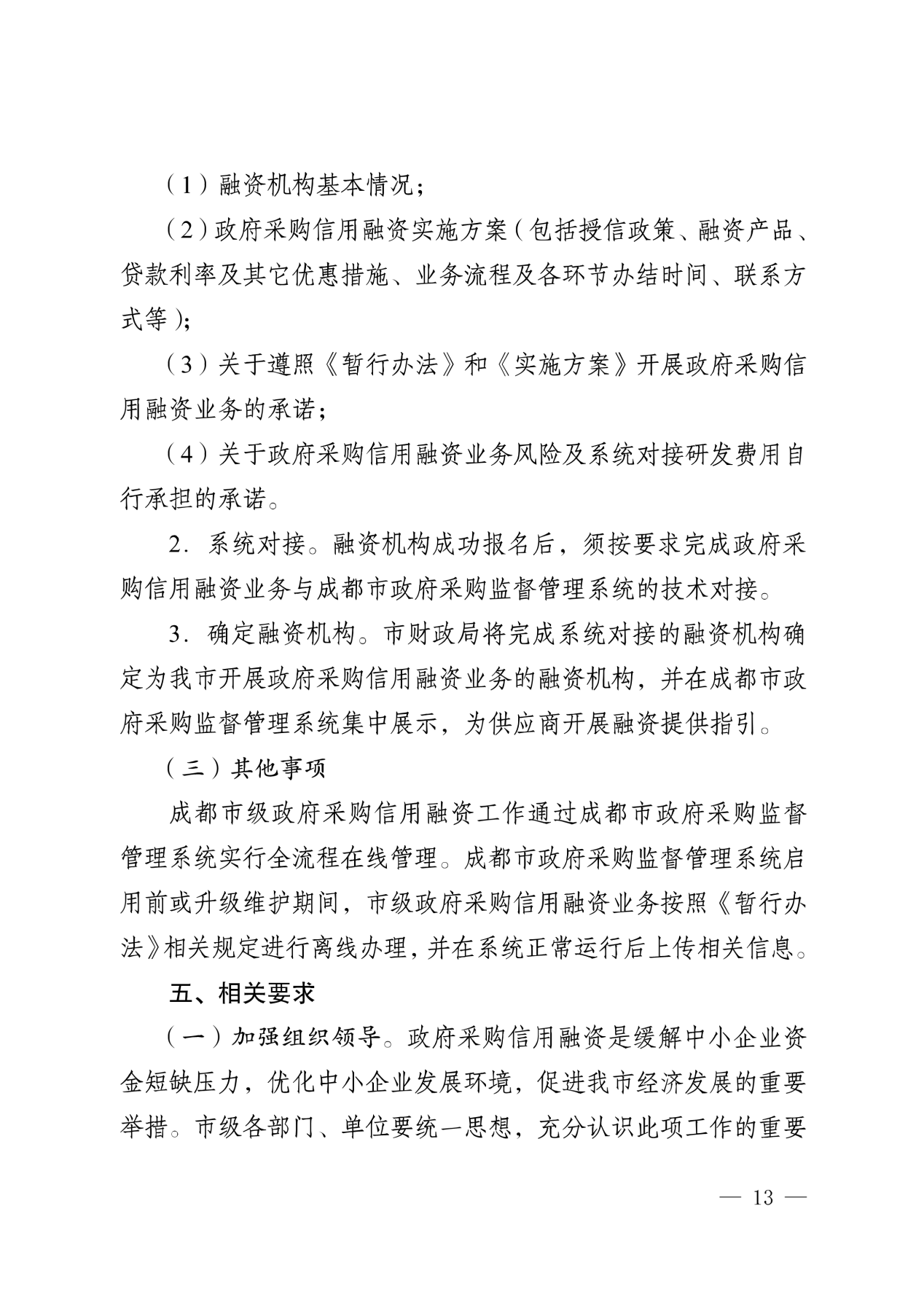 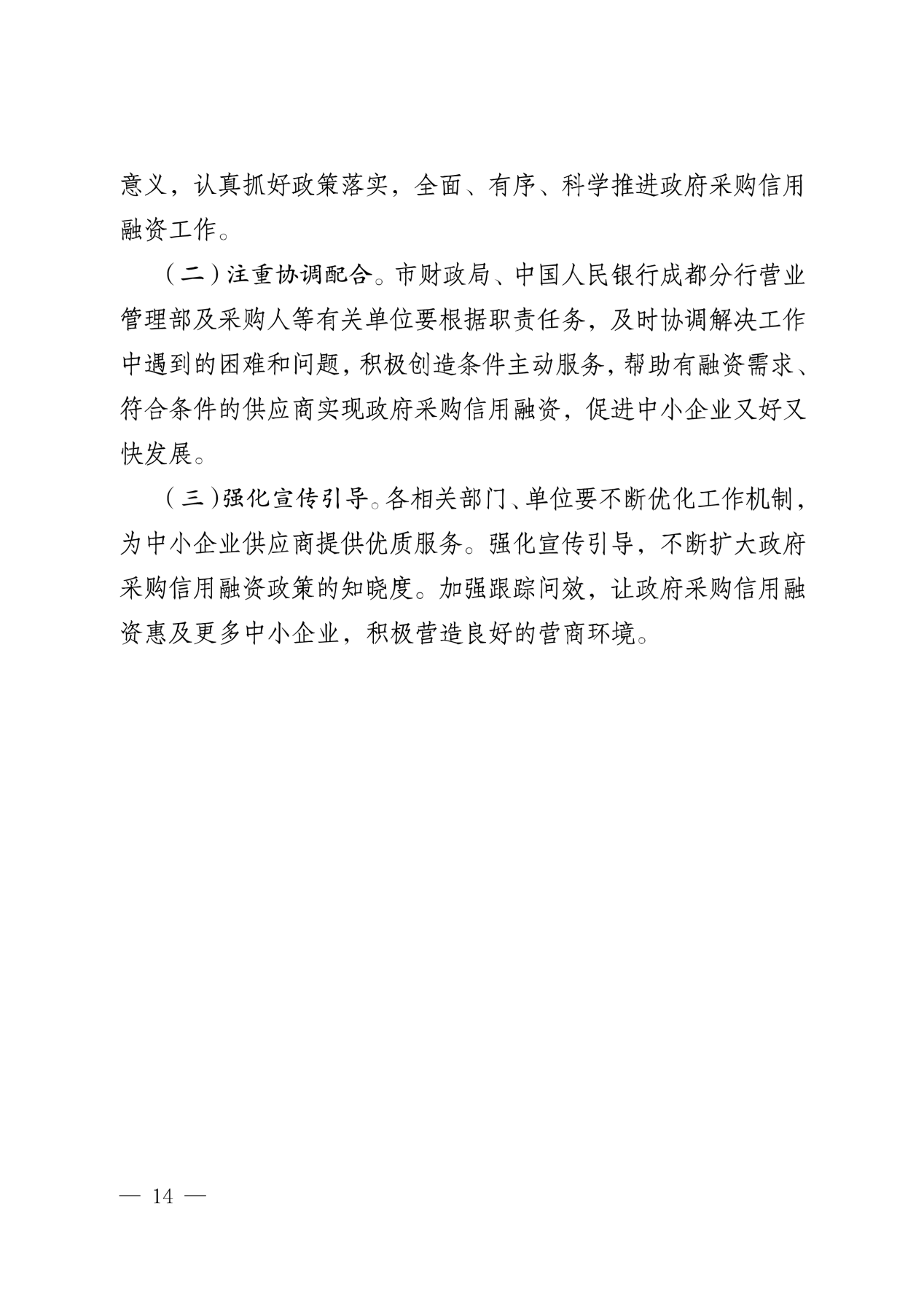 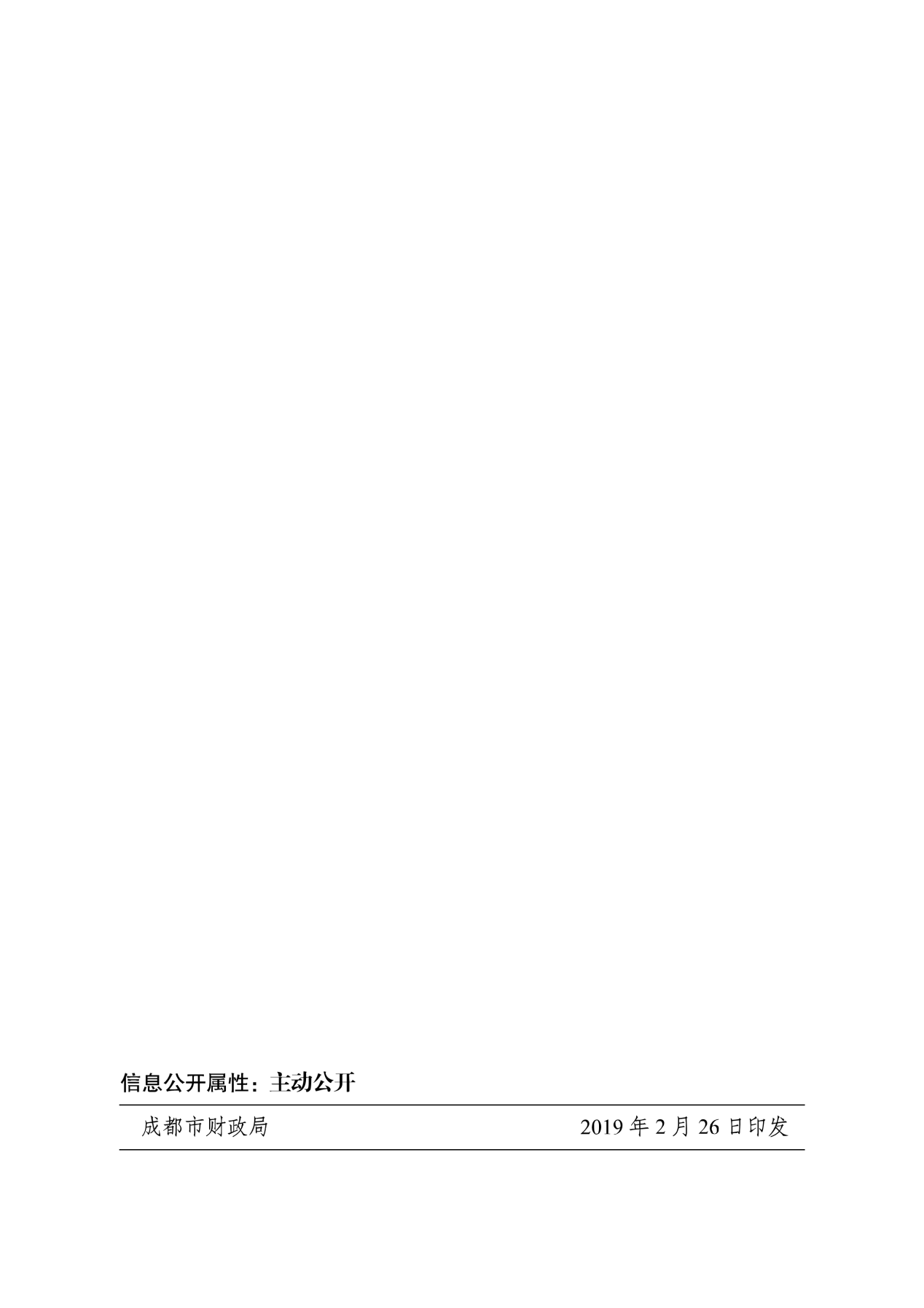 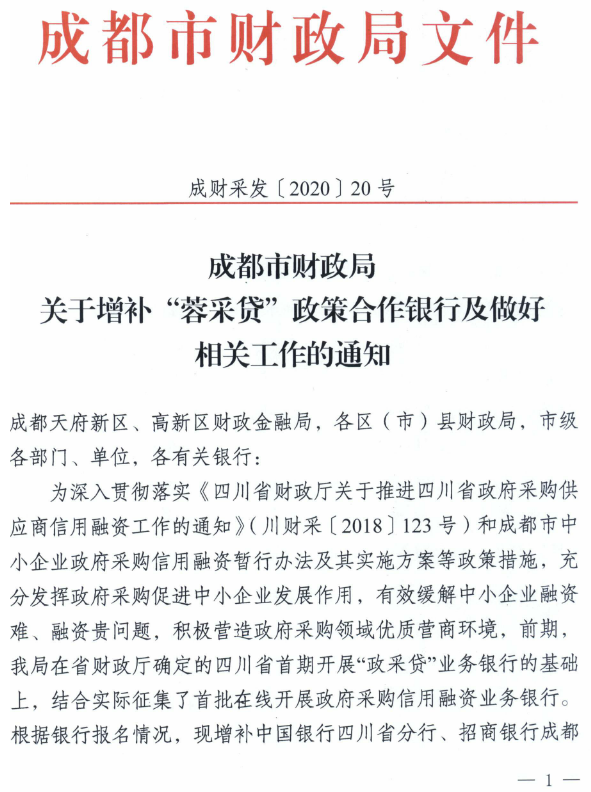 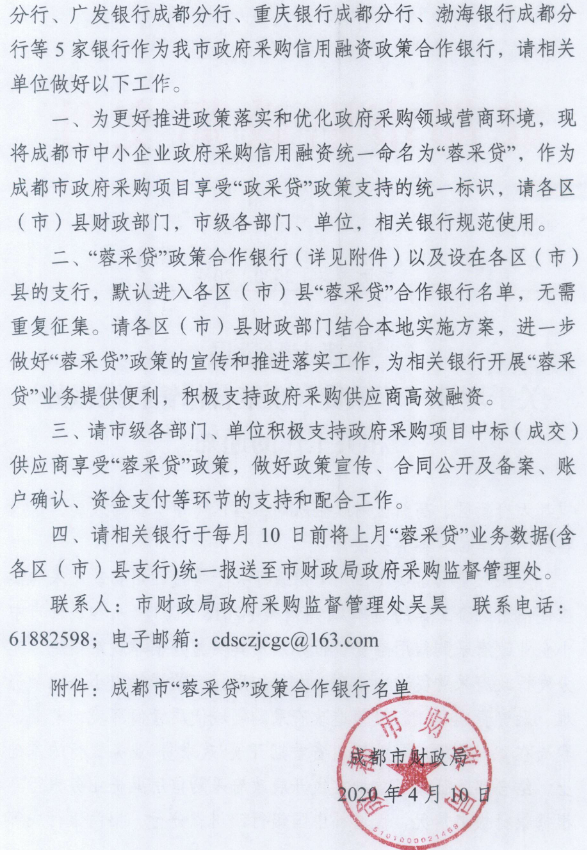 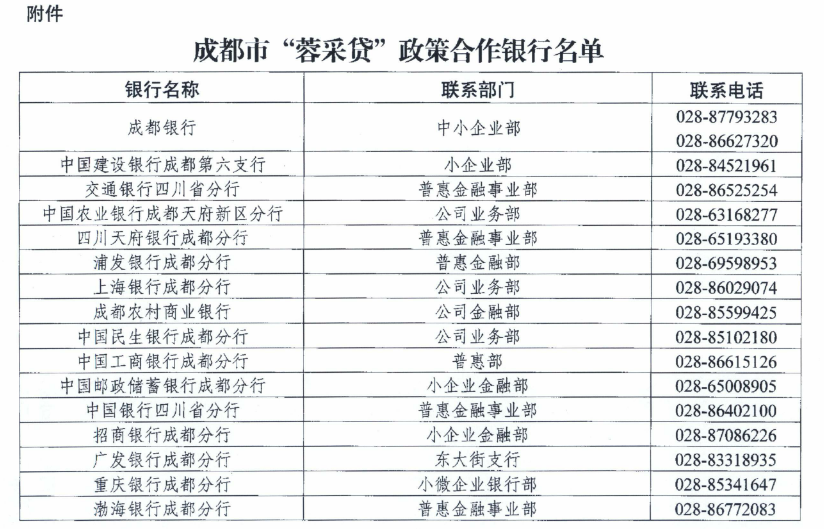 附件三：政府采购云平台使用介绍（具体模块名称以官网公布为准）1.输入网址：https://www.zcygov.cn2.选择与项目对应的行政区域如：四川省-成都市-成都市本级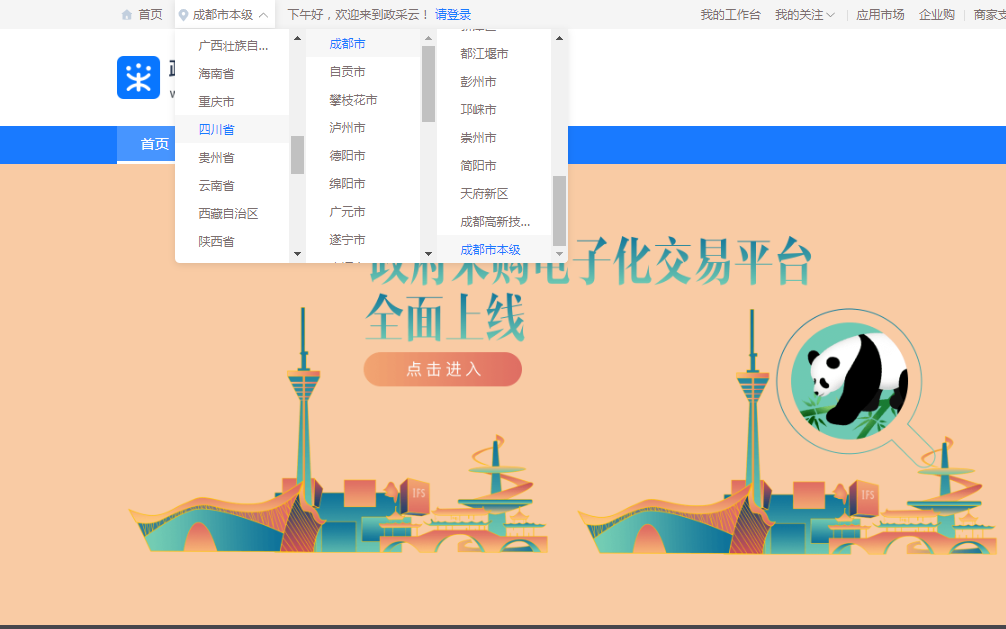 点击操作指南-供应商4.进入政采云供应商学习专题页面（https://edu.zcygov.cn/luban/xxzt-chengdu-gys?utm=a0017.b1347.cl50.5.0917bc90b7bb11eb807c353645758db6）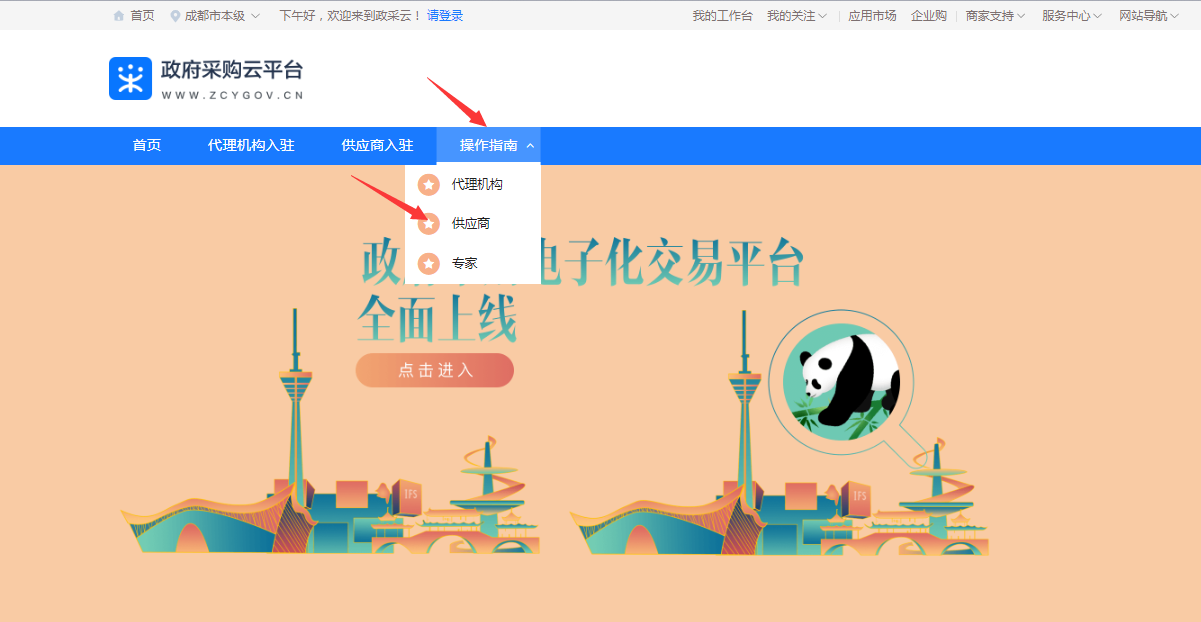 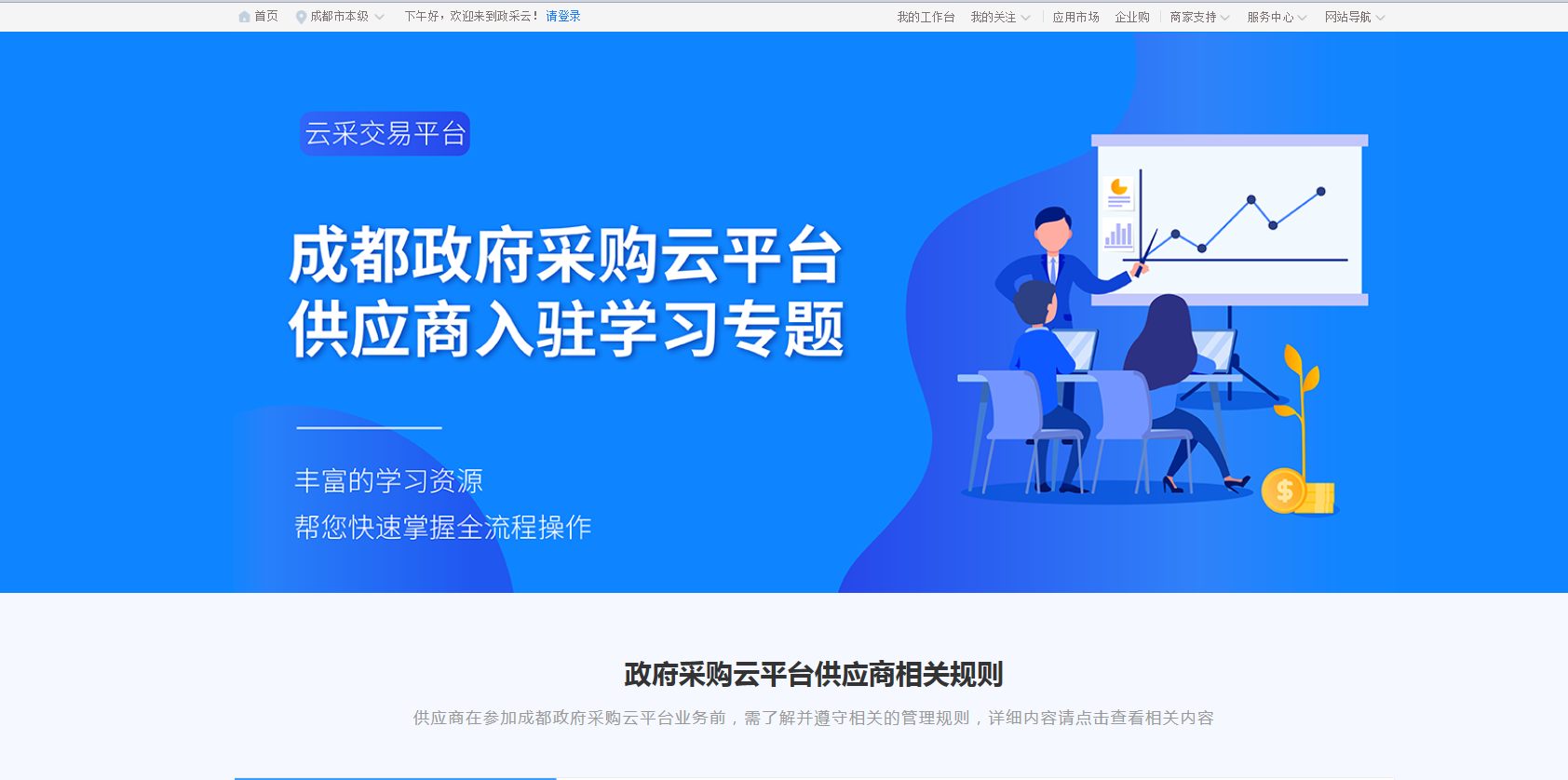 5.供应商资讯服务渠道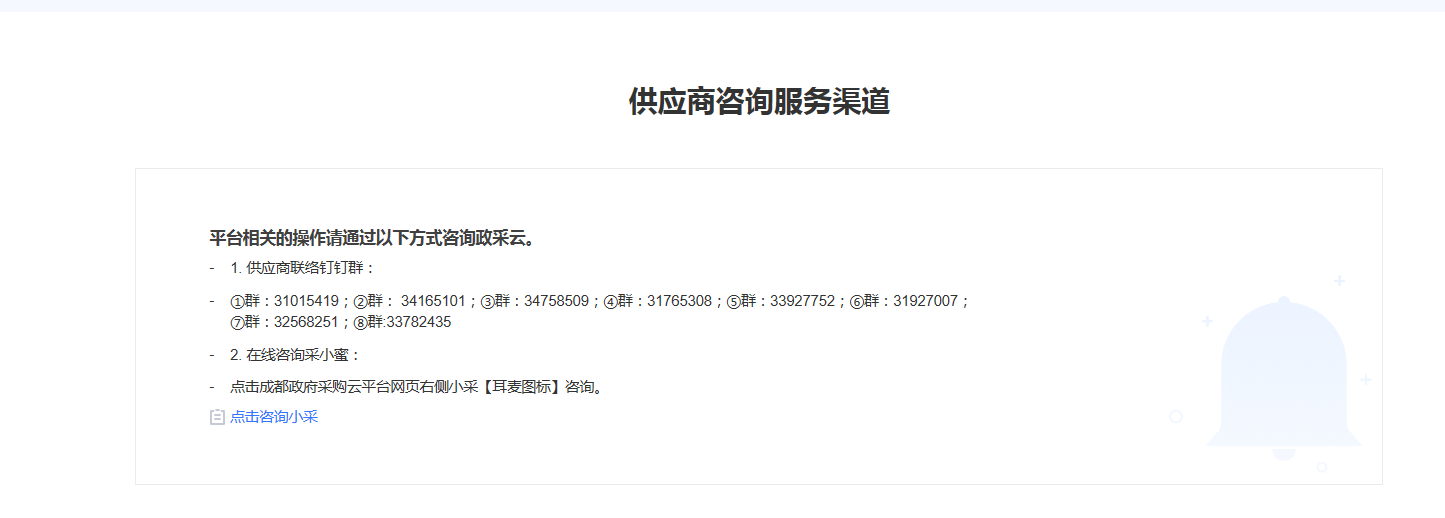 6.入驻政府采购云平台（注册）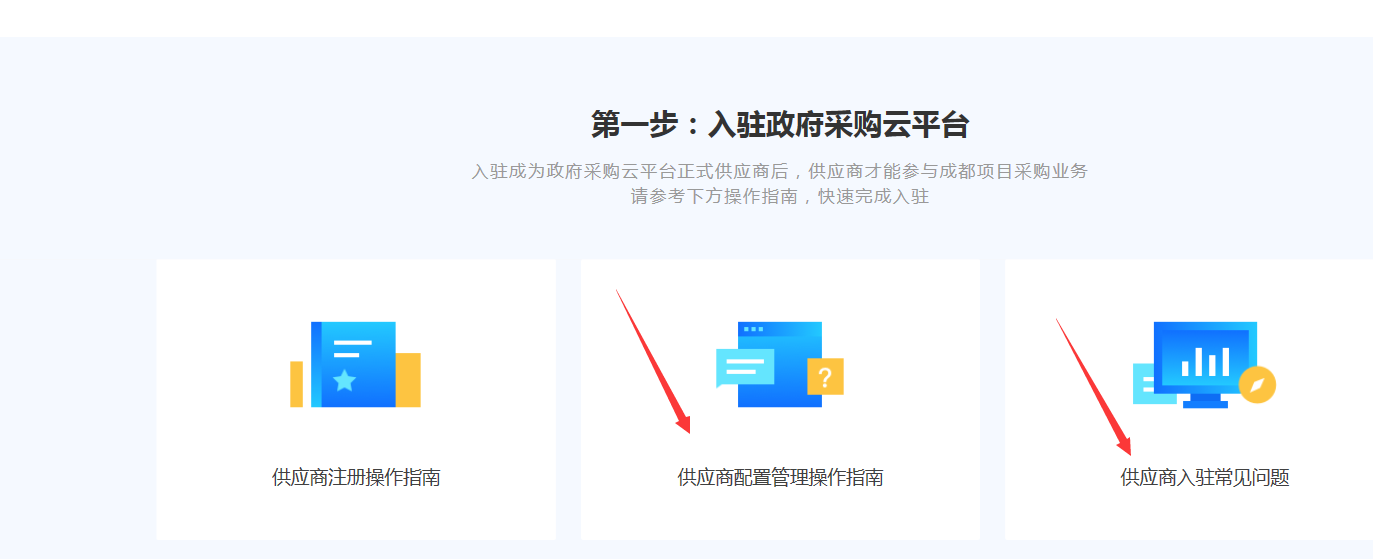 7.下载《供应商政府采购项目电子交易操作指南》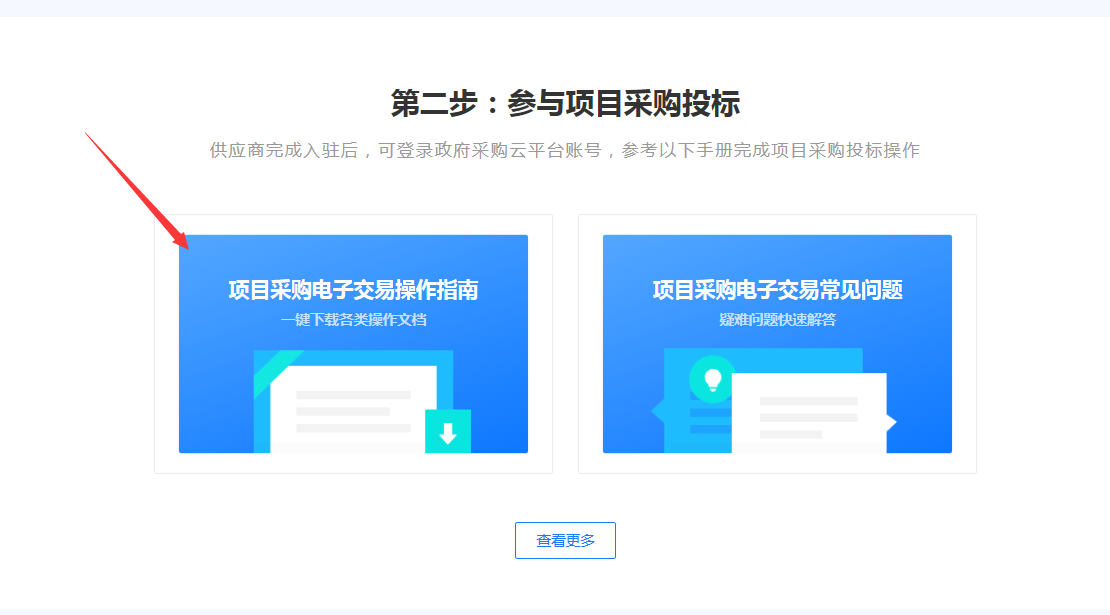 序号条款名称说明和要求1采购预算（实质性要求）人民币275万元超过采购预算的投标为无效投标。1最高限价（实质性要求）人民币275万元超过最高限价的报价为无效投标。2不正当竞争预防措施（实质性要求）评标委员会认为投标人的报价明显低于其他通过符合性审查投标人的报价，有可能影响产品质量或者不能诚信履约的，应当要求其在评标现场合理的时间内提供书面说明，必要时提交相关证明材料；投标人不能证明其报价合理性的，评标委员会应当将其作为无效投标处理。注：投标人提交的书面说明、相关证明材料（如涉及），应当加盖投标人（法定名称）电子印章，在评标委员会要求的时间内通过政府采购云平台进行递交，否则无效（给予供应商澄清、说明的时间不得少于30分钟，供应商已明确表示澄清、说明完毕的除外）。如因系统故障（包括组织场所停电、断网等）导致系统无法使用的，由投标人按评标委员会的要求进行澄清或者说明。3进口产品（实质性要求）本项目招标文件中未载明“允许采购进口产品”的产品，视为拒绝进口产品参与竞争，供应商以进口产品投标时，将按无效投标处理。载明“允许采购进口产品”的产品，不限制国产产品参与竞争。4小微企业（监狱企业、残疾人福利性单位视同小微企业）价格扣除一、小微企业（监狱企业、残疾人福利性单位均视同小微企业）价格扣除1、根据《政府采购促进中小企业发展管理办法》（财库〔2020〕46号）的规定，对于经主管预算单位统筹后未预留份额专门面向中小企业采购的采购项目，以及预留份额项目中的非预留部分采购包，对符合规定的小微企业报价给予10%的扣除，用扣除后的价格参加评审。2、参加政府采购活动的中小企业提供《中小企业声明函》原件，未提供的，视为放弃享受小微企业价格扣除优惠政策。3、接受大中型企业与小微企业组成联合体或者允许大中型企业向一家或者多家小微企业分包的采购项目，对于联合协议或者分包意向协议约定小微企业的合同份额占到合同总金额 30%以上的，采购人、采购代理机构应当对联合体或者大中型企业的报价给予3%的扣除，用扣除后的价格参加评审。联合体各方均为小型、微型企业的，联合体视同为小型、微型企业享受规定的扶持政策。组成联合体的大中型企业和其他自然人、法人或者其他组织，与小型、微型企业之间不得存在投资关系。4、参加政府采购活动的残疾人福利性单位应当提供《残疾人福利性单位声明函》原件，未提供的，视为放弃享受小微企业价格扣除优惠政策。5、参加政府采购活动的监狱企业提供由省级以上监狱管理局、戒毒管理局(含新疆生产建设兵团)出具的属于监狱企业的证明文件，未提供的，视为放弃享受小微企业价格扣除优惠政策。6、符合中小企业划分标准的个体工商户，在政府采购活动中视同中小企业。5节能、环保及无线局域网产品、信息安全产品政府采购政策一、节能、环保产品政府采购政策：根据《财政部 发展改革委 生态环境部 市场监管总局关于调整优化节能产品、环境标志产品政府采购执行机制的通知》（财库〔2019〕9号）相关要求，依据品目清单和认证证书实施政府优先采购和强制采购。本项目采购的产品属于品目清单范围的，依据国家确定的认证机构出具的、处于有效期之内的节能产品、环境标志产品认证证书，对获得证书的产品实施政府优先采购或强制采购。本项目采购的产品属于品目清单强制采购范围的，供应商应按上述要求提供产品认证证书复印件并加盖供应商单位公章，否则投标无效。（实质性要求）本项目采购的产品属于品目清单优先采购范围的，按照第七章《综合评分明细表》的规则进行加分。注：对政府采购节能产品、环境标志产品实施品目清单管理。财政部、发展改革委、生态环境部等部门确定实施政府优先采购和强制采购的产品类别，以品目清单的形式发布并适时调整。二、无线局域网产品政府采购政策：本项目采购的产品属于中国政府采购网公布的《无线局域网认证产品政府采购清单》的，按照第七章《综合评分明细表》的规则进行加分。三、本项目投标产品如属于《信息安全产品强制性认证目录》，供应商在投标时须提供由中国信息安全认证中心按国家标准认证颁发的有效认证证书复印件并加盖供应商单位公章，否则其投标文件将被视为无效投标处理。（实质性要求）6评标情况公告所有供应商投标文件资格性、符合性检查情况、采用综合评分法时的总得分和分项汇总得分情况、评标结果等将在四川政府采购网上采购结果公告栏中予以公告。7投标保证金本项目不收取投标保证金。8履约保证金金    额：政府采购合同金额的5%交款方式：履约保证金可以以支票、汇票、本票或者金融机构出具的保函等非现金形式提交（包括网银转账，电汇等方式）。收款单位：成都市应急管理局纳税人识别号：1151 0100 MB 1531 313Q（统一社会信用代码）开户银行：成都银行南城支行银行账号：2001  2012  2186  9140  0019交款时间：中标通知书发放后，政府采购合同签订前。履约保证金退还方式：原路退还。履约保证金退还时间：验收合格且系统稳定运行一年后退还。履约保证金不予退还情形：详见第二章。履约保证金不予退还的，将按照有关规定上缴国库。逾期退还履约保证金的，将依法承担法律责任，并赔偿供应商损失。9合同分包（实质性要求）☑本项目不接受合同分包。10采购项目具体事项/采购文件内容咨询联系人：胡女士。    联系电话：1302819556311开标、评标工作咨询联系人：胡女士。    联系电话：1302819556312中标通知书领取在四川政府采购网公告中标结果同时发出中标通知书，中标供应商自行登录政府采购云平台下载中标通知书。13供应商询问根据委托代理协议约定，供应商询问由采购代理机构负责答复。项目问题询问：联系人：胡女士。    联系电话：13028195563服务质量投诉：企业发展部 028-87793117递交地址：https://www.zcygov.cn。（须通过政采云平台递交，请勿线下提交。）14供应商质疑根据委托代理协议约定，供应商质疑由采购代理机构负责答复。联系方式：质量技术部 028-87797776转820/725。递交地址：https://www.zcygov.cn。（须通过政采云平台递交，请勿线下提交。）注：根据《中华人民共和国政府采购法》等规定，供应商质疑不得超出采购文件、采购过程、采购结果的范围, 供应商针对同一采购程序环节的质疑应在法定质疑期内一次性提出。15供应商投诉投诉受理单位：本采购项目同级财政部门，即成都市财政局。联系电话：028-61882648。地址：成都市锦城大道366号成都市市级机关第三办公区2号楼11/12层。16政府采购合同公告备案政府采购合同签订之日起2个工作日内，采购人应将政府采购合同在四川政府采购网公告；政府采购合同签订之日起七个工作日内，政府采购合同将向本采购项目同级财政部门备案。17招标服务费依照成本加合理利润的原则,以中标金额作为计算基数, 按下列收费标准进行收取:注: 1、按本表费率计算的收费为招标代理服务全过程的收费基准价格。招标代理服务收费按差额定率累进法计算。中标人在领取中标通知书前向招标代理机构交纳招标代理服务费。4、服务费交纳账户： （1）收款单位：四川国际招标有限责任公司（2）开 户 行：中国民生银行股份有限公司成都分行营业部（3）银行账号：990200176565265418送样提醒本项目不涉及19承诺提醒关于供应商依法缴纳税收和社会保障资金的相关承诺，项目采购活动结束后，采购人或采购代理机构如有必要将核实供应商所作承诺真实性，如提供虚假承诺将报告监管部门严肃追究法律责任。20联合体（实质性要求）☑本项目不允许联合体参加    □本项目允许联合体参加21现场考察或标前答疑会现场考察或标前答疑会时间：本项目不组织。现场考察或标前答疑会地点：本项目不组织。22温馨提示供应商需准备系统及软件操作所必需的硬件设备包括电脑（版本 win7 64位及以上）、耳麦、摄像头、CA证书等。建议使用同一台电脑完成响应文件递交、解密、磋商等相关事宜，推荐安装 chrome 浏览器，且解密CA必须和加密CA为同一把。2.供应商可加入“关于成都市政府分散采购交易系统试运行的公告”中公布的供应商联络钉钉群（群号详见附件三），参加采购活动中遇到解密失败、CA盖章失败等问题可在群内咨询政府采购云平台客服人员。序号货物名称制造厂家及规格型号数量投标单价（万元）投标总价（万元）交货时间是否属于进口产品备注报价合计（万元）：          大写：报价合计（万元）：          大写：报价合计（万元）：          大写：报价合计（万元）：          大写：报价合计（万元）：          大写：报价合计（万元）：          大写：报价合计（万元）：          大写：报价合计（万元）：          大写：序号产品名称规格型号品牌单位数量单价金额备注分项报价合计（万元）：   大写：分项报价合计（万元）：   大写：分项报价合计（万元）：   大写：分项报价合计（万元）：   大写：分项报价合计（万元）：   大写：分项报价合计（万元）：   大写：序号包号招标要求投标应答投标人名称注册地址邮政编码联系方式联系人电话联系方式传真网址组织结构法定代表人/单位负责人姓名技术职称电话电话技术负责人姓名技术职称电话电话成立时间员工总人数：员工总人数：员工总人数：员工总人数：员工总人数：企业资质等级其中项目经理项目经理营业执照号其中高级职称人员高级职称人员注册资金其中中级职称人员中级职称人员开户银行其中初级职称人员初级职称人员账号其中技工技工经营范围备注年份用户名称项目名称完成时间合同金额是否通过验收是否通过验收备注序号包号 货物（设备）名称招标文件要求投标产品技术参数类别职务姓名职称常住地资格证明（附复印件）资格证明（附复印件）资格证明（附复印件）资格证明（附复印件）类别职务姓名职称常住地证书名称级别证号专业管理人员管理人员管理人员技术人员技术人员技术人员售后服务人员售后服务人员资格性审查资格性审查资格性审查资格性审查序号第四章  投标人和投标产品的资格、资质性及其他类似效力要求资格审查要求要求说明11、满足《中华人民共和国政府采购法》第二十二条规定；1.1具有独立承担民事责任的能力。（注：①供应商若为企业法人：提供“统一社会信用代码营业执照”；未换证的提供“营业执照、税务登记证、组织机构代码证或三证合一的营业执照”；②若为事业法人：提供“统一社会信用代码法人登记证书”；未换证的提交“事业法人登记证书、组织机构代码证”；③若为其他组织：提供“对应主管部门颁发的准许执业证明文件或营业执照”；④若为自然人：提供“身份证明材料”。以上均提供复印件）；投标人按照要求上传证明材料，采购人或者采购代理机构根据上传内容，结合投标文件对投标人的资格进行审查。11、满足《中华人民共和国政府采购法》第二十二条规定；1.2、具备良好商业信誉的证明材料（可提供承诺函，格式详见第三章）注：供应商在参加政府采购活动前，被纳入法院、工商行政管理部门、税务部门、银行认定的失信名单且在有效期内，或者在前三年政府采购合同履约过程中及其他经营活动履约过程中未依法履约被有关行政部门处罚（处理）的，本项目不认定其具有良好的商业信誉。投标人按照要求上传证明材料，采购人或者采购代理机构根据上传内容，结合投标文件对投标人的资格进行审查。11、满足《中华人民共和国政府采购法》第二十二条规定；1.3、具备健全的财务会计制度的证明材料；｛注：①可提供2019或2020年度经审计的财务报告复印件（包含审计报告和审计报告中所涉及的财务报表和报表附注），②也可提供2019或2020年度供应商内部的财务报表复印件（（至少包含资产负债表），③也可提供截至投标文件递交截止日一年内银行出具的资信证明（复印件），④供应商注册时间截至投标文件递交截止日不足一年的，也可提供加盖工商备案主管部门印章的公司章程复印件。｝投标人按照要求上传证明材料，采购人或者采购代理机构根据上传内容，结合投标文件对投标人的资格进行审查。11、满足《中华人民共和国政府采购法》第二十二条规定；1.4、具有依法缴纳税收和社会保障资金的良好记录（可提供承诺函，格式详见第三章）；投标人按照要求上传证明材料，采购人或者采购代理机构根据上传内容，结合投标文件对投标人的资格进行审查。11、满足《中华人民共和国政府采购法》第二十二条规定；1.5、具备履行合同所必需的设备和专业技术能力的证明材料（可提供承诺函，格式详见第三章）；投标人按照要求上传证明材料，采购人或者采购代理机构根据上传内容，结合投标文件对投标人的资格进行审查。11、满足《中华人民共和国政府采购法》第二十二条规定；1.6、参加政府采购活动前3年内在经营活动中没有重大违法记录的承诺函（格式详见第三章）；注：“参加本次政府采购活动前三年内，在经营活动中没有重大违法记录”中的重大违法记录，即因违法经营受到刑事处罚或者责令停产停业、吊销许可证或者执照、较大数额罚款等行政处罚，其中较大数额罚款的具体金额标准是指：若采购项目所属行业行政主管部门对较大数额罚款金额标准有明文规定的，以所属行业行政主管部门规定的较大数额罚款金额标准为准；若采购项目所属行业行政主管部门对较大数额罚款金额标准未明文规定的，以四川省人民政府规定的行政处罚罚款听证金额标准为准。投标人按照要求上传证明材料，采购人或者采购代理机构根据上传内容，结合投标文件对投标人的资格进行审查。11、满足《中华人民共和国政府采购法》第二十二条规定；1.7、具备法律、行政法规规定的其他条件的证明材料（可提供承诺函，格式详见第三章）；投标人按照要求上传证明材料，采购人或者采购代理机构根据上传内容，结合投标文件对投标人的资格进行审查。22、根据《关于在政府采购活动中查询及使用信用记录有关问题的通知》（财库〔2016〕125号）的要求，拒绝列入失信被执行人名单、重大税收违法案件当事人名单、政府采购严重违法失信行为记录名单中的供应商报名参加本项目的采购活动（以联合体形式参加本项目采购活动，联合体成员存在不良信用记录的，视同联合体存在不良信用记录）。2、采购人/采购代理机构通过“信用中国”网站（www.creditchina.gov.cn）、“中国政府采购网”网站（www.ccgp.gov.cn）等渠道查询供应商在投标截止之日前的信用记录并保存信用记录结果网页截图，拒绝列入失信被执行人名单、重大税收违法案件当事人名单、政府采购严重违法失信行为记录名单中的供应商报名参加本项目的采购活动（以联合体形式参加本项目采购活动，联合体成员存在不良信用记录的，视同联合体存在不良信用记录）。（此项由采购人或采购代理机构查询，投标人不提供证明材料）投标人可上传空白页，上传内容不作资格审查。3资质性要求：//3其他类似效力要求：//序号标的名称所属行业1市级专网/政务外网业务网管平台工业2卫星功放(80W)工业3市级专网/政务外网业务调制解调设备工业4光纤收发器工业5三层交换机工业6双向网闸工业7市级专网/政务外网业务调制解调器工业8分路器工业9合路器工业10800兆集群车台工业11动中通卫星天线工业12卫星功放(40W)工业13应急管理部专网调制解调器工业14市级专网/政务外网业务调制解调器工业15分路器工业16合路器工业17集中控制器工业18高清混合矩阵工业19无线话筒工业20有线话筒工业21网络交换机工业22工控机工业23UPS工业24智慧屏工业25800兆集群车台工业265GCPE工业27无线路由器工业28自组网设备工业29双模卫星便携站工业序号设备名称数量指标要求一、固定卫星设备一、固定卫星设备一、固定卫星设备1市级专网/政务外网业务
网管平台1套1)负责网络终端入网管理，业务配置及管理功能；2)▲具备卫星频谱资源管理、显示和统计功能；(提供第三方检测机构（获得中国合格评定国家认可委员会（CNAS）或中国计量认证（CMA）认可）出具的检测报告复印件并加盖供应商单位公章（鲜章）。)3)▲支持星状网、网状网、树状网网络结构配置，支持网络拓扑显示；(提供第三方检测机构（获得中国合格评定国家认可委员会（CNAS）或中国计量认证（CMA）认可）出具的检测报告复印件并加盖供应商单位公章（鲜章）。)4)支持日志查询及统计功能。可按照时间、通信终端等条件对日志进行查询统计；5)支持查看网内终端运行状态及参数；6)具备实时告警显示及历史告警查询功能;7)支持QoS策略管理；8)▲支持网管用户的权限分级和二级网络用户（SVNO）管理；(提供第三方检测机构（获得中国合格评定国家认可委员会（CNAS）或中国计量认证（CMA）认可）出具的检测报告复印件并加盖供应商单位公章（鲜章）。)2卫星功放(80W)1台1) 输入频率：950MHz ~ 1450 MHz；
2) 输出频率：14.0GHz～14.5GHz；
3) 外置频率参考（10MHz）：0dBm±5dBm；
4) 小信号增益：≥70dB；
5) 输出功率（P1dB）：≥49dBm；
6) 杂散：≤-60dBc；
7) 三阶互调：-25dBc @P1dB 回退3dB；
8) 输出驻波比：≤1.25:1。
9)★产品具备国家工信部颁布的《无线电发射设备型号核准证》，提供复印件并加盖供应商单位公章（鲜章）。3市级专网/政务外网业务调制解调设备1套1)支持FDMA/SCPC/DAMA通信体制；2)▲主站调制解调器支持控制信令和数据业务信道，数据业务信道支持DAMA动态调整；（提供第三方检测机构（获得中国合格评定国家认可委员会（CNAS）或中国计量认证（CMA）认可）出具的检测报告复印件并加盖供应商单位公章（鲜章）；3)提供的设备支持至少8路端站接入能力，后期可扩展；4)工作频率：频率范围950～2150MHz；5)数据速率：发射：≥16Mbps；接收：≥30Mbps；6)调制方式：支持BPSK、QPSK、8PSK、16APSK方式；7)外部供电：220V AC；8)LNB馈电：12～24VDC，可关断；9)LNB参考源：-5dBm ~+5 dBm，可关断；10)BUC参考源：-5dBm ~+5 dBm，可关断；11)操作方式：可通过WEB图形化界面进行配置，具备中文配置界面；12)射频接口：Type-N，50Ω；13)数据接口：标准以太网100/1000M接口；14)组网控制：接受网管平台的管理控制，工作参数自动分配；15)▲接收门限Eb/N0：≤6dB；（提供第三方检测机构（获得中国合格评定国家认可委员会（CNAS）或中国计量认证（CMA）认可）出具的检测报告复印件并加盖供应商单位公章（鲜章）；16)误码率：≤10-6；17)IP业务模式：支持二层交换和三层路由；18)▲QoS管理支持DiffServ、Max/Pri和Max/Min等；（提供第三方检测机构（获得中国合格评定国家认可委员会（CNAS）或中国计量认证（CMA）认可）出具的检测报告复印件并加盖供应商单位公章（鲜章）；19)支持TCP加速功能，TCP加速性能≥80%（无误码），业务类型支持单播、广播、组播。4光纤收发器1套1) 1组千兆单模单芯光纤网络接口；
2) 单模传输距离≥20Km5三层交换机1台1）产品类型：千兆以太网交换机；
2）应用层级：三层；
3）传输速率：10/100/1000Mbps；
4）转发速率/交换容量：336Gbps/3.36Tbps；
5）包转发率：≥108Mpps；
6）端口：不低于24个10/100/1000TX端口及4个SFP端口。6双向网闸1台1)  物理接口不低于以下配置：内网 4个10/100/1000M BASE-TX接口、2个光电互换COMBO口、1个RJ45串口、2个USB2.0接口；外网 4个10/100/1000M BASE-TX接口、2个光电互换COMBO口、1个RJ45串口、2个USB2.0接口；
2)  系统性能：并发连接数>5万、系统延时<1ms、无用户数限制、最大吞吐量≥500Mbps
3)  所有管理配置操作通过专用的内网可信端管理接口进行配置，标配提供文件交换、数据库访问和同步、视频交换、组播代理、访问交换等功能模块。
4)  文件交换：支持SMB、FTP、NFS、FTPS、SFTP文件传输协议
5)  ▲视频交换：符合GB/T 28181国家标准要求并支持RTSP、RTMP、MMS、HLS、SIP、RTP/RTCP、H.323等协议
6)  ▲数据库同步：支持Oracle、SQL Server、MySQL、SYBASE、DB2、PostgreSQL、MariaDB等主流国外数据库的同步。以及支持达梦、人大金仓、神舟通用、南大通用、优炫等国产数据库的同步。
7)  组播代理：支持组播代理功能，支持SSM、ASM、SFM三种组播类型
8)  自定义应用：支持自定义的TCP、UDP协议的数据隔离交换，以用户定制的命令、参数等来限定隔离通道内的数据内容。二、动中通小型卫星通信车二、动中通小型卫星通信车二、动中通小型卫星通信车1市级专网/政务外网业务调制解调器2台1)设备能接受市级专网/政务外网业务网管平台的管理控制，工作参数自动分配。支持网管手动远程配置和链路建立； 2)通信体制：FDMA/SCPC/DAMA；3)通道数量：发射、接收双通道；4)通道速率：发射通道：64kbps～16Mbps，接收通道：64kbps～30Mbps；5)调制方式：支持BPSK、QPSK、8PSK、16APSK；6)编码方式：支持LDPC、Turbo；7)工作频率：950～2150MHz；8)射频接口：支持Type-N，50Ω；9)数据接口：RJ45；10)外部供电：220V AC（170~240V AC）；11)业务模式：支持二层交换和三层路由模式；12)▲业务保障：TCP加速性能≥80%（无误码）、QoS保障。（提供第三方检测机构（获得中国合格评定国家认可委员会（CNAS）或中国计量认证（CMA）认可）出具的检测报告复印件并加盖供应商单位公章（鲜章）；2分路器2台1)1分4分路器
2)频率950-2150MHz
3)驻波≤2.0
4)隔离≥20dB
5)阻抗50Ω3合路器2台1)4合1合路器
2)频率950-2150MHz
3)驻波≤2.0
4)隔离≥20dB
5)阻抗50Ω4800兆集群车台2台1.技术体制及工作频段：基于TETRA数字集群移动通信标准，工作频段为806-870MHz；
2．工作模式：支持集群模式TMO和直通模式DMO；
3.语音服务：支持组呼、私密呼叫、紧急呼叫；
4.数据/信息服务：支持短数据、分组数据；
5.定位服务：支持GPS/北斗定位功能；
6.安全服务：支持鉴权、遥毙功能；
7.射频技术规格：射频发射功率≥3W； 
8.环境适应性：防尘防水达到IP54或以上级别；
9.语言：支持中文；
10.组成及配件：主机、手咪、天线、电源、电源线。三、静中通通信车三、静中通通信车三、静中通通信车1动中通卫星天线1台1)等效口径：≥800mm；2)天线形态：平板喇叭阵列天线；3)工作频率：接收：12.25～12.75GHz；发射：14.00～14.50GHz；4)天线增益：接收：≥36.5dBi（12.50GHz）；发射≥37.6dBi（12.50GHz）；5)第一旁瓣：方位：≤-14dB；俯仰≤-12dB；6)交叉极化隔离度：≥30dB（含斜极化）；7)运动范围：方位：0～360°连续旋转，俯仰：0～90°；8)接收极化：0～360°连续旋转；发射极化：0～360°连续旋转；9)指向精度：≤0.5°dB；10)初始捕获时间：≤120s；11)遮挡恢复时间：遮挡60s内，瞬时捕获；60秒＜遮挡时间≤10分钟，捕获时间≤15s;遮挡＞10分钟，捕获时间≤30s；12）天线跟踪方式：采用惯导测量,信号跟踪的方式；13)重量：≤80kg（不含功放和支架）；14)工作海拔：0～5000m；15)天线高度：≤360mm；16）自动采集所在位置的经度、纬度和载体方向，显示天线的方位角、俯仰角；17）能够贮存10颗以上卫星的星位参数；18）一键式对星，能够根据输入的卫星参数，天线自动对准卫星；19）极化方向自动切换功能；20）具有两种跟踪卫星方式：实时自动跟踪、手动跟踪；21）能够实时记录天线的工作状态；22）具有掉电记忆和保护功能；23）具有设备检测及状态查询功能，开机自检和故障告警功能。25)▲淋雨试验：满足GJB 150.8A-2009,降雨强度10cm/h,风速18m/s,试验2h能正常工作，开始时设备温度高于雨水10℃。（提供第三方检测机构的检测报告复印件或相关证明材料并加盖供应商鲜章）；26)▲震动试验：满足GJB 150.16A-2009  Z向满足在5Hz，25.4mm（P-P）的条件下，试验时间 1h40min 条件下正常使用。（提供第三方检测机构的检测报告复印件或相关证明材料并加盖供应商鲜章）。2卫星功放(40W)1台1) 输入频率：950MHz ~ 1450 MHz；
2) 输出频率：14.0GHz～14.5GHz；
3) 外置频率参考（10MHz）：0dBm±5dBm；
4) 小信号增益：≥70dB；
5) 输出功率（P1dB）：≥46dBm；
6) 杂散：≤-60dBc；
7) 三阶互调：-25dBc @P1dB 回退3dB；
8) 输出驻波比：≤1.25:1。
9)★产品具备国家工信部颁布的《无线电发射设备型号核准证》，提供复印件并加盖供应商单位公章（鲜章）。3应急管理部专网调制解调器1台1) ★符合应急管理卫星体制要求，能够直接接入应急管理部卫星中心站网管系统，实现卫星站点统一调度和管控，实现与应急管理部卫星中心站调制解调器直接通信和IP业务互通；（提供承诺函，承诺中标后签合同前实现该要求）2) 中频频率：频率范围950～2150MHz；3) 信道数量：同时支持网管和业务双通道；4) 数据速率：信令速率≥256K，业务速率≥10Mbps；5) 调制方式：支持 BPSK、QPSK、8PSK、16APSK、16QAM；6) 信道编译码：卷积编码、卷积级联Reed-Solomon码、LDPC、TPC；7) 输出电平：不小于-40dBm～-5dBm的范围；8) 输出杂散：优于-55dBc/4kHz；9) 支持ODU、LNB可关断的10MHz馈钟功能，支持可关断的LNB馈电功能；10) 数据接口：具备网口和RS422接口；11) 至少支持网桥和路由两种工作模式；12) 具备网管代理和业务接入控制功能；13) 具有标准以太网100/1000M接口；14) 具有IP QoS保障功能；15) 具有IP数据压缩功能；16) ▲支持TCP协议加速功能,TCP加速性能≥70%（无误码）；（提供第三方检测机构（获得中国合格评定国家认可委员会（CNAS）或中国计量认证（CMA）认可）出具的检测报告复印件并加盖供应商单位公章（鲜章）；17) 具备OLED显示屏，可对设备参数进行配置，支持链路通断状态、告警提示等信息显示。4市级专网/政务外网业务调制解调器1套1)设备能接受市级专网/政务外网业务网管平台的管理控制，工作参数自动分配。支持网管手动远程配置和链路建立； 2)通信体制：FDMA/SCPC/DAMA；3)通道数量：发射、接收双通道；4)通道速率：发射通道：64kbps～16Mbps，接收通道：64kbps～30Mbps；5)调制方式：支持BPSK、QPSK、8PSK、16APSK；6)编码方式：支持LDPC、Turbo；7)工作频率：950～2150MHz；8)射频接口：支持Type-N，50Ω；9)数据接口：RJ45；10)外部供电：220V AC（170~240V AC）；11)业务模式：支持二层交换和三层路由模式；12)▲业务保障：TCP加速性能≥80%（无误码）、QoS保障。（提供第三方检测机构（获得中国合格评定国家认可委员会（CNAS）或中国计量认证（CMA）认可）出具的检测报告复印件并加盖供应商单位公章（鲜章）；5分路器1套1)1分4分路器
2)频率950-2150MHz
3)驻波≤2.0
4)隔离≥20dB
5)阻抗50Ω6合路器1套1)4合1合路器
2)频率950-2150MHz
3)驻波≤2.0
4)隔离≥20dB
5)阻抗50Ω7集中控制器1套编程主机（1台）
1)主频≥667MHz的32位内嵌式处理器，内存≥256M， Flash闪存≥1G；
2)完全可编程，开放式的接口、4路可编程高速总线功能扩展插槽；
3)不低于8路独立可编程RS-232/422/485 控制接口，可编程设置多种控制协议和代码；
4)不低于8路弱电继电器接口；
5)不低于8路数字输入/输出IO接口；
6）不低于8路独立可编程的红外发射接口，支持控制多台相同或不同的红外设备； 
7）具有设备状态指示灯和电源指示灯；
8）网络通讯：CR-NET、CR-Link、Ethernet协议；
9）支持DC24V外部设备过流过载保护； 
10）控制端支持Windows、安卓、IOS设备； 
无线路由器（1台）
1）无线通信设备和数据转发设备，用于无线触屏对其他外围设备控制；
2) 3种配置模式：存取点模式、点对点的桥模式、点对多点桥模式；
3）具有一路RJ45接口，可连接中控主机或者交换机接口；
4）信号覆盖半径≥15米；
5）网络标准：IEEE802.11b/g；
6）双天线设计使数据传输更加的稳定。
电源控制器（1台）
1）支持至少3种不同的控制协议：CR-NET，RS-232，TCP/IP；
2）至少支持8路独立控制接口，每路负载不低于AC220V/20A、DC30V/20A；
3）支持至少两种不同的供电方式：CR-NET供电和DC12V供电
手持控制终端（1套）
1） 尺寸：≥10英寸
2） 分辨率：不低于1920*1080
3） 操作系统：windows、Android或IOS
4） 存储容量：64GB8高清混合矩阵1套1）支持16×16音视频信号输入/输出；
2）支持输入输出视频卡：HDMI、DVI、HD、VGA、SDI等
3）支持快速切换操作；
4）具有掉电记忆功能带有断电现场保护、LCD液晶显示、音视频同步或分离切换等功能。
5）具有红外遥控功能和RS232通信功能。9无线话筒1套1）频率范围：CHA：552.5-566.6MHZ；CHB：572-586.6MHZ；
2）频率响应：60Hz-16KHz;
3）灵敏度：-53dB±3dB；
4）传输距离：＞35米；10有线话筒1套1） 声道：2；
2） 指向特征：心型指向；
3） 插头：标准6.5mm11网络交换机1套1) 应用层级：二层；
2) 背板带宽：＞8Gbps；
3) 包转发率：＞6Mpps；
4) 端口：不低于24个1000Base-TX自适应以太网端及2个光电复用口12工控机1套1) CPU：至少配备8核16线程处理器，主频≥3.6GHz
2) 内存：≥16GB。
3) 存储：不低于500G SSD固态；
4) 具备VGA和HDMI接口；5）支持双屏显示；
6）支持WINDOWS/Linux操作系统。13UPS1套1) 额定容量：3KVA；
2) 输入功因：＞0.97；
3) 输入电压：100-300VAC；
4) 输出电压：220（1±3%）VAC；
5) 输出频率：50(1±0.5%)Hz（电池模式）。14智慧屏1套1) 屏幕尺寸：43英寸；
2) 分辨率：1920*1080dpi；
3) 屏幕比例：16:9；
4) 系统：Windows/Android双系统；
5) 内置不低于以下配置：CPU：i3；内存：4G；存储：128G15800兆集群车台1台1.技术体制及工作频段：基于TETRA数字集群移动通信标准，工作频段为806-870MHz；
2．工作模式：支持集群模式TMO和直通模式DMO；
3.语音服务：支持组呼、私密呼叫、紧急呼叫；
4.数据/信息服务：支持短数据、分组数据；
5.定位服务：支持GPS/北斗定位功能；
6.安全服务：支持鉴权、遥毙功能；
7.射频技术规格：射频发射功率≥3W； 
8.环境适应性：防尘防水达到IP54或以上级别；
9.语言：支持中文；
10.组成及配件：主机、手咪、天线、电源、电源线。165GCPE1台1）5G频段：N78/79/41/1/28；
2）4G频段：FDD：B1/B3/B5/B8/B28； TDD：B34/B39/B40/B41；
3）内存：8GB闪存,512MB DDR3 RAM；
4）支持扩展：1×M.2 NVMe协议SSD接口；
5）4个标准SMA母头天线；
6）双WIFI频段：2.4G/5G；
7）传输标准：IEEE 802.11 a/b/g/n/ac；
8）SIM卡：2；
9）接口：RJ-45，10/100/1000 Mbps自适应；
10）安全：WPA/WPA2认证；11）支持WEP/TKIP/AES加密。17无线路由器1台1）网络接口：≥1个10/100Mbps WAN口，≥3个10/100Mbps LAN口
2）频率范围：双频（2.4GHz，5GHz）
3）最高传输速率：≥2900Mbps
4）天线数量：≥4根18自组网设备1套车载台（1台）
1) 工作频率：300MHz～5.8GHz(频段可定制) ；
2) 时延:单跳网络时延应≤10ms；
3) 带宽:5/10/20MHz，可调；
4) 射频通道：2T2R；
5) ▲通信距离:使用全向天线，单跳通信距离≥10km，系统网络具备自愈合能力；（提供第三方检测机构的检测报告复印件或其他证明材料并加盖供应商单位公章（鲜章））；
6) 组网能力：系统具有大规模组网能力，能支持≥32个节点；
7) 图像分辨率：1080P、1080i、720P、576i；
8) 视频压缩标准：H.264/H.265；
9) 频点:所有设备应能在同一频段上工作；
10) 设备具有一机多用的功能，具备单兵，中继，基站等性能，并自动组合成网络链路；
11) 入网时间: 系统启动后，组网时间应≤60s；
12) ▲级跳数:最大中继跳数应不低于8跳，且8跳后有效数据速率应不低于2Mbps；（提供第三方检测机构的检测报告复印件或其他证明材料并加盖供应商单位公章（鲜章））；
13) 无中心网络管理:采用无中心分布式网络，易于管理，网管终端可在网内任意一台设备上管理全网设备，并且具备多台网管终端同时查看网络拓扑图的能力；
14) 移动传输:节点移动速度≥100km/h时，可稳定传输音视频信号；
15) 远程管理：通过网管控制平台对基站设备进行管理，可对设备的工作频率、发射功率、IP地址等参数进行修改设置；可对所有终端进行重命名并显示在列表内；
16) 双向语音：支持下发语音至所有终端，也可实现某个终端上传语音至车载台，实现全双工语音调度。17）发射功率：单通道≥5W；18）支持有线及无线接入。便携背负台（2台）
1）使用方式：开机一键使用，无需配置和更改参数；
2）工作频率：300MHz～5.8GHz(频段可定制) ；
3）工作带宽:5/10/20MHz，可调；
4）射频通道：2T2R；
5）发射功率：≥2*0.5W；
6）通信距离:使用全向天线，单跳通信距离≥10km，系统网络具备自愈合能力；
7）组网能力：系统具有大规模组网能力，能支持≥32个节点；
8）图像分辨率：1080P、1080i、720P、576i；
9）WIFI功能：支持；
10）频点:所有设备应能在同一频段上工作；
11）设备具有一机多用的功能，具备单兵，中继，基站等性能，并自动组合成网络链路；
12）工作时间:单个节点设备持续工作应不低于6h；
13）入网时间：系统启动后，组网时间应≤60s；
14）级跳数:最大中继跳数应不低于8跳，且8跳后有效数据速率应不低于2Mbps；
15)无中心网络管理:采用无中心分布式网络，易于管理，网管终端可在网内任意设备上管理全网设备，并且具备多台网管终端同时查看网络拓扑图的能力；
16)防护等级：IP66；
17)含前端视频采集设备。▲18）支持有线及无线接入。手持台（1台）
1)使用方式：开机一键使用，无需配置和更改参数；
2)工作频率：300MHz～5.8GHz(频段可定制) ；
3)工作带宽:5/10/20MHz，可调；
4)射频通道：2T2R；
5)发射功率：≥2*0.5W；
6)通信距离:使用全向天线，单跳通信距离≥10km，系统网络具备自愈合能力；
7)组网能力：系统具有大规模组网能力，能支持≥32个节点；
8)图像分辨率：1080P、1080i、720P、576i；
9)WIFI功能：支持；
10)频点:所有设备应能在同一频段上工作；
11)设备具有一机多用的功能，具备单兵，中继，基站等性能，并自动组合成网络链路；
12)工作时间:单个节点设备持续工作应不低于6h；
13)入网时间：系统启动后，组网时间应≤60s；
14)级跳数:最大中继跳数应不低于8跳，且8跳后有效数据速率应不低于2Mbps；
15)无中心网络管理:采用无中心分布式网络，易于管理，网管终端可在网内任意设备上管理全网设备，并且具备多台网管终端同时查看网络拓扑图的能力；
16)重量≤2.0kg；
17)防护等级：IP66
18)含前段视频采集设备。19）支持有线及无线接入。18自组网设备1套车载台（1台）
1) 工作频率：300MHz～5.8GHz(频段可定制) ；
2) 时延:单跳网络时延应≤10ms；
3) 带宽:5/10/20MHz，可调；
4) 射频通道：2T2R；
5) ▲通信距离:使用全向天线，单跳通信距离≥10km，系统网络具备自愈合能力；（提供第三方检测机构的检测报告复印件或其他证明材料并加盖供应商单位公章（鲜章））；
6) 组网能力：系统具有大规模组网能力，能支持≥32个节点；
7) 图像分辨率：1080P、1080i、720P、576i；
8) 视频压缩标准：H.264/H.265；
9) 频点:所有设备应能在同一频段上工作；
10) 设备具有一机多用的功能，具备单兵，中继，基站等性能，并自动组合成网络链路；
11) 入网时间: 系统启动后，组网时间应≤60s；
12) ▲级跳数:最大中继跳数应不低于8跳，且8跳后有效数据速率应不低于2Mbps；（提供第三方检测机构的检测报告复印件或其他证明材料并加盖供应商单位公章（鲜章））；
13) 无中心网络管理:采用无中心分布式网络，易于管理，网管终端可在网内任意一台设备上管理全网设备，并且具备多台网管终端同时查看网络拓扑图的能力；
14) 移动传输:节点移动速度≥100km/h时，可稳定传输音视频信号；
15) 远程管理：通过网管控制平台对基站设备进行管理，可对设备的工作频率、发射功率、IP地址等参数进行修改设置；可对所有终端进行重命名并显示在列表内；
16) 双向语音：支持下发语音至所有终端，也可实现某个终端上传语音至车载台，实现全双工语音调度。17）发射功率：单通道≥5W；18）支持有线及无线接入。便携背负台（2台）
1）使用方式：开机一键使用，无需配置和更改参数；
2）工作频率：300MHz～5.8GHz(频段可定制) ；
3）工作带宽:5/10/20MHz，可调；
4）射频通道：2T2R；
5）发射功率：≥2*0.5W；
6）通信距离:使用全向天线，单跳通信距离≥10km，系统网络具备自愈合能力；
7）组网能力：系统具有大规模组网能力，能支持≥32个节点；
8）图像分辨率：1080P、1080i、720P、576i；
9）WIFI功能：支持；
10）频点:所有设备应能在同一频段上工作；
11）设备具有一机多用的功能，具备单兵，中继，基站等性能，并自动组合成网络链路；
12）工作时间:单个节点设备持续工作应不低于6h；
13）入网时间：系统启动后，组网时间应≤60s；
14）级跳数:最大中继跳数应不低于8跳，且8跳后有效数据速率应不低于2Mbps；
15)无中心网络管理:采用无中心分布式网络，易于管理，网管终端可在网内任意设备上管理全网设备，并且具备多台网管终端同时查看网络拓扑图的能力；
16)防护等级：IP66；
17)含前端视频采集设备。▲18）支持有线及无线接入。手持台（1台）
1)使用方式：开机一键使用，无需配置和更改参数；
2)工作频率：300MHz～5.8GHz(频段可定制) ；
3)工作带宽:5/10/20MHz，可调；
4)射频通道：2T2R；
5)发射功率：≥2*0.5W；
6)通信距离:使用全向天线，单跳通信距离≥10km，系统网络具备自愈合能力；
7)组网能力：系统具有大规模组网能力，能支持≥32个节点；
8)图像分辨率：1080P、1080i、720P、576i；
9)WIFI功能：支持；
10)频点:所有设备应能在同一频段上工作；
11)设备具有一机多用的功能，具备单兵，中继，基站等性能，并自动组合成网络链路；
12)工作时间:单个节点设备持续工作应不低于6h；
13)入网时间：系统启动后，组网时间应≤60s；
14)级跳数:最大中继跳数应不低于8跳，且8跳后有效数据速率应不低于2Mbps；
15)无中心网络管理:采用无中心分布式网络，易于管理，网管终端可在网内任意设备上管理全网设备，并且具备多台网管终端同时查看网络拓扑图的能力；
16)重量≤2.0kg；
17)防护等级：IP66
18)含前段视频采集设备。19）支持有线及无线接入。四、卫星便携站设备清单　　四、卫星便携站设备清单　　四、卫星便携站设备清单　　四、卫星便携站设备清单　　1双模卫星便携站1套卫星便携站总体要求
1) ★配备市级专网/政务外网和应急管理部卫星专网两套卫星调制解调器，支持分别接入应急部卫星专网和成都市政专网/政务外网卫星网络；（提供承诺函，承诺中标后签合同前实现该要求）
2) 上、下行通信带宽≥2Mbps；
3) 内置可充电锂电池，满负荷工作供电时间≥1小时；支持交流供电和外置电池供电，外置电池满负荷工作供电时间≥2小时；
4) ▲便携站天线采用一体化设计，市政专网/政务外网业务调制解调器、卫星功放、LNB、无线接入设备内置集成于卫星便携站天线主机于一体；（提供第三方检测机构（获得中国合格评定国家认可委员会（CNAS）或中国计量认证（CMA）认可）出具的检测报告复印件并加盖供应商单位公章（鲜章））；
5)0.5米≤天线等效口径≤0.8米；
7) 天线发射频率：14~14.5GHz，接收频率：12.25~12.75GHz；8) ▲天线发射增益≥36.8dBi，接收增益≥35.6dBi；（提供第三方检测机构（获得中国合格评定国家认可委员会（CNAS）或中国计量认证（CMA）认可）出具的检测报告复印件并加盖供应商单位公章（鲜章））；
9) 站点开通时间≤5分钟，寻星时间≤3分钟；
10) 具备一键自动寻星功能，无须外接控制设备人为操作和干预；
11) 天线方位转动范围：±180°，连续自动可调；俯仰转动范围：0~+85°，连续自动可调；
12) 支持IP通信协议标准，具备有线网络接口和无线网络接口；
13) 天线主机重量：≤13kg（不含背包和电池）；
14) 工作海拔高度不低于4500米；
15) 涉水高度：≥15cm；
16) 功放配置：≥16W。
市级专网/政务外网调制解调器： 
1)通信体制：FDMA/SCPC/DAMA；
2)通道数量：发射、接收双通道；
3)通道速率：发射通道：64kbps～16Mbps，接收通道：64kbps～30Mbps；
4）调制方式：支持BPSK、QPSK、8PSK、16APSK；
5)编码方式：支持LDPC、Turbo；
6)工作频率：950～2150MHz；
7)业务模式：支持二层交换和三层路由模式；
▲8)业务保障：TCP加速性能≥80%（无误码）、QoS保障。（提供第三方检测机构（获得中国合格评定国家认可委员会（CNAS）或中国计量认证（CMA）认可）出具的检测报告复印件并加盖供应商单位公章（鲜章））；
应急管理部卫星专网调制解调器
1) 中频频率：频率范围950～2150MHz；
2) 信道数量：同时支持网管和业务双通道；
3) 数据速率：信令速率≥256K，业务速率≥10Mbps；
4) 调制方式：支持 BPSK、QPSK、8PSK、16APSK、16QAM；
5) 信道编译码：卷积编码、卷积级联Reed-Solomon码、LDPC、TPC；
6) 输出电平：不小于-40dBm～-5dBm的范围；
7) 输出杂散：优于-55dBc/4kHz；
8) 支持ODU、LNB可关断的10MHz馈钟功能，支持可关断的LNB馈电功能；
9) 数据接口：具备网口和RS422接口；
10) 至少支持网桥和路由两种工作模式；
11) 具备网管代理和业务接入控制功能；
12) 具有标准以太网100/1000M接口；
13) 具有IP QoS保障功能；
14) 具有IP数据压缩功能；
15) ▲支持TCP协议加速功能,TCP加速性能≥70%（无误码）。提供第三方检测机构（获得中国合格评定国家认可委员会（CNAS）或中国计量认证（CMA）认可）出具的检测报告复印件并加盖供应商单位公章（鲜章））；
16) 具备OLED显示屏，可对设备参数进行配置，支持链路通断状态、告警提示等信息显示。符合性审查表符合性审查表符合性审查表符合性审查表序号招标文件条目实质性要求及无效投标情形要求说明1招标文件第二章一、投标人须知附表序号1采购预算本项目采购预算为275万元超过采购预算的投标为无效投标。本项目最高限价为275万元超过最高限价的报价为无效投标。投标人根据招标文件第三章格式2-4填写。评标委员会对上传内容按照招标文件要求进行评                审。2招标文件第二章一、投标人须知附表序号2不正当竞争预防措施评标委员会认为投标人的报价明显低于其他通过符合性审查投标人的报价，有可能影响产品质量或者不能诚信履约的，应当要求其在评标现场合理的时间内提供书面说明，必要时提交相关证明材料；投标人不能证明其报价合理性的，评标委员会应当将其作为无效投标处理。注：投标人提交的书面说明、相关证明材料（如涉及），应当加盖投标人（法定名称）电子印章，在评标委员会要求的时间内通过政府采购云平台进行递交，否则无效（给予供应商澄清、说明的时间不得少于30分钟，供应商已明确表示澄清、说明完毕的除外）。如因系统故障（包括组织场所停电、断网等）导致系统无法使用的，由投标人按评标委员会的要求进行澄清或者说明。上传空白页即可，不对本项上传的材料作符合性审查。若有需要请按评标委员会要求提供书面说明、相关证明材料（如涉及）。3招标文件第二章一、投标人须知附表序号3进口产品本项目招标文件中未载明“允许采购进口产品”的产品，视为拒绝进口产品参与竞争，供应商以进口产品投标时，将按无效投标处理。载明“允许采购进口产品”的产品，不限制国产产品参与竞争。上传空白页即可，不对本项上传的材料作符合性审查。评标委员会根据投标产品响应情况评审。4招标文件第二章一、投标人须知附表序号5节能、环保及无线局域网产品政府采购政策一、节能、环保产品政府采购政策：根据《财政部 发展改革委 生态环境部 市场监管总局关于调整优化节能产品、环境标志产品政府采购执行机制的通知》（财库〔2019〕9号）相关要求，依据品目清单和认证证书实施政府优先采购和强制采购。本项目采购的产品属于品目清单范围的，依据国家确定的认证机构出具的、处于有效期之内的节能产品、环境标志产品认证证书，对获得证书的产品实施政府优先采购或强制采购。本项目采购的产品属于品目清单强制采购范围的，供应商应按上述要求提供产品认证证书复印件并加盖供应商单位公章，否则投标无效。若不涉及上传空白页即可，若涉及按照要求提供证明材料，评标委员会根据上传内容进行评审。5招标文件第二章一、投标人须知附表序号9合同分包☑本项目不接受合同分包。上传空白页即可，不对本项上传的材料作符合性审查。6招标文件第二章一、投标人须知附表序号20联合体☑本项目不允许联合体参加    □本项目允许联合体参加上传空白页即可，不对本项上传的材料作符合性审查。评标委员会根据招标文件要求进行评审。7招标文件第二章4.投标费用投标人参加投标的有关费用由投标人自行承担。投标人根据招标文件第三章格式2-3填写，评标委员会根据上传内容进行评审。8招标文件第二章5.充分、公平竞争保障措施5.1 提供相同品牌产品处理。5.1.1 非单一产品采购项目中，采购人根据采购项目技术构成、产品价格比重等合理确定核心产品。多家投标人提供的任一核心产品品牌相同的，视为提供相同品牌产品。本采购项目核心产品为：市级专网/政务外网业务调制解调设备、市级专网/政务外网业务调制解调器。5.1.2 采用综合评分法的采购项目。提供相同品牌产品且通过资格审查、符合性审查的不同投标人参加同一合同项下投标的，按一家投标人计算，评审后得分最高的同品牌投标人获得中标人推荐资格；评审得分相同的，由采购人采取随机抽取方式确定一个投标人获得中标人推荐资格，其他同品牌投标人不作为中标候选人。上传空白页即可，不对本项上传的材料作符合性审查。评标委员会根据招标文件要求进行评审。9招标文件第二章5.充分、公平竞争保障措施5.2 利害关系供应商处理。单位负责人为同一人或者存在直接控股、管理关系的不同供应商不得参加同一合同项下的政府采购活动。采购项目实行资格预审的，单位负责人为同一人或者存在直接控股、管理关系的不同供应商可以参加资格预审，但只能由供应商确定其中一家符合条件的供应商参加后续的政府采购活动，否则，其投标文件作为无效处理。5.3 前期参与供应商处理。为采购项目提供整体设计、规范编制或者项目管理、监理、检测等服务的供应商，不得再参加该采购项目的其他采购活动。投标人根据招标文件第三章格式2-3填写，评标委员会根据上传内容进行评审。10招标文件第二章10．计量单位除招标文件中另有规定外，本次采购项目所有合同项下的投标均采用国家法定的计量单位。上传空白页即可，不对本项上传的材料作符合性审查，评审委员会根据投标文件评审。11招标文件第二章11. 投标货币本次招标项目的投标均以人民币报价。上传空白页即可，不对本项上传的材料作符合性审查，评审委员会根据投标文件评审。12招标文件第二章13. 知识产权13.1 投标人应保证在本项目使用的任何产品和服务（包括部分使用）时，不会产生因第三方提出侵犯其专利权、商标权或其它知识产权而引起的法律和经济纠纷，如因专利权、商标权或其它知识产权而引起法律和经济纠纷，由投标人承担所有相关责任。13.2 采购人享有本项目实施过程中产生的知识成果及知识产权。13.3 投标人如欲在项目实施过程中采用自有知识成果，投标人需提供开发接口和开发手册等技术文档，并承诺提供无限期技术支持，采购人享有永久使用权（含采购人委托第三方在该项目后续开发的使用权）。13.4 如采用投标人所不拥有的知识产权，则在投标报价中必须包括合法获取该知识产权的相关费用。 投标人根据招标文件第三章格式2-3填写，评标委员会根据上传内容进行评审。13招标文件第二章14．投标文件的组成，其他响应性投标文件（一）报价部分2、本次招标报价要求：（1）投标人的报价是投标人响应招标项目要求的全部工作内容的价格体现，包括投标人完成本项目所需的一切费用。投标人根据招标文件第三章格式2-3填写，评标委员会根据上传内容进行评审。14招标文件第二章16．投标有效期16.1 本项目投标有效期为投标截止时间届满后90天（投标有效期从提交投标文件的截止之日起算）。投标人投标文件中必须载明投标有效期，投标文件中载明的投标有效期可以长于招标文件规定的期限，但不得短于招标文件规定的期限。否则，其投标文件将作为无效投标处理。16.2 因不可抗力事件，采购人可于投标有效期届满之前与投标人协商延长投标有效期。投标人拒绝延长投标有效期的，不得再参与该项目后续采购活动，但由此给投标人造成的损失，采购人可以自主决定是否可以给予适当补偿。投标人同意延长投标有效期的，不能修改投标文件。 16.3 因采购人采购需求作出必要调整，采购人可于投标有效期届满之前与投标人协商延长投标有效期。投标人拒绝延长投标有效期的，不得再参与该项目后续采购活动，但由此给投标人造成的损失，采购人应当予以赔偿或者合理补偿。投标人同意延长投标有效期的，不能修改投标文件。投标人按照招标文件第三章格式2-2填写，评标委员会根据上传内容评审。15招标文件第二章17．投标文件的制作和签章、加密17.2 资格性投标文件、其他响应性投标文件封面均应加盖投标人（法定名称）电子印章，不得使用投标人专用章（如经济合同章、投标专用章等）或下属单位印章代替。上传空白页即可，不对本项上传的材料作符合性审查。16招标文件第二章27.合同分包27.1本项目合同接受分包与否，以“投标人须知附表”勾选项为准。27.2 中小企业依据《政府采购促进中小企业发展管理办法》（财库〔2020〕46号）规定的政策获取政府采购合同后，小型、微型企业不得分包或转包给大型、中型企业，中型企业不得分包或转包给大型企业。投标人按照招标文件第三章格式2-3填写，评标委员会根据上传内容评审。17招标文件第二章28.合同分包28.合同转包本采购项目严禁中标人将任何政府采购合同义务转包。本项目所称转包，是指中标人将政府采购合同义务转让给第三人，并退出现有政府采购合同当事人双方的权利义务关系，受让人（即第三人）成为政府采购合同的另一方当事人的行为。中标人转包的，视同拒绝履行政府采购合同义务，将依法追究法律责任。投标人按照招标文件第三章格式2-3填写，评审委员会根据上传内容评审。18招标文件第二章30. 履约保证金30.1 中标人应在合同签订之前交纳招标文件规定数额的履约保证金。30.2 如果中标人在规定的合同签订时间内，没有按照招标文件的规定交纳履约保证金，且又无正当理由的，将视为放弃中标。投标人按照招标文件第三章格式2-3填写，评审委员会根据上传内容评审。19招标文件第二章41国家或行业主管部门对采购产品的技术标准、质量标准和资格资质条件等有强制性规定的，必须符合其要求。投标人按照招标文件第三章格式2-3填写，评标委员会根据上传内容评审。20招标文件第六章商务要求详见招标文件第六章商务要求中标注的“★”号条款投标人按照招标文件第三章格式2-6填写，评委会根据上传内容评审。21招标文件第六章技术参数及服务要求详见招标文件第六章技术参数及服务要求中标注的“★”号条款投标人按照招标文件第三章格式2-9填写，评委会根据上传内容评审。22招标文件第二章14．投标文件的组成，其他响应性投标文件（一）报价部分本次招标报价要求：（2）投标人每种货物只允许有一个报价，并且在合同履行过程中是固定不变的，任何有选择或可调整的报价将不予接受，并按无效投标处理。上传空白页即可，评标委员会根据投标文件并按照招标文件要求进行评审。23招标文件第二章3838. 投标人有下列情形之一的，视为投标人串通投标，其投标无效：（1）不同投标人的投标文件由同一单位或者个人编制；（2）不同投标人委托同一单位或者个人办理投标事宜；（3）不同投标人的投标文件载明的项目管理成员或者联系人员为同一人；（4）不同投标人的投标文件异常一致或者投标报价呈规律性差异；（5）不同投标人的投标文件相互混装；（6）不同投标人的投标保证金从同一单位或者个人的账户转出。上传空白页即可，评标委员会根据投标文件并按照招标文件要求进行评审。24招标文件第七章3.2.3投标文件组成明显不符合招标文件的规定要求，影响评标委员会评判的；（二）投标文件未按招标文件第二章17.2要求盖电子印章的；上传空白页即可，评审委员会根据投标文件按照招标文件第七章3.2.3第（一）、（二）项进行评审。评分因素评分因素分值评分标准说明报价部分报价部分30 满足招标文件要求且投标价格最低的报价为基准价，其价格分为满分。其他供应商的价格分统一按照下列公式计算：报价得分=(基准价／报价)* 30%*100。共同评审因素商务部分供应商实力5 1、供应商具备有效的质量管理体系认证、环境管理体系认证、职业健康安全管理体系认证证书,每提供一个证书得0.5分，最高得1.5分。共同评审因素商务部分供应商实力5 2、供应商具备有效的信息安全服务资质（CCRC）的得1分。共同评审因素商务部分供应商实力5 3、供应商具备国内增值电信业务经营许可证（甚小口径终端地球站通信业务）的得2分。共同评审因素商务部分供应商实力5 4、项目主要技术负责人取得信息安全保障人员（CISAW）安全集成方向认证的得0.5分。共同评审因素商务部分供应商实力5 提供上述相关认证证书复印件并加盖供应商鲜章。上述相关认证证书的证明材料未提供或不符合招标文件要求的，该认证证书不计入评分。共同评审因素商务部分供应商实力5 提供上述相关认证证书复印件并加盖供应商鲜章。上述相关认证证书的证明材料未提供或不符合招标文件要求的，该认证证书不计入评分。共同评审因素商务部分业绩8供应商（2019年1月1日至投标截止日）具备有效的卫星类似项目业绩进行评审，每具备1个有效业绩得1分，满分8分。合同业绩证明材料要求如下：（1）提供合同关键页的扫描件。关键页须包括但不限于：合同标的页、合同金额页、合同签章页（大签页）等页面的复印件（2）提供与上述合同对应的任一发票扫描件（发票主体与合同双方名称必须一致，如不一致则应提供相关证明材料。）共同评审因素技术部分技术响应情况28 完全满足（须详细说明所投产品的技术指标，并对招标要求技术参数进行一一应答）招标文件第六章1.7技术指标及参数没有负偏离的得28分，▲条款为重要条款，需按照要求提供相应的证明材料，并详细说明偏离情况，不满足或负偏离，扣1.092分；一般指标不满足每项扣0.02分。注：▲号参数共计20项，非▲号参数共计308项。技术类评审因素技术部分项目实施方案6 供应商针对本项目提供的实施方案内容进行评审，应至少包含：1.项目组织结构；2.人员组织方案和职责分工；3.实施进度及保障方案；4.设备供货及安装服务保障方案；方案包括以上内容、具有针对性且不存在不适用项目实际情况的情形，不存在凭空编造、逻辑漏洞、科学原理错误以及不可能实现的夸大情形等情况的得6分，方案中有表述不通或不符合本项目实际需求或不利于项目实际工作开展或表述过于简单的，每有一项扣1分。方案中每有一项漏项的扣1.5分，扣完为止。未提供方案不得分。技术类评审因素技术部分服务能力12 供应商针对本项目提供的服务方案内容应包含但不限于：1.安全及质量管理措施；2.备份主站接入方案建议及理由；3.质保服务及方案；方案包括以上内容、具有针对性且不存在不适用项目实际情况的情形，不存在凭空编造、逻辑漏洞、科学原理错误以及不可能实现的夸大情形等情况的得12分，方案中有表述不通或不符合本项目实际需求或不利于项目实际工作开展或表述过于简单的，每有一项扣2分。方案中每有一项漏项的扣4分，扣完为止。未提供方案不得分。 技术类评审因素技术部分服务能力12 供应商针对本项目提供的服务方案内容应包含但不限于：1.安全及质量管理措施；2.备份主站接入方案建议及理由；3.质保服务及方案；方案包括以上内容、具有针对性且不存在不适用项目实际情况的情形，不存在凭空编造、逻辑漏洞、科学原理错误以及不可能实现的夸大情形等情况的得12分，方案中有表述不通或不符合本项目实际需求或不利于项目实际工作开展或表述过于简单的，每有一项扣2分。方案中每有一项漏项的扣4分，扣完为止。未提供方案不得分。 技术类评审因素技术部分服务能力12 供应商针对本项目提供的服务方案内容应包含但不限于：1.安全及质量管理措施；2.备份主站接入方案建议及理由；3.质保服务及方案；方案包括以上内容、具有针对性且不存在不适用项目实际情况的情形，不存在凭空编造、逻辑漏洞、科学原理错误以及不可能实现的夸大情形等情况的得12分，方案中有表述不通或不符合本项目实际需求或不利于项目实际工作开展或表述过于简单的，每有一项扣2分。方案中每有一项漏项的扣4分，扣完为止。未提供方案不得分。 技术类评审因素技术部分售后服务101、根据供应商售后服务方案，包括但不限于：1.售后服务响应方案；2.备品备件方案；3.应急响应支撑方案等进行综合评判；4.培训方案。方案包括以上内容、具有针对性且不存在不适用项目实际情况的情形，不存在凭空编造、逻辑漏洞、科学原理错误以及不可能实现的夸大情形等情况的得8分，方案中有表述不通或不符合本项目实际需求或不利于项目实际工作开展或表述过于简单的或漏项的，每有一项扣2分。未提供方案不得分。技术类评审因素技术部分售后服务10供应商具有稳定合理的本地化售后服务团队，为本项目配备不少于3名本地化服务支撑人员的得2分。注：供应商需提供本地化服务能力的证明材料或提供承诺函承诺中标后提供本地化售后服务团队，团队人员不少于3名本地化服务支撑人员。技术类评审因素技术部分售后服务10供应商具有稳定合理的本地化售后服务团队，为本项目配备不少于3名本地化服务支撑人员的得2分。注：供应商需提供本地化服务能力的证明材料或提供承诺函承诺中标后提供本地化售后服务团队，团队人员不少于3名本地化服务支撑人员。技术类评审因素政策加分节能、环境标志、无线局域网产品1 投标产品中属于政府采购优先采购范围的，则每有一项为节能产品或者环境标志产品或者无线局域网产品的得0.5分，非节能、环境标志产品的、无线局域网产品的不得分。本项最多得1分。注：1. 节能产品、环境标志产品优先采购范围以品目清单为准。财政部、发展改革委、生态环境部等部门根据产品节能环保性能、技术水平和市场成熟程度等因素，确定实施政府优先采购和强制采购的产品类别及所依据的相关标准规范，以品目清单的形式发布并适时调整。无线局域网产品优先采购范围以中国政府采购网公布的《无线局域网认证产品政府采购清单》为准。2. 投标产品属于优先采购范围内的节能产品或者环境标志产品的，提供国家确定的认证机构出具的、处于有效期之内的节能产品、环境标志产品认证证书复印件加盖供应商公章（鲜章）。3. 投标产品属于优先采购范围内的无线局域网产品的，提供政府采购清单对应页并加盖供应商单位公章（鲜章）。政策类评审因素货物品名规格型号单位数量单价（万元）总价（万元）随机配件交货期